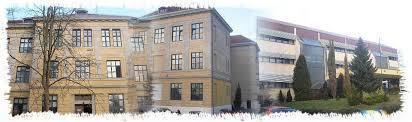 KURIKULUMOSNOVNE ŠKOLE„VLADIMIR NAZOR“KRIŽEVCIŠKOLSKA GODINA 2018./ 2019.Križevci, rujan 2018.I. OBVEZNI KURIKULUM	61. UVOD	62. CILJEVI I ZADAĆE ODGOJA I OBRAZOVANJA U OSNOVNOJ ŠKOLI	73. METODE I SREDSTVA ODGOJNO-OBRAZOVNOG RADA	84.  STRATEŠKI PLAN PRIMJENE IKT-a U OŠ "Vladimir Nazor", Križevci	9II. NASTAVA	121. IZBORNA NASTAVA	122. DODATNA NASTAVA	163. DOPUNSKA NASTAVA	214. GRAĐANSKI ODGOJ	274.1. RAZREDNA NASTAVA	274.2. PREDMETNA NASTAVA	315. IZVANNASTAVNE AKTIVNOSTI	345.1. DRAMSKO - RECITATORSKA SKUPINA	415.2. RECITATORSKO - LITERARNA SKUPINA	425.3. DRAMSKA SKUPINA	435.4. EKO SKUPINA	445.5. LIKOVNA SKUPINA	455.6. MALA KREATIVNA RADIONICA	465.7. PLESNA SKUPINA	475.8. SPORTSKA SKUPINA	485.9.LUTKARSKA SKUPINA PETRICA	495.10. EKO – ETNO SKUPINA	505.11. LITERARNA SKUPINA	515.12. DRAMSKA SKUPINA	525.13.MALI KNJIŽNIČARI	535.14. MEDIJSKA GRUPA	545.15. ASTRONOMIJA	555.16. DRUŠTVO PODMLATKA CRVENOG KRIŽA	565.17. EKO GRUPA	575.18. ROBOTIKA	595.19. ODBOJKA	605.20. ATLETIKA	615.21. VJERONAUČNA OLIMPIJADA	625.22. PROMETNA GRUPA	635.23. KLUB MLADIH TEHNIČARA	645.24. BIBLIJSKA SKUPINA od 1. do 4. razreda – izvannastavna aktivnost	655.25. IZVANNASTAVNA AKTIVNOST: SAKRALNA BAŠTINA KRIŽEVACA	665.26.IZVANNASTAVNA AKTIVNOST: LIKOVNA SKUPINA	675.27.IZVANNASTAVNA AKTIVNOST: KERAMIČARI	695.28. RESTAURATORSKA GRUPA	705.29. NOGOMET - UČENICI	715.30. NOGOMET - UČENICE	735.31. RUKOMET	745.32. MALI PROGRAMERI	755.33. ODRŽAVANJE INFORMATIČKE UČIONICE	765.34. KREATIVNA GRUPA - NJEMAČKI JEZIK	775.35. VELIKI ČITAJU MALIMA	785.36. Skype klub	795.37. Arts,Craftsand Music in English	805.38. MEDIJSKO - NOVINARSKA SKUPINA	815.39. POVIJESNA SKUPINA	825.40. UČENIČKA ZADRUGA	836. IZVANUČIONIČKA NASTAVA	856.1. IZVANUČIONIČKA NASTAVA  - EKO PARK KRAŠOGRAD	866.2. IZVANUČIONIČKA NASTAVA „Strane svijeta, stajalište i obzor, plan mjesta	876.3. IZVANUČIONIČKA NASTAVA  “Posjet Gradskome muzeju i kulturno-povijesnim spomenicima Križevaca“	886.4. IZVANUČIONIČKA NASTAVA „Grad Križevci“	896.5. IZVANUČIONIČKA NASTAVA „Promjene u prirodi – godišnja doba“	906.6. IZVANUČIONIČKA NASTAVA: „Naš grad i okolica“	916.7. IZVANUČIONIČKA NASTAVA: „Izlet u Zagreb“ - KINO, POSJET HRT-u, OBILAZAK GORNJEG GRADA, POSJET HRVATSKOM	926.8. IZVANUČIONIČKA NASTAVA Škola u prirodi - Murter (posjet NP Krka, obilazak grada Zadra, obilazak NP Plitvička	936.9. IZVANUČIONIČKA NASTAVA „KRIŽEVCI“ (KAZALIŠNE PREDSTAVE, KONCERTI, PRIREDBE I SUSRETI U HRVATSKOM DOMU)	946.10. IZVANUČIONIČKA NASTAVA: HRVATSKO ZAGORJE	956.11. IZVANUČIONIČKA NASTAVA: Crikvenica	966.12. IZVANUČIONIČKA NASTAVA: ŠKOLA U PRIRODI - “ISTRA”	976.13. IZVANUČIONIČKA NASTAVA: Ogulin	996.14.IZVANUČIONIČKA NASTAVA : Međimurje	1016.15. IZVANUČIONIČKA NASTAVA: Ozalj i okolica-posjet kuriji Contessa, Karlovac- akvarij	1026.16. IZVANUČIONIČKA NASTAVA-DALMACIJA	1056.17. IZVANUČIONIČKA NASTAVA “Život ljudi u srednjem vijeku”	1086.18. IZVANUČIONIČKA NASTAVA „Vukovar“ u sklopu projekta „Posjet osmih razreda Vukovaru“ Memorijalnog centar	1106.19. IZVANUČIONIČKA NASTAVA – Zagreb	1116.20. IZVANUČIONIČKA NASTAVA – Ljubljana - Postojna	1136.21. POSJET VARAŽDIN	1146.22. TERENSKA NASTAVA MAĐARSKA	1166.23. POSJET ĐURĐEVAC-IZLOŽBA ˝HOMMAGE A PICASSO˝	1176.24. IZVANUČIONIČKA NASTAVA– MAĐARSKA	1186.25. Posjet: Gospodarski i obrtnički sajam u Križevcima	1196.26. DAN OTVORENIH VRATA OBRTNIČKE ŠKOLE KOPRIVNICA	1217. PROJEKTI	1257.1. PROJEKT: EKO-LUTKA	1257.2. PROJEKT: MULTIKULTURALNE NOĆI EUROPSKOG KAZALIŠTA - sudjelovanje	1277.3. PROJEKT “Prikupljanje papira”	1287.4. PROJEKT: SKYPE IN THE CLASSROOM	1297.5. projekt ŠKOLSKA OLIMPIJADA NIŽIH RAZREDA „ ĐURĐIC“	1317.6. PROJEKT: ERASMUS+	1327.7. PROJEKT:  TULUM S(L)OVA	1337.8.PROJEKT: HIPPO – 7. MEĐUNARODNAOLIMPIJADA IZ ENGLESKOG JEZIKA	1347.9.PROJEKT: eTwinning "Holiday/ Christmascardsexchange"	1357.10. PROJEKT: „Zdrav za pet“	1367.11. PROJEKT: Samovrednovanje	1377.12. PROJEKT: MALA KREATIVNA SOCIJALIZACIJSKA SKUPINA	1387.13. PROJEKT: "Otvoreni kišobran"	1407.14. PROJEKT: VEČER MATEMATIKE	1417.15. PROJEKT: POTRAGA ZA KRIŽEVAČKIM POVIJESNIM BLAGOM	1427.16.PROJEKT “Promicanje vrijednosti Domovinskog rata ”	1437.17.PROJEKT “ Razvoj hrvatskog književnog jezika u povijesnom kontekstu”	1457.18. PROJEKT: PIŠI MI - Erasmus + KA1	1467.19. PROJEKT: LIVING PEACE- Erasmus + KA1	1487.20.PROJEKT: JEDNA ŠKOLA STARA- Erasmus + KA1	1507.21. PROJEKT: eTwinning ˝Readmybook”	1527.22. PROJEKT: „Svojem psu možeš reći sve osim... zbogom“	1537.23. PROJEKT: OBILJEŽAVANJE EUROPSKOG DANA JEZIKA	1547.24. PROJEKT: „NISI SAM“	1557.25. ČAROBNI SVIJET OSJEĆAJA	1567.26. PSIHOSOCIJALNA PODRŠKA UČENICIMA	1587.27. BICIKLOM U ŠKOLU	1607.28. PROJEKT: RAZVIJANJE PREZENTACIJSKIH VJEŠTINA	1627.29. PROJEKT: Čipka u školi	1638. SURADNJA ŠKOLE ILOKALNE	1648.1. BOŽIĆNI SAJAM	1648.2. DAN GRADA	1658.3. MALO VELIKO SPRAVIŠĆE	1668.4. RADIONICA: Gluhoslijepe osobe i biciklisti zajedno u pješačkim zonama	167I. OBVEZNI KURIKULUM1. UVODPod pojmom Školskog kurikuluma podrazumijevamo sve sadržaje i aktivnosti koji su usmjereni na ostvarivanje ciljeva i zadaća odgoja i obrazovanja kako bismo promovirali intelektualni, osobni, društveni i tjelesni razvoj učenika. On obuhvaća školske i druge programe koje škola provodi, te brojne aktivnosti učenika i učitelja po čemu je škola prepoznatljiva.Nastao je na temelju Strategije za izradu i razvoj Nacionalnog kurikuluma za predškolski odgoj,osnovno i srednjoškolsko obrazovanje u izdanju Ministarstva znanosti,obrazovanja i športa Republike Hrvatske,Vijeća za Nacionalni kurikulum.Namjena i vrijednostiNamjena Školskog kurikuluma je međusobno povezivanje i motiviranje učenika za kvalitetan rad i učenje kroz neposredno iskustvo, te razvijanje i poticanje suradnje učitelja i učenika.Različite teme pružaju mogućnost istraživačkog rada, aktivnosti, posjeta, izvanučioničke i terenske nastave. Kroz različite aktivnosti učenici usvajaju vrijednosti povezane sa školom i obrazovanjem, upoznaju život i rad ljudi, tradiciju, običaje, uvažavanje i prihvaćanje različitosti.Cilj Školskog kurikulumaOmogućiti primjenu stečenog znanja i učiniti nastavne sadržaje zanimljivim, osposobljavati učenike za samostalan rad i učenje. Planiranim aktivnostima, programima i projektima težimo stalnom porastu znanja i potrebi oblikovanja učenikove osobnosti u svijetu koji se stalno mijenja. Težimo kvalitetnim rezultatima ostvariti ciljeve usmjerene na učenika i njegov razvoj te uz potporu uže i šire društvene zajednice doprinijeti izgradnji učinkovitog i kvalitetnog obrazovnog sustava.NositeljiU realizaciji Školskog kurikuluma sudjelovali su učitelji, učenici, roditelji, ravnatelj i stručni suradnici kao i ostali djelatnici škole u skladu s radnom ulogom.Školskim kurikulumom utvrđuje seaktivnost, program i / ili projekt ciljevi aktivnosti, programa i /ili projekta namjena aktivnosti, programa i /ili projekta nositelj aktivnosti, programa i /ili projekta i njihova odgovornostnačin realizacije aktivnosti, programa i /ili projekta vremenik aktivnosti, programa i /ili projekta okvirni troškovnik aktivnosti, programa i /ili projekta način njegova praćenjastrategija razvoja školaŠkola radi na temelju Školskog kurikuluma i Godišnjeg plana i programa rada.2. CILJEVI I ZADAĆE ODGOJA I OBRAZOVANJA U OSNOVNOJ ŠKOLIOsnovna škola predstavlja obveznu razinu odgoja i obrazovanja, kojoj je funkcija osiguravanje stjecanja širokog općeg odgoja i obrazovanja. S općim odgojem iobrazovanjem učenici dobivaju temeljna znanja potrebna čovjeku za život, otvara im se mogućnost daljnjega školovanja, postiže se jednakost odgojno-obrazovnih mogućnosti, a s obvezom polaženja osnovne škole sprječava se njihovo odgojno-obrazovno diskriminiranje i društveno marginaliziranje.Učenike treba osposobiti za razumijevanje i otkrivanje svijeta u kojemu žive, razumijevanje prošlosti i sadašnjosti u svijetu prirode i društva, čovjekovom odnosu prema prirodi i društvu, ljudskom stvaralaštvu, materijalnim duhovnim vrjednotama, te međuljudskim odnosima.Društveno-političke, gospodarske, radno-tehnološke, informacijske i druge promjene, promjene u svijetu rada i sve dinamičniji razvoj znanosti, nameću školi zahtjev za uspostavljanjem nove kulture poučavanja i učenja, koja će pridonijeti razvoju aktivnih i odgovornih pojedinaca, otvorenih za promjene, motiviranih i osposobljenih za cjeloživotno učenje. Od škole se očekuje da učenike nauči učiti.3. METODE I SREDSTVA ODGOJNO-OBRAZOVNOG RADANastavne metode i sredstva odgojno-obrazovnog rada treba prilagoditi ciljevima HNOS-a.Cilj HNOS-a je da se učenike rastereti smanjivanjem udjela enciklopedijskih sadržaja usmjerenih zapamćivanju i reproduciranju. Metodu predavanja /izlaganja treba zamijeniti istraživački usmjerenom nastavom i poučavanjem usmjerenim prema učeniku, uvažavajući učenikove sposobnosti i naravne sklonosti.Učitelji najbolje potiču procese učenja kada posjeduju širok repertoar umijeća poučavanja: pokazivanje, pričanje, opisivanje, raspravljanje, upravljanje skupnim radom.Raznolikost metoda i sredstava potrebna je zbog raznolikosti nastavnih zadaća i radi zadovoljavanja različitih interesa učenika.U suvremenome školskom sustavu razumijevanje je zato pretpostavljeno zapamćivanju, a nastavni sadržaji su promjenjivi i podređeni učenikovim potrebama.Iskustvena i istraživačka nastava, u kojoj učenici slušaju, gledaju, doživljavaju i čine, trebala bi zadovoljiti većinu učenikovih psiholoških potreba.To su potrebe za afirmacijom, društvom, simpatijom, socijalnim konformizmom, promjenom i istraživanjem.Najvažnije je osposobiti djecu za uspješno prilagođavanje promjenama, a to je moguće ako u školi steknu trajne i promjenjive kompetencije.Stoga je cilj školovanja naučiti djecu kako učiti, misliti i komunicirati:gdje potražiti informacije kako odvojiti bitno od nebitnoga aktivno slušati sugovornika rješavati probleme odgovorno donositi odluke raditi u timu izražavati misli na razumljiv i prihvatljiv način usmeno i pismeno. 4.  STRATEŠKI PLAN PRIMJENE IKT-a U OŠ "Vladimir Nazor", KriževciStrateški plan primjene IKT-a je dokument OŠ „Vladimir Nazor“, Križevci škole koji definira strateške smjernice dugoročnog i sveobuhvatnog razvoja škole  s povećanjem digitalne zrelosti, a uključuje u analizu i iskorištavanje postojeće računalne opreme i ostale digitalne imovine, nabavu nove računalne opreme i ostale digitalne imovine, kontinuirano učenje i usvajanje novih digitalnih kompetencija odgojno-obrazovnih djelatnika,razvijanje novih digitalno obrazovnih sadržaja i stvaranje uvjeta za implementaciju digitalnih obrazovnih sadržaja u školi.Upotreba informacijsko-komunikacijskih tehnologija u školi ima važnu ulogu u pristupu učenju i poučavanju, vrednovanju postignuću učenika i korištenju podataka prikupljenih iz različitih informacijskih sustava (eDnevnik, eMatica, Office 365 škole i dr.) radi sustavnog pristupa u podizanju kvalitete obrazovanja u 21. stoljeću. Zbog toga je važan strateški i planski pristup primjeni IKT-a u škole koje vodi ravnatelj škole u suradnji s timom nastavnika i IKT stručnjaka zaduženih za razvoj i implementaciju IKT strategije.PLANIRANJE, UPRAVLJANJE I VOĐENJE IKT-a NA RAZINI ŠKOLEU školi postoji svijest o mogućnostima primjene IKT-a u učenju, poučavanju i poslovanju škole, s ciljem povećanja broja odgojno-obrazovnih djelatnika koji primjenjuju IKT u učenju i poučavanju. Vizija i dugoročni ciljevi primjene IKT-a u učenju i poučavanju škole su uključeni u strateško planiranje, upravljanje i vođenje škole. Postoji svijest o potrebi razvoja digitalnih kompetencija odgojno-obrazovnih djelatnika i učenika, te se aktivno radi na praksi stalnog usavršavanja digitalnih kompetencija kroz organizaciju predavanja od strane odgojno-obrazovnih djelatnika škole i vanjskih suradnika.IKT U UČENJU I POČAVANJURaširena je svijest o mogućnostima primjene IKT-a u olakšanoj komunikaciji i pristupu informacijama kroz korištenje Yammer-a od strane odgojno-obrazovnih djelatnika škole. Počinje se uvoditi IKT u poučavanju da bi se cjelokupna nastava što više usmjerila na učenika preko upotrebe Office 365 škole i njegovih alata unutar njega. U tom smjeru se počinje nastava planirati i izvoditi preko plana donesenog na početku školske godine na razini stručnih aktiva razredne i predmetne nastave. Digitalne sadržaje koristi oko polovina odgojno-obrazovnih djelatnika škole i sami ih izrađuju, a manje od polovine potiče i učenike na njihovo izrađivanje, s naglaskom da se poveća broj djelatnika kroz planiranja na aktivima. U vrednovanju učenika planira se početak primjene kombinacijom jednostavnih i složenijih vrednovanja primjenom IKT-a, uvažavajući kontekst pojedinog predmeta. Cilj je poticati učenike da počinju primjenjivati IKT za samoprocjenu i upravljanje svojim učenjem stvaranjem repozitorija vlastitih digitalnih sadržaja i vođenjem e-portifelja, te za suradnju na nastavnim aktivnostima unutar škole i suradnju s drugim školama; dok se u radu s učenicima s posebnim odgojno-obrazovnih potrebama nastoje primijeniti dijagnostički alati i pomoćne tehnologije da bi se ispunili obrazovni ciljevi za takve učenike.RAZVOJ DIGITALNIH KOMPETENCIJAOdgojno-obrazovni djelatnici će se stalno usavršavati uz uočenu potrebu da se na razini škole sustavno pristupa stručnom usavršavanju djelatnika. Završavaju se i zahtjevnija usavršavanja vezana uz primjenu IKT-a za unaprjeđenje načina učenja i poučavanja te se počinju redovito razmjenjivati primjeri dobre prakse, iskustava i znanja unutar kolektiva škole, na razini aktiva ili s kolegama drugih škola. Na taj će se način ući u fazu razvoja plana stalnog usavršavanja odgojno-obrazovnih djelatnikau smjeru razvoja digitalnih kompetencija. Nastojat će se podignuti razinu samopouzdanja odgojno-obrazovnih djelatnikada u praksu počnu uvoditi inovativne načine poučavanja primjenom IKT-a, te da sve više odgojno-obrazovnih djelatnika škole prepoznaje da se na razini škole sustavno pristupa planiranju i vođenju aktivnosti koje doprinose razvoju digitalnih kompetencija učenika. Nastojat će se povećati broj odgojno-obrazovnih djelatnikada se usavrše za rad s učenicima s posebnim odgojno-obrazovnim potrebama.IKT KULTURAPristup IKT resursima je moguć u svim prostorijama škole za odgojno-obrazovnih djelatnike škole i učenike. Škole ja aktivna online i nastoji se podići svijest o poželjnom ponašanju na internetu. Nastojat će se uvesti praksa vezana uz projekte primjene IKT-a, te polako počinje primjena zaštite autorskog prava digitalnih sadržaja. Komunikacija elektroničkom poštom i upotreba Yammera je uobičajena.IKT INFRASTRUKTURANa razini škole postoji razrađeni plan nabave IKT resursa. Skoro svaka učionica opremljena je prezentacijskim uređajima, sa stolnim ili prijenosnim računalima, sa tendencijom da se uvedu u učionice ukoliko ih do sada nisu imali. Učenici uz stručni nadzor učitelja mogu koristiti vlastite mobilne uređaje ili prijenosnike, to se odnosi posebno na učenike petih razreda koji su krenuli od ove godine sa tabletima. Sva računala ili prijenosna računala je umreženo žičnom ili bežičnom vezom i spojeno na Internet. Nastojat će se povećati oprema za rad učenika u nekim učionicama. Škola ima dogovoreno održavanje opreme koju obavlja vanjski davatelj usluga, dok tehničku potporu osiguravaju odgojno-obrazovni djelatnici škole (učitelj informatike i drugi kompetentni djelatnici). Instalirana programska potpora na svim računalima je sustavska, većim djelom i aplikativna. Središnji repozitorij digitalnih dokumenata i obrazovnih sadržaja je prisutan i dostupan svima te ga koristi većina odgojno-obrazovnih djelatnika škole. Nastojat će se pravila informacijske sigurnosti primjenjivati u svim segmentima škole (računovodstvo, tajništvo, zbornica, učionice, posebno učionica informatike). Provodit će se nadzor licenciranja sustavske programske potpore od strane vanjskog tehničara do učitelja informatike.II. NASTAVA1. IZBORNA NASTAVAAktivnosti:Izborna nastava iz vjeronauka za sve učenike od 1.-8. razreda po jedna skupina po odjelu (ove šk. god. 38 skupina). Izborna nastava njemačkog jezika za sve učenike od 4.-8. razreda (10 skupina)izborna nastava informatike za učenike od 7. i 8. razreda ( 5 skupina) Ciljevi:Omogućavanje slobode učenika i roditelja u kreiranju odgojno-obrazovnog procesa. Poticanje i unapređivanje intelektualnog razvoja učenika s skladu sa pojedinačnim sposobnostima i sklonostima. Razvijanje učeničke kompetencije komuniciranja na stranim jezicima i digitalne kompetencije. Razvijanje svijesti učenika o očuvanju duhovne povijesno-kulturne baštine i nacionalnog identiteta.Namjena:Proširivanje i produbljivanje znanja i sposobnosti u onom odgojno-obrazovnom području za koje učenik pokazuje posebne sklonosti i pojačan interes.Nositelji:Učitelji pojedinih predmeta (vjeronauka, stranog jezika, informatike) i učenici koji su odabrali pojedini izborni predmet.Način realizacije:Sve izborne nastave su zastupljene sa po dva sata tjedno tijekom cijele nastavne godine, ukupno po 70 sati godišnje po pojedinoj skupiniVremenik:Organizirana je tijekom cijele nastavne godine. Izborna nastava vjeronauka je uklopljena u redoviti raspored, a ostali predmeti su isto tako u rasporedu sati ili u suprotnoj smjeni odnosno u međusmjeni.Troškovnik:Troškove rada učitelja snosi Ministarstvo, a materijalne troškove osnivač Grad Križevci.Način vrednovanja i korištenje rezultata vrednovanja:Učenici se ocjenjuju iz svih izbornih predmeta na isti način kao i iz predmeta redovite nastave prema Pravilniku o načinima, postupcima i elementima vrednovanja učenika u osnovnoj i srednjoj školi (N.N.112/2010. od 29. rujna 2010.). Na 1. sjednici RV donijeti su Elementi vrednovanja i kriteriji ocjenjivanja te objavljeni na internetskoj stranici škole i prezentirani roditeljima na prvom roditeljskom sastanku i učenicima na prvom nastavnom satu u školskoj godini. Rad izborne nastave redovito prate ravnatelj i stručni suradnici, te je ono i predmet samovrednovanja pojedinih učitelja, te vrednovanje učenika i roditelja.2. DODATNA NASTAVAAktivnosti:Dodatna nastava je organizirana iz hrvatskog jezika, engleskog jezika, njemačkog jezika, matematike, povijesti, biologije, kemije i geografije sukladno zaduženjima učitelja i rasporedu u godišnjem planu i programu.Ciljevi:Obogaćivanje odgojno-obrazovnog programa, otkrivanje iznadprosječne i darovite djece i stvaranje mogućnosti za razvijanje njihove darovitosti u jednom ili više područja. Poticanje sposobnosti pojedinca da ideje pretvori u djelovanje, planira i vodi projekte radi ostvarivanje ciljeva s naglaskom na stvaralaštvo i inovativnost. Poticanje i razvijanje samostalnosti, samopouzdanja, odgovornosti i kreativnosti.Namjena:Rad s darovitim učenicima. Priprema učenika za sudjelovanje na natjecanjima prema kalendaru natjecanja koji donosi Agencija za odgoj i obrazovanje redovito svake školske godine.Nositelji:Učitelji razredne i predmetne nastave. Daroviti učenici prema vlastitom odabiru područja i identifikaciji od strane učitelja ili stručnih suradnika.Način realizacije:Primjena odgovarajućih metoda i sredstava rada za darovitu djecu (timski rad, suradničko učenje, projektna nastava, izleti, mentorstvo...)Vremenik:Sve skupine dodatne nastave rade sa po jednim satom tjedno tijekom nastavne godine.Troškovnik:Troškove rada učitelja snosi Ministarstvo, a materijalne troškove osnivač Grad Križevci.Način vrednovanja i korištenje rezultata vrednovanja:Rad dodatne nastave redovito prate ravnatelj i stručni suradnici, te je ono i predmet samovrednovanja pojedinih učitelja, te vrednovanje učenika i roditelja. U vrednovanju se posebno ističe praćenje rezultata natjecanja učenika, te nagrađivanje najboljih prema unaprijed dogovorenim kriterijima.Plan dodatne nastave prema Godišnjem planu i programu3. DOPUNSKA NASTAVAAktivnosti:Organizira se iz hrvatskog jezika, engleskog jezika, njemačkog jezika, matematike, geografije, povijesti, biologijei kemije prema rasporedu iz godišnjeg plana i programa.Ciljevi:Nadoknađivanje znanja, stjecanje sposobnosti i vještina iz određenih nastavnih područja. Prilagođavanje odgojno-obrazovnih i nastavnih oblika, metoda i sredstava rada pojedinačnim potrebama i sposobnostima učenika s ciljem osiguranja uspjeha svakog pojedinca. Osposobljavanje za organiziranje vlastitog učenja, upravljanje vremenom i ustrajnost u učenju (učiti kako učiti).Namjena:Učenicima kojima je potrebna povremena ili stalna pomoć u savladavanju pojedinog gradiva iz nastavnih predmeta.Nositelji:Učitelji razredne i predmetne nastave, stručna služba. Učenici koji povremeno pokazuju poteškoće u svladavanju nastavnog gradiva. Učenici kojima je izdano rješenje o primjerenom obliku školovanja pohađaju dopunsku nastavu po potrebi iz predmeta koji su dostupni.Način realizacije:Individualni rad ili rad u manjoj skupini prema iskazanoj poteškoći.Vremenik:Po jedan sat tjedno tijekom cijele nastavne godine, fleksibilno prema potrebi pojedinog učenika. Dopunska nastava u razrednoj nastavi radi se kombinirano prema potrebama učenika pojedinog razreda te se označava kao hrvatski jezik/matematika.Troškovnik:Troškove rada učitelja snosi Ministarstvo, a materijalne troškove osnivač Grad Križevci.Način vrednovanja i korištenje rezultata vrednovanja:Rad dopunske nastave redovito prate ravnatelj i stručni suradnici, te je ono i predmet samovrednovanja pojedinih učitelja, te vrednovanje učenika i roditelja. Posebno se prati inicijalno i završno stanje postignuća učenika koji je pohađao dopunsku nastavu, te se prema tome i organiziraju daljnji oblici rada.4. GRAĐANSKI ODGOJGrađanskim se odgojem i obrazovanjem učenici/ce pripremaju za oživotvorenje navedenih ustavnih odredbi. Sustavno uče o tome što je vlast, koja je uloga vlasti, koja su prava i odgovornosti građana u demokraciji, na koji ih način i pod kojim uvjetima mogu koristiti. Takvim učenjem potrebno je osposobiti učenika za aktivnoga i odgovornoga građanina koji sudjeluje u razvoju demokratske građanske kulture ili etosa svoje škole, mjesta, države, Europe i svijeta, odnosno za nositelja vlasti jer je ustavna demokracija takav model vlasti u kojoj sugrađani politički subjekti, a to znači – nositelji vlasti. Sudjelovanjem u izborima oni pristaju dio svoje suverenosti odvojiti od sebe, odnosno povjeriti zastupnicima od kojih onda s pravom očekuju zaštitu svojih interesa i pridonošenje zajedničkom dobru. Kako bi se ta očekivanja i ostvarila, svi ustavi demokratskih zemalja, pa tako i Hrvatske, sadrže odredbe o ograničenju vlasti. Da bi se osiguralo poštovanje načela ograničenja vlasti i pravne države, potrebno je aktivno sudjelovanje građana s inkulturiranim građanskim znanjem, vještinama i vrijednostima. Time građani potvrđuju temelje demokratskog poretka – slobodu i ravnopravnost pojedinca, bez obzira na razlike u podrijetlu, sposobnostima ili sklonostima.4.1. RAZREDNA NASTAVAGRAĐANSKI ODGOJUčitelj; svi učitelji razredne nastave od 1.-4. razreda, engleskog jezika i vjeronauka4. Društvena-socijalne vještine i društvena solidarnost 5. Međukulturna-razvoj osobnog,zavičajnog, većinskog i manjinskog identiteta6.Gospodarska-gospodarstvo, poduzetnost, upravljanje financijama i zaštita potrošačaObrazovni ishodi  Učenik/ca:– svojim riječima opisuje značenje čovjekova dostojanstva – opisuje osnovne potrebe ljudskih bića koje se moraju zadovoljiti kako bi mogli dostojanstveno živjeti – objašnjava što su osnovne potrebe ljudskih bića i zašto su one osnova na kojoj su nastala ljudska prava – objašnjava razliku između želje i osnovne potrebe – objašnjava zašto prava koja ima kao učenik jednako pripadaju svakome drugom učeniku bez obzira na spol, nacionalnu ili vjersku pripadnost, sposobnosti i imovinsko stanje prepoznaje svoje sposobnosti, opisuje u čemu se sastoje i potkrepljuje primjerima iz vlastitog iskustva u školi, obitelji i društvenoj zajednici– određuje što je za njega novac, kako se stječe i planira štedljiva potrošnja (džeparac, obiteljski proračun, proračun učeničke zadruge, razredna štednja i sl.) – navodi koja prava ima kao potrošač i na koje se načine može zaštititi – opisuje što je obavijest o proizvodu (deklaracija) i provjerava podatke o proizvodu – opisuje što je reklama i kako se reklamama pobuđuju i nameću potrošačke želje – razlikuje zadovoljavanje potreba od zadovoljavanja želja – opire se pomodnim nagovorima vršnjaka i reklamnim porukama -određuje razliku između otpada i smeća– navodi mogućnosti korištenja otpada kao sirovine – izrađuje različite predmete od otpadnog materijala i njihova recikliranja – sudjeluje u akcijama prikupljanja otpada kao sirovine – planira štedljivu potrošnju vode, struje i ostalih energenata u vlastitom kućanstvu, u suradnji s učiteljem i roditeljima -predano štiti svoja prava i drugih u razredu -prihvaća zajednička pravila, dogovore i rješenja -iskazuje privrženost očuvanju živih bića i prirode -analizira najčešće oblike nesporazuma ili sukoba u razredu i školi -navodi kulturne razlike koje postoje u razredu, školi ,lokalnoj zajednici prema spolnoj, jezičnoj, religijskoj i nacionalnoj pripadnosti, povezuje te razlike s identitetom -zaključuje da je svako zanimanje kojim se osiguravaju sredstva za život jednako vrijedno Tematska područja Programameđupredmetnih i interdisciplinarnih sadržaja Građanskog odgoja i obrazovanja od V-VIII. razredaCiljevi4.2. PREDMETNA NASTAVAGRAĐANSKI ODGOJMeđupredmetna	nastava Građanskog odgoja i obrazovanja V.-VIII. razredaSvi predmetni učitelji i stručni suradnici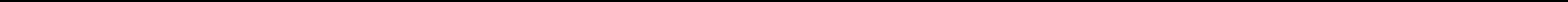 učenika/ca učvrstiti svijest o sebi kao političkim subjektima na temelju prava i odgovornosti koje im jamči Ustav Republike Hrvatske; osigurati stjecanje znanja o vrijednostima i načelima na kojima se Republika Hrvatska razvija kao demokratska zajednica ravnopravnih građana; omogućiti razumijevanje uloge, institucija i načina na koje hrvatska vlast upravlja demokratskim procesima, razumijevanje razlika između demokratskih i nedemokratskih postupaka vlasti te razumijevanje uloge građana u demokratskom razvoju hrvatskog društva; osposobiti učenike za neovisno, aktivno i odgovorno sudjelovanje u procesima donošenja odluka; unaprijediti društvene komunikacijske i suradničke vještine, kritičku političku i građansku pismenosti, svijest o važnosti angažiranosti pojedinca za osobnu i zajedničku dobrobit te vještine uočavanja i rješavanja aktualnih društvenih problema na različitim razinama; njegovati u učenika osjećaj domovinske pripadnosti, nacionalni identitet te otvorenost i poštovanje identiteta drugih; osposobiti učenike da razumiju, zagovaraju i u odnosima s drugima primjenjuju načela dostojanstva osobe, otvorenosti, ravnopravnosti, pravednosti, vladavine prava, nenasilja i solidarnosti te odgovornoga gospodarenja prirodnim i društvenim resursima.1.  Ljudsko-pravna dimenzija povezana s ostalim dimenzijamaOsnovne potrebe ljudskih bića temelj za nastanak ljudskih prava Pravila i zakoni u zaštiti temeljnih prava učenika i učitelja2.  Politička dimenzija povezana s ostalim dimenzijamaUčenik- razreda, škole ima pravo sudjelovanja u odlučivanju i donošenju odluka za valitetno školovanje, odgovornost za provođenje odluka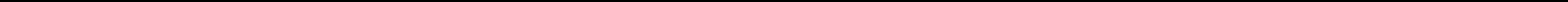 3. Društvena dimenzija povezana s ostalim dimenzijamaStvaranje razrednog i školskog pozitivnog ozračja, komunikacijske vještine, upravljanje emocijama4. Međukulturna dimenzija povezana s ostalim dimenzijamaRazvoj osobnog identitetaMeđukulturna otvorenost i komunikacija5. Gospodarska dimenzija povezana s ostalim dimenzijamaPrava potrošača i odgovorna potrošnja u odnosu na zdravlje i upravljanje financijama 6. Ekološka dimenzija povezana s ostalim dimenzijamaPrava i odgovornost učenika u zaštiti okoliša i uloga pojedinca u osiguranju održivog razvojaUčenik/ca:– svojim riječima opisuje značenje čovjekova dostojanstva – opisuje osnovne potrebe ljudskih bića koje se moraju zadovoljiti kako bi mogli dostojanstveno živjeti – objašnjava što su osnovne potrebe ljudskih bića i zašto su one osnova na kojoj su nastala ljudska prava – objašnjava razliku između želje i osnovne potrebe – objašnjava zašto prava koja ima kao učenik jednako pripadaju svakome drugom učeniku bez obzira na spol, nacionalnu ili vjersku pripadnost, sposobnosti i imovinsko stanje prepoznaje svoje sposobnosti, opisuje u čemu se sastoje i potkrepljuje primjerima iz vlastitog iskustva u školi, obitelji i društvenoj zajednici -navodi vrste sukoba i načine njihova rješavanja -razlikuje načine komunikacije, ja poruke, aktivno slušanje, parafraziranje, neverbalnu Način vrednovanja aktivnosti i korištenje rezultata vrednovanjaVrednovanje postignuća učenika u Građanskom odgoju i obrazovanjuZnanje i razumijevanje: razumijevanje pojmova, vrednota, procesa, odnosa, institucija izakonitosti koje čine temelj aktivnoga i odgovornoga građanstva; potvrđuje se imenovanjem, određivanjem, opisivanjem, analizom, tumačenjem, usporedbom, vrednovanjem i zaključivanjem; Vještine i sposobnosti: razvoj i primjena građanskih vještina i sposobnosti prilikom rješavanjaproblema koji spadaju u područje aktivnoga i odgovornoga građanstva; potvrđuje se uspješnom primjenom stečenih ili inovativnih znanja i vještina u konkretnoj situaciji; Vrijednosti i stajališta – prihvaćanje vrednota koje čine temelj aktivnoga i odgovornogagrađanstva; potvrđuje se odgovarajućim obrascima ponašanja.5. IZVANNASTAVNE AKTIVNOSTIAktivnosti:Izvannastavne aktivnosti organizirane su iz svih područja kreativnog stvaralaštva - dramskog, literarnog, novinarskog, likovnog, glazbenog, športsko-zdravstveno rekreacijskog. Organizirane su i aktivnosti njegovanja nacionalne i kulturne baštine, očuvanja prirode i okoliša te aktivnosti tehničkog stvaralaštva.Ciljevi:Obogaćivanje odgojno-obrazovnog programa. Prevencija društveno neprihvatljivog ponašanja, poticaj za samoaktualizacijom učenika i samostalno istraživačko učenje.Namjena:Angažiranje učenika za rad izvan redovite nastave. Razvijanje motivacije za učenjem u slobodnijem okruženju. Poticanje samostalnosti učenika u donošenju odluke o kvalitetnom načinu provođenja slobodnog vremena.Nositelji:Učitelji razredne i predmetne nastave prema zaduženju. Daroviti učenici, prosječni učenici i oni koji zaostaju za očekivanom razinom učenja, te učenici s posebnim potrebama prema vlastitom odabiru.Način realizacije:Radionice, projekti, igra uloga, grupna istraživanja, individualna istraživanja, terenska nastava i dr. aktivni didaktičko metodički pristupi.Vremenik:Sve skupine izvannastavne aktivnosti rade sa po jednim do dva sata tjedno tijekom nastavne godine.Troškovnik:Troškove rada učitelja snosi Ministarstvo, a materijalne troškove osnivač Grad Križevci te dijelom i roditelji učenika.Način vrednovanja i korištenje rezultata vrednovanja:Rad izvannastavnih aktivnosti redovito prate ravnatelj i stručni suradnici, te je ono i predmet samovrednovanja pojedinih učitelja, te vrednovanje učenika i roditelja. U vrednovanju se posebno ističe praćenje rezultata natjecanja učenika, te nagrađivanje najboljih prema unaprijed dogovorenim kriterijima.5.2. RECITATORSKO - LITERARNA SKUPINABlaženka Pokos5.3. DRAMSKA SKUPINASnježana KatićNositelji aktivnosti i njihova odgovornostNačin realizacijeVremenik aktivnostiDetaljan troškovnikNačin vrednovanja aktivnosti i korištenje rezultata vrednovanjaNamjena aktivnostiCiljevi aktivnosti5.5. LIKOVNA SKUPINAĐurđica Burić, Sandra Ščetar, Valentina Sokač - Kesteli, Nina Tenodi, Milena Jovanovski, Suzana MudrićStjecanje trajnih i uporabljivih znanja, razvijanje sposobnosti i vještina u vizualnoj komunikaciji. Razvijanje vizualne percepcije, poticanje mehanizma kreativnog razmišljanjaRadom u likovnoj skupini poticati sposobnost mišljenja, važnosti timskog rada i suradnje, razvoj zornog i apstraktnog mišljenja. Poticanje psihomotoričkog razvitka, mašte, estetske osjetljivostiUčiteljice i učeniciIndividualiziranim pristupom, timskim radom, igrom i raznim kreativnim radionicamaTijekom nastavne godine 2018./2019.Participacija u nabavi likovno-tehničkih sredstava, te ostalih didaktičkih i metodičkih materijala. Nabava papira oko 200 Kn, bojice, flomastere, ljepila, ukrasne trake oko 400 Kn.Opisnim praćenjem bilježiti interes, motiviranost i učeničke praktične i stvaralačke sposobnosti. Aktivnost učenika u radionicama. Izložbe likovnih radova. Na prigodnim slavljima darovati svoje likovne uratke. Rezultati će se koristiti u cilju povećanja kvalitete nastavnog rada uz daljnje poticanje razvoja učenika5.6. MALA KREATIVNA RADIONICAGordana Prožek5.7. PLESNA SKUPINAMoni Harča, KristjanaBedeničecKrogRazvijati kod učenika osjećaj za ljepotu ritmičkog kretanja, utjecati na koordinaciju pokreta i motoriku te Ciljevi aktivnosti sposobnost neverbalnogizražavanja. Uvježbati motorička gibanja, sudjelovanje na raznim priredbama idogađanjima u školi i izvan nje.Poticati kod učenika želju za kretanjem plesom. Razvijati ritam i skladnost usvajanjem plesnih struktura. Namjena aktivnosti Utjecati na pravilno držanje i pravilan razvoj tijela. Poticati smisao za kreativnost, želju za druženjem.Razvijati osjećaj zajedništva i pripadnost grupi.5.8. SPORTSKA SKUPINAJasna Strabić, Sanja Petranović, Snježana Pavičić, Kata Stojanovska, Jelena Koprić5.9.LUTKARSKA SKUPINA PETRICATomislava Topolovec5.10. EKO – ETNO SKUPINAUčiteljica: Marija Prodan5.12. DRAMSKA SKUPINAUčiteljica: SelinaGolec Petrović, prof.5.13.MALI KNJIŽNIČARI Gordana Prosenečki5.15. ASTRONOMIJATomicaTurković5.16. DRUŠTVO PODMLATKA CRVENOG KRIŽAAnita Sokač5.17. EKO GRUPAPetra SiladiVarović5.21. VJERONAUČNA OLIMPIJADAIvan Turkalj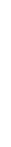 Tijekom školske godine po dolasku zadataka za pripremu školskog i županijskog natjecanja Detaljan troškovnik učenicima se nabavlja i kupuje pribor-škola ,oko 300 Kn ,te dodatnih200kn za materijal tijekomškolske godine.Način vrednovanja aktivnosti i Učenici rješavaju testove, sudjeluju u natjecanjima, razmjenjuju iskustva, znanja i vještine, a korištenje rezultata vrednovanja prema rezultatima rada sudjeluju na višim razinamanatjecanja .5.24. BIBLIJSKA SKUPINA od 1. do 4. razreda – izvannastavna aktivnostMario Vuk5.25. IZVANNASTAVNA AKTIVNOST: SAKRALNA BAŠTINA KRIŽEVACAUčitelj: Slaven Iljkić5.26.IZVANNASTAVNA AKTIVNOST: LIKOVNA SKUPINA Ana-Marija SmoljanecRazvijanje divergentnog mišljenja, mašte i kreativnost kod učenika . Razvijanje sposobnosti i vještina u likovnom izražavanju. Razvijanje temeljnih znanja i pozitivnih stajališta prema umjetničkom stvaralaštvu i izražavanju. Približavanje i proširivanje znanja o likovnosti i likovnim umjetnostima. Razvijanje zanimanja, estetskog iskustva i osjetljivosti, te kritičnostiCiljevi aktivnosti                                       za vizualnu umjetnost i izražavanje . Usvojiti temeljna znanja i pozitivan odnos premahrvatskoj kulturi i kulturama drugih naroda, prema kulturnoj i prirodnoj baštini te univerzalnim humanističkim vrijednostima. Razviti komunikacijske vještine putem umjetničkih izraza.Detaljan troškovnik	500 kn godišnje za materijal ( boje, papiri, kartoni...)Opisno u svrhu istraživanja i približavanja likovnosti učenicimaNačin vrednovanja aktivnosti i Rad grupe vidljiv na panoima škole, tematskim plakatima, izložbama, priredbama, korištenje rezultata vrednovanja natječajima i prezentacija kroz učeničku zadrugu5.27.IZVANNASTAVNA AKTIVNOST: KERAMIČARIAna-Marija SmoljanecRazvoj divergentnog mišljenja, mašte i kreativnost. Razvijanje sposobnosti i vještina u likovnom izražavanju, posebni naglasak na trodimenzionalnom oblikovanju u prostoru. Razvijanje temeljnih znanja i pozitivnih stajališta prema umjetničkom stvaralaštvu i izražavanju, tradiciji lončarstva u zavičaju, te očuvanju kulturnih i umjetničkih vrijednosti. Razvoj svijesti o potrebi očuvanja prirode i okoliša. Približavanje i proširivanje znanja o primijenjenim umjetnostima . Razviti zanimanje, estetsko iskustvo i osjetljivost te kritičnostCiljevi aktivnosti	za vizualnu umjetnost i izražavanje . Usvojiti temeljna znanja i pozitivan odnos prema hrvatskoj kulturi i kulturama drugih naroda, prema kulturnoj i prirodnoj baštini teuniverzalnim humanističkim vrijednostima . Razviti komunikacijske vještine putem umjetničkih izraza. Razvoj unutarnje motivacije, koncentrirane pozornosti iuronjenosti u likovnu aktivnost. Podržavanje djetetove neovisnosti u korištenju vlastitog vizualnog iskustva i slobode stvaralačkom izražavanju svojih ideja na nov, drugačiji, neobičan, jedinstven način . Upoznavanje i ovladavanje tehnikama rada u sirovoj glini pa sve do gotovog pečenog proizvoda – keramike. Razlikovanje umjetničkih i uporabnih predmeta5.28. RESTAURATORSKA GRUPAUčitelj: Igor BrkićUsvajanje učinkovitijih načina i metoda učenja.Poboljšanje školskog uspjeha5.34. KREATIVNA GRUPA - NJEMAČKI JEZIKUčitelj: Sofija Koretić_____________________________________________________________________________________________________________________Ciljevi aktivnosti: Upoznati učenike s njemačkim jezikom i kulturom zemalja njemačkog govornog područja. U skupini se potiče razvijanje kulture slušanja i izražavanja te potiče odgoj učenika za aktivan pristup njemačkom jeziku. Njegovat će se usmeni i pisani izraz, razvijati učenička kreativnost i smisao za stvaralaštvo, poticati na sudjelovanje u kulturnoj i javnoj djelatnosti škole._____________________________________________________________________________________________________________________Namjena aktivnosti: Uključiti što više učenika u aktivno korištenje njemačkog jezika i na taj način poticati i njegovati ljubav prema tom jeziku, poticati učenike na kreativno izražavanje, samostalnost kao i usmjeravati interes prema otkrivanju novih znanja. ____________________________________________________________________________________________________________________Nositelji aktivnosti: Učiteljica njemačkog jezika Sofija Koretić i učenici od petog do osmog razreda____________________________________________________________________________________________________________________Način realizacije: Izvannastavna se aktivnost odvija nakon redovite nastave u učionici njemačkog jezika. Učenici tijekom godine izrađuju plakate, powerpoint prezentacije, stripove, čestitke povodom blagdana, pjevaju njemačke pjesme, gledaju film i sl.. Pritom se primjenjuju različite metode rada (usmeno izlaganje, razgovor, demonstracija, objašnjavanje...) i različiti oblici rada (frontalni, grupni rad). _____________________________________________________________________________________________________________________Vremenik aktivnosti: 1 sat tjedno tijekom školske godine 2018./2019. (35 sati godišnje)____________________________________________________________________________________________________________________Detaljan troškovnik: Troškovi potrošnog materijala____________________________________________________________________________________________________________________Način vrednovanja aktivnosti i korištenja rezultata vrednovanja: Bilježenje, praćenje i procjena  usmenih i pisanih sposobnosti preko učeničkih radova, vrednovanje usmene komunikacije. Bilježenje dolazaka i opisno praćenje učenika. 5.35. VELIKI ČITAJU MALIMAAndrea Katanović Babić5.36. Skype klub		5.37. Arts,Craftsand Music in EnglishIvana Begović5.38. MEDIJSKO - NOVINARSKA SKUPINAUčitelj: Sofija Koretić_____________________________________________________________________________________________________________________Ciljevi aktivnosti: Upoznati učenike s teoretskim i praktičnim sadržajima o novinarstvu i medijima, posebno radiju, poticati na sudjelovanje u kulturnoj i javnoj djelatnosti škole._____________________________________________________________________________________________________________________Namjena aktivnosti: Uključiti učenike u praćenje događaja u školi, informirati javnost o tim događajima putem radija, razvijati pisani izraz i poticatinovinarsko stvaralaštvo. ____________________________________________________________________________________________________________________Nositelji aktivnosti: Učiteljica njemačkog jezika Sofija Koretić i učenici od petog do osmog razreda____________________________________________________________________________________________________________________Način realizacije: Izvannastavna se aktivnost odvija nakon redovite nastave u učionici njemačkog jezika. Učenici tijekom godine pratei prikupljaju podatke vezane uz važne događaje u školi, jezično ih oblikuju poštujući zadani novinarski oblik i prezentiraju javnosti.  _____________________________________________________________________________________________________________________Vremenik aktivnosti: 1 sat tjedno tijekom školske godine 2018./2019. (35 sati godišnje)____________________________________________________________________________________________________________________Detaljan troškovnik: Troškovi potrošnog materijala____________________________________________________________________________________________________________________Način vrednovanja aktivnosti i korištenja rezultata vrednovanja: Bilježenje, praćenje i procjena  usmenih i pisanih sposobnosti preko učeničkih radova, vrednovanje usmene komunikacije. Opisno praćenje učenika. 5.39. POVIJESNA SKUPINAIvana Španić5.40. UČENIČKA ZADRUGATomicaTurković6. IZVANUČIONIČKA NASTAVAIzvanučionička nastava je oblik nastave koji podrazumijeva ostvarivanje planiranih programskih sadržaja izvan škole.CILJ izvanučioničke nastave je učenje otkrivanjem u neposrednoj životnoj stvarnosti, u kojemu se učenici susreću s prirodnom i kulturnom okolinom, ljudima koji u njoj žive i koji su utjecali na okolinu.Rad izvan škole potiče radost otkrivanja, istraživanja i stvaranja, pogodan je za timski rad, utječe na stvaranje kvalitetnih odnosa unutar odgojno-obrazovne skupine te potiče intelektualna čuvstva.U izvanučioničku nastavu spadaju: izleti, ekskurzije, odlasci u kina, kazališta, galerije, i druge ustanove, terenska nastava, „škola u prirodi“ i drugi slični organizirani oblici poučavanja/učenja izvan škole6. IZVANUČIONIČKA NASTAVAIzvanučionička nastava je oblik nastave koji podrazumijeva ostvarivanje planiranih programskih sadržaja izvan škole.CILJ izvanučioničke nastave je učenje otkrivanjem u neposrednoj životnoj stvarnosti, u kojemu se učenici susreću s prirodnom i kulturnom okolinom, ljudima koji u njoj žive i koji su utjecali na okolinu.Rad izvan škole potiče radost otkrivanja, istraživanja i stvaranja, pogodan je za timski rad, utječe na stvaranje kvalitetnih odnosa unutar odgojno-obrazovne skupine te potiče intelektualna čuvstva.U izvanučioničku nastavu spadaju: izleti, ekskurzije, odlasci u kina, kazališta, galerije, i druge ustanove, terenska nastava, „škola u prirodi“ i drugi slični organizirani oblici poučavanja/učenja izvan škole.RAZREDNA NASTAVA6.1. IZVANUČIONIČKA NASTAVA  - EKO PARK KRAŠOGRADUčiteljice: Tomislava Topolovec, Snježana Pavičić, Jasna StrabićSnalaziti se u prirodi i određivati strane svijeta uz pomoć kompasa, znakova u prirodi i Sunca. Određivati stajalište i obzor. Upoznati proces nastajanja plana mjesta i snalaziti se na planu.Razvijati sposobnost orijentacije u prostoru na različite načine. Razvijati sposobnost uočavanja i pronalaženja važnijih objekata u gradu i na planu mjesta. Pomoći onima kojima je potrebna pomoć pri snalaženju u mjestu.6.2. IZVANUČIONIČKA NASTAVA „Strane svijeta, stajalište i obzor, plan mjestaUčiteljice: Blaženka Pokos, Snježana Katić, Gordana Prožek, Nina Tenodi, Moni Harča, Diana Tirić ( Metka FalkBerend, Vanesa Čupić), Sandra Ščetar,MilenaJovanovskiCiljevi aktivnostiSnalaziti se u prirodi i određivati strane svijeta uz pomoć kompasa, znakova u prirodi i Sunca.                                                                      Određivati stajalište i obzor. Upoznati proces nastajanje plana mjesta i snalaziti se na planu.NamjenaaktivnostiRazvijati sposobnost orijentacije u prostoru na različite načine. Razvijati sposobnost uočavanja                                                                          i pronalaženja važnijih objekata u gradu i na planu mjesta. Pomoći oniakoima je potrebna                                                                                  pomoć u snalaženju na planu mjesta.6.3. IZVANUČIONIČKA NASTAVA  “Posjet Gradskome muzeju i kulturno-povijesnim spomenicima Križevaca“Učiteljice: Snježana Katić,BlaženkaPokos,ValentinaSokačKesteli, Sonja Dominković, ĐurđicaBurić, Marija Prodan, Vesna Žarinac, Sandra Ščetar, Sanja Petranović, Suzana MudrićNamjena aktivnostiCiljevi aktivnosti6.4. IZVANUČIONIČKA NASTAVA „Grad Križevci“Odjeli: 1.-4. razredaTomislava Topolovec , Milena Jovanovski , Moni Harča, KristjanaBedeničec-Krog, Diana Tirić ( Metka FalkBerend , Vanesa Čupić) , Blaženka Pokos, Đurđica Burić, Gordana Prosenečki, Gordana Prožek, Jasna Strabić, Sandra Ščetar, Snježana Katić, Sonja Dominković, Valentina Sokač-Kesteli, Vesna Žarinac, Snježana Pavičić, Kata Stojanovska, Jelena Koprić, Suzana Mudrić, Nina Tenodi, Sanja Petranović, Marija ProdanUpoznati prirodne i kulturne specifičnosti našeg grada te uključivanje učenika u društveni i kulturni život sredine u kojoj žive.Primati nekoliko kazališnih predstava te koncerata primjerenih toj dječjoj dobi, socijalizacija djece, pozitivan utjecaj boravka na svježem zraku na cjelokupno psihofizičko zdravlje učenika, sigurno kretanje u prometu, upoznavanje vjerskih i kulturnih ustanova, te meteorološke stanice6.5. IZVANUČIONIČKA NASTAVA „Promjene u prirodi – godišnja doba“Odjeli: 1.-4. razredaTomislava Topolovec ,Diana Tirić ( Metka FalkBerend , Vanesa Čupić), Moni Harča, KristjanaBedeničec-Krog, Blaženka Pokos, Đurđica Burić, Gordana Prosenečki, Gordana Prožek, Jasna Strabić, Sandra Ščetar, Snježana Katić, Valentina Sokač-Kesteli, Vesna Žarinac, Nina Tenodi, Snježana Pavičić, Kata Stojanovska, Jelena Koprić, SuzanaMudrić, Sanja Petranović, Marija Prodan, Milena JovanovskiNositelji aktivnosti i njihova odgovornostNačin realizacijeVremenik aktivnostiDetaljan troškovnikNačin vrednovanja aktivnosti i korištenje rezultata vrednovanjaNamjena aktivnostiCiljevi aktivnosti6.6. IZVANUČIONIČKA NASTAVA: „Naš grad i okolica“ Snježana Katić, Blaženka Pokos, KristjanaBedeničec- Krog, Kata Stojanovska,GordanaProsenečki, Gordana Prožek Nina Tenodi, , Moni Harča, Sanja Petranović,  Suzana Mudrić , Sandra Ščetar, Diana Tirić ( Metka FalkBerend , Vanesa Čupić),Milena Jovanovski,Posjetiti park i šumu u okolici škole. Posjetiti likovne izložbe. Gledati kazališnu predstavu u Hrvatskom domu i kino predstavu u MMC-u. Posjetiti obrtnika i roditelja na radnom mjestu. Upoznati javne, kulturne i zdravstvene ustanove u gradu (pošta, policija, ljekarna). Upoznati promet u gradu.Uočiti promjene u prirodi kroz godišnja doba te njihov utjecaj na život i rad ljudi. Upoznati ustanove u gradu te obrte i zanimanja. Upoznati autobusni kolodvor i važnost prometa i prometnih znakova u gradu. Proširiti znanje, prepoznati i primijeniti naučeno. Razvijati sposobnost motrenja, uočavanja, opisivanja i zaključivanja. Razvijati prometnu kulturu učenika.Učenici i učiteljice 2.a,2.b,2.c,3.a, 3.b i 3.crazreda i svih PRO, djelatnici u ustanovama, obrtnici i roditelji.Uz dogovor: šetnja parkom i šumom, posjeti ustanovama, obrtnicima, odlazak na autobusni kolodvor, gledanje izložbe, kazališne i kino predstave.Prema mjesečnom planu prirode i društva. Prema program predstava u Hrvatskom domu i MMC-u.Cijena kazališne ili kino predstave i trošak prijevoza.Rješavanje radnih listića, izvještavanje skupina o rezultatima rada, pismeni i likovni radovi, izrada tematskog plakata, izlaganje na razrednom i školskom panou.6.7. IZVANUČIONIČKA NASTAVA: „Izlet u Zagreb“ - KINO, POSJET HRT-u, OBILAZAK GORNJEG GRADA, POSJET HRVATSKOM SABORU, ZVJEZDARNICA, MUZEJ GRADA ZAGREBA, TUNEL GRIČ, ZB "LUČKO", POSJET ZRAČNOJ LUCI "DR.FRANJO TUĐMAN", ZOOLOŠKI VRT GRADA ZAGREBA;Valentina Sokač- Kesteli, Đurđica Burić, Sonja Dominković, Kata Stojanovska, KristjanaBedeničec-Krog, Gordana Prosenečki, Snježana Pavičić, Tomislava Topolovec, Jasna Strabić, Snježana Katić, Blaženka Pokos, Gordana Prožek, Vesna Žarinac, Nina Tenodi, Sandra Ščetar, Jelena Koprić, Moni Harča, Milena Jovanovski, Diana Tirić-Metka FalkBerend ( zamjena ), Vanesa Čupić (zamjena), Suzana Mudrić, Sanja Petranović, Marija Prodan6.8. IZVANUČIONIČKA NASTAVA Škola u prirodi - Murter (posjet NP Krka, obilazak grada Zadra, obilazak NP Plitvičkajezera,posjet Cerovačkoj pećini)Sonja Dominković i Đurđica BurićCiljevi aktivnosti:             U izvornoj stvarnosti upoznati dio primorskog zavičaja.Namjena aktivnosti: Upoznati prirodne , gospodarske i kulturno-povijesne specifičnosti primorskoga kraja, ostvarivanje zahtjeva svih nastavnih sadržaja, posebno programa prirode i društva i tjelesne i zdravstvene kulture, organizacija slobodnog vremena, obrada nastavnih sadržaja u neposrednoj prirodnoj i društvenoj sredini, učenje uz zabavu i igru, zajednički život i organiziranje rada tijekom dana, njegovanje uzornog vladanja prema učiteljima, osoblju koje brine o djeci u hotelu i suučenicima, pravilno korištenje prostora i čuvanje vlastite imovine, imovine suučenika i imovine hotelaNositelji aktivnosti i njihova odgovornostNačin realizacijeVremenik aktivnostiDetaljan troškovnikUčenici i učiteljice  4.b i 4.c razreda, roditelji (financijski), djelatnici u mjestima posjeta, turistička agencija, turistički pratiteljU organizaciji turističke agencijeRujan 2018.Planirana cijena oko 1350,00 kn po učenikuNačin vrednovanja aktivnosti      korištenja rezultata vrednovanja      Razgovor s učenicima o viđenom, izrada pisanih i likovnih radova, te dnevnika škole u                                                                              prirodi.6.9. IZVANUČIONIČKA NASTAVA „KRIŽEVCI“ (KAZALIŠNE PREDSTAVE, KONCERTI, PRIREDBE I SUSRETI U HRVATSKOM DOMU)Odjeli: 1.-4. razredaSonja Dominković, Đurđica Burić, Moni Harča, Tomislava Topolovec, Metka Falk – Berend (zamjena za Dianu Tirić, Vanesa Čupić (zamjena za Metku FalkBerend), Kristijana Bedeničec-Krog, Blaženka Pokos, Gordana Prosenečki, Gordana Prožek, Sanja Petranović, Jasna Strabić, Kata Stojanovska, Sandra Ščetar, Snježana Katić, Snježana Pavičić, Suzana Mudrić, Valentina Sokač-Kesteli, Jelena Koprić, Nina Tenodi, Milena Jovanovski, Vesna Žarinac, Marija Prodan6.10. IZVANUČIONIČKA NASTAVA: HRVATSKO ZAGORJEUčiteljice: Snježana Katić i Blaženka PokosCiljevi aktivnosti Upoznati krajolik brežuljkastog zavičaja i uočavati gospodarske djelatnosti.  Upoznati kulturno-povijesne  znamenitosti Hrvatskog zagorja (dvorce Hrvatskog zagorja i svetište u Mariji Bistrici).6.11. IZVANUČIONIČKA NASTAVA: CrikvenicaUčiteljica: Valentina Sokač- KesteliCiljevi aktivnosti                               Upoznati gradCrikvenicu6.12. IZVANUČIONIČKA NASTAVA: ŠKOLA U PRIRODI - “ISTRA”Učiteljica: Valentina Sokač- KesteliCiljevi aktivnosti                                    Upoznati prostor Istre u neposrednoj životnoj stvarnosti6.13. IZVANUČIONIČKA NASTAVA: OgulinUčiteljice:  Sonja Dominković, Đurđica BurićUpoznati brežuljkasti zavičaj i uočavati gospodarske djelatnosti toga dijela RH.Upoznati gospodarstvo, povijesnu i kulturnu baštinu, običaje i narječje. Razvijati ekološku svijest učenika i prepoznati utjecaj čovjeka na okoliš. Razvijati ljubav prema domovini.Učenici i učiteljice 4.a, 4.b i 4.c razreda, roditelji (financijski), djelatnici u mjestima posjeta, turistička agencijaJednodnevni izlet autobusom na kraju nastavne godine, posjet mjestima navedenim u planu izletaSvibanj/lipanj 2018.Prema najpovoljnijoj ponudi turističke agencije, do 200 knIntegracija u nastavu u svim nastavnim predmetima. Aktivnosti vrednovati kroz govorno i pisano izražavanje, likovno izražavanje, izradu fotografija i plakata te uz rješavanje nastavnih listića6.14.IZVANUČIONIČKA NASTAVA : MeđimurjeUčitelji: Marija Prodan, Gordana Prožek, Sanja Petranović,  Diana Tirić-zamjena- Metka FalkBerend, Moni Harča, Jelena Koprić, Sandra Ščetar, Vesna Žarinac, Nina Tenodi, Suzana Mudrić i Milena JovanovskiCiljevi aktivnosti: Upoznati krajolik brežuljkastog zavičaja i uočavati gospodarske djelatnosti zavičaja. Upoznati kulturnu baštinu, običaje i narječje tog kraja.Namjena aktivnosti: Upoznavanje brežuljkastog zavičaja, kulturno-povijesne znamenitosti tog dijela Republike Hrvatske. Upoznati priče i  legendemeđimurskog kraja. Razvijati ljubav prema domovini i književnim stvaralaštvima. Usvajanje kulturnog ponašanja. Spoznati važnost usmene i pisane predaje, te očuvanja kulturne baštineNositelji aktivnosti i njihova odgovornost: Učenici i učiteljice područnih škola, učiteljica Gordana Prožek,roditelji (financijski), djelatnici u mjestimaposjeta, turistička agencijaNačin realizacije: jednodnevni izlet autobusom, posjet mjestima navedenim u planu izleta.Vremenik aktivnosti: lipanj 2019.Detaljan troškovnik: Prema najpovoljnijoj ponudi turističke agencije, do 200 kunaNačin vrednovanja aktivnosti i korištenje rezultata vrednovanja: Integracija u nastavu u svim nastavnim predmetima, posebice ulektiri hrvatskog jezika.Aktivnosti vrednovati kroz govorno i pisano izražavanje, likovno izražavanje, izradu fotografija i plakata, rješavanje prikladnih zadataka, nastavnih listića.6.15. IZVANUČIONIČKA NASTAVA: Ozalj i okolica-posjet kuriji Contessa, Karlovac- akvarij slatkovodnih riba AquaticaUčiteljice: KristjanaBedeničec-Krog, Kata Stojanovska, Gordana ProsenečkiNositelji aktivnosti i njihova   Učiteljica i učenici 2.a, b i crazreda,roditelji(financijski),djelatniciŠk. godine 2018./2019.6.15. Izvanučionička nastava: Zagreb – posjet Arheološkom muzeju u Zagrebu i arheološkom nalazištu Andautonija te posjet kinuUčitelji: Ksenija Kranjčec, Petra SiladiVarović, Ivica Švagelj, Ivana Španić6.16. IZVANUČIONIČKA NASTAVA-DALMACIJAUčitelj; Slaven Iljkić,MarinaŽuti,SandraVurnek,TinaJakopčić6.17. IZVANUČIONIČKA NASTAVA “Život ljudi u srednjem vijeku”Tomislav Bogdanović, Josipa SokačBogdanović, Petar Babić, Jasna Kašik6.18. IZVANUČIONIČKA NASTAVA „Vukovar“ u sklopu projekta „Posjet osmih razreda Vukovaru“ Memorijalnog centarDomovinskog rata VukovarNatalija Radotović - Maksić, Ivana Begović, Ana-Marija Smoljanec, Tomislav Somođi6.19. IZVANUČIONIČKA NASTAVA – ZagrebUčitelji: Ivana Begović, Natalija Radotović-Maksić, Ana Marija Smoljanec, Tomislav Somođi6.20. IZVANUČIONIČKA NASTAVA – Ljubljana - PostojnaUčitelji: Ivana Begović, Natalija Radotović-Maksić, Ana Marija Smoljanec, Tomislav Somođi6.21. POSJET VARAŽDINUčitelji: Andrea Katanović Babić, Ana - Marija Smoljanec i Petra SiladiVarović6.22. TERENSKA NASTAVA MAĐARSKAUčitelji: Andrea Katanović Babić i Ana - Marija Smoljanec6.23. POSJET ĐURĐEVAC-IZLOŽBA ˝HOMMAGE A PICASSO˝Učitelji: Ana Marija Smoljanec, Sonja Dominković, Ksenija Kranjčec, Ivana Šatrak6.24. IZVANUČIONIČKA NASTAVA– MAĐARSKASofija Koretić, razrednici 7. i 8. razreda_____________________________________________________________________________________________________________Ciljevi aktivnosti                   Omogućiti učenicima komunikaciju na njemačkom jeziku u autentičnoj situaciji na njemačkom         govornom području, s izvornim govornicima njemačkog jezika. Razvijati pozitivan stav prema i motivirati učenike za učenje njemačkog jezika te upoznavanje kulture i civilizacije zemalja njemačkog govornog područja. Razvijati samopouzdanje učenika._____________________________________________________________________________________________________________Namjena aktivnosti                Međupredmetna korelacija, korištenje  naučenog u autentičnim situacijama ,  iskustveno učenje,  razvijanje  kvalitetnijih međuljudskih odnosa i suradnje._____________________________________________________________________________________________________________Nositelji aktivnosti i njihova           učenici sedmog i osmog razreda, njihovi razrednici (nastavnici odgovornost                                    pratitelji), nastavnica njemačkog jezika. ____________________________________________________________________________________________________________Način realizacije                    Organizirati terensku nastavu, održati roditeljski sastanak, pripremiti anketne listiće, uputiti učenike u istraživanje geografskih, povijesnih i kulturnih obilježja grada koji se posjećuje, podijeliti učenike u skupine u kojima će rješavati zadatke, putovanje  autobusom uz stručnu pratnju,  obilazak  povijesnih i kulturnih znamenitosti.____________________________________________________________________________________________________________Vremenik aktivnosti                      Travanj/svibanj 2019. - 1 dan ____________________________________________________________________________________________________________Detaljan troškovnik                       Prijevoz, vodiči i ulaznice, cijenu kojih podmiruju roditelji (oko 300 kn).___________________________________________________________________________________________________________Način vrednovanja aktivnosti i               Analiza riješenih zadataka. Brojčana ocjena za pisani rad ili korištenje rezultata vrednovanja              plakat o terenskoj nastavi.____________________________________________________________________________________________________________6.25. Posjet: Gospodarski i obrtnički sajam u KriževcimaUčitelji: Ivana Begović, Natalija Radotović-Maksić, Ana Marija Smoljaneci Tomislav Somođi6.26. DAN OTVORENIH VRATA OBRTNIČKE ŠKOLE KOPRIVNICAUčitelji: Ivana Begović, Natalija Radotović-Maksić, Ana Marija Smoljanec i Tomislav Somođi____________________________________________________________________________________________________________Detaljan troškovnikTroškove prijevoza pokrit će Obrtnička komora Koprivničko-križevačke županije.___________________________________________________________________________________________________________Način vrednovanja aktivnosti i                Razgovor sa učenicima na satu razrednika vezan uz programe strukovnih zanimanja s kojimakorištenje rezultata vrednovanja    su se učenici upoznali tijekom posjeta. ____________________________________________________________________________________________________________7. PROJEKTI7.1. PROJEKT: EKO-LUTKATomislava Topolovecistinski pridonose razvoju govora. U igri sa scenskim lutkama, osim izrazite jezične kreativnosti koju dijete razvija na razini jedne riječi, rečenice ili oblikovanja cjelovitihNačin vrednovanja aktivnosti i korištenje rezultata vrednovanjaEvaluacija usmena za mlađi uzrast i pisana za stariji. Korigiranje i upotpunjavanje aktivnosti prema pokazanom interesu.7.2. PROJEKT: MULTIKULTURALNE NOĆI EUROPSKOG KAZALIŠTA - sudjelovanjeTomislava Topolovec7.3. PROJEKT “Prikupljanje papira”Planinarska skupina Vuzleki, učitelji i učenici škole7.4. PROJEKT: SKYPE IN THE CLASSROOMGordana NovakSkype intheclassroomje virtualni edukacijski program koji dopušta djeci i nastavnicima širiti svoja znanja iiskustva s djecom i ostalim nastavnicima svijeta. Više od 66 tisuća nastavnika cijelog svijeta koriste Skype u razredu, kako bi nastavu učinili zanimljivom i tako omogućili učenicima da postanu aktivni i angažirani sudionici nastavnog procesa.Ciljevi aktivnosti Ciljevi aktivnosti su suradnja s drugim razredima svijeta u svrhu poboljšanja komunikacijskih i jezičnihkompetencija učenika, razvijanja međukulturalne kompetencije i korištenja moderne tehnologije u nastavi. Uključivanjem u takvu nastavu želi se kod učenika razvijati pozitivne životne vrijednosti, kao što su empatija, samopoštovanje, samopouzdanje, izražavanje i shvaćanje vlastitih i tuđih mišljenja, tolerancija, prihvaćanje različitosti. Time će učenici postati sudionici globalnog okruženja.7.5. projekt ŠKOLSKA OLIMPIJADA NIŽIH RAZREDA „ ĐURĐIC“Ivica Švagelj,te učitelji 1-4 razreda (uključujući područne škole)Cilj aktivnosti -Cilj je promocija sportskog duha, odgajanje djece putem športa i poticanjeharmoničnog razvoja intelektualnih, psihičkih i fizičkih vrlina djeteta.Namjena aktivnosti -Prevođenjem različitih sportskih natjecanja u učenicima razvit sportske navike ,poštovanje pravila igre, poštovanje drugih natjecatelja, poštovanje službenih osoba koje su zadužene za provođenje pravila, fair play, samodisciplina, timski rad, samopoštovanje i odbacivanje nasilja.Nositelji aktivnosti i njihova odgovornost -Učitelj Ivica Švagelj ,te učitelji 1-4 razreda (uključujućipodručne škole)Način realizacije – Natjecanja će se odvijat na terenima područne škole „ Đurđic“ i to u sportovimanogomet, atletika ( štafeta), graničar.Vremenik aktivnosti –4 mjesec 2018.Detaljni trošak – Autobus ( prijevoz učenika )Način vrednovanja aktivnosti i korištenje rezultata vrednovanja – na temelju rezultata sportskih aktivnostikoje obuhvaćaju motoričkihdostignuća i motoričkih znanja, rangirati učenike po skali uspješnosti, te najbolje učenike uključiti u sportska natjecanja na rangu škole, po mogućnosti županije ili još više7.6. PROJEKT: ERASMUS+Igor Brkić, Gordana Novak, Sanja Štubelj, Gordana Lončarić, Ivana Begović, Velibor Gojić, Andrea Katanović Babić, Nina Tenodi, Moni Harča, Selina7.7. PROJEKT:  TULUM S(L)OVAAndrea Katanović Babić7.8.PROJEKT: HIPPO – 7. MEĐUNARODNAOLIMPIJADA IZ ENGLESKOG JEZIKA7.9.PROJEKT: eTwinning "Holiday/ Christmascardsexchange"7.12. PROJEKT: MALA KREATIVNA SOCIJALIZACIJSKA SKUPINALjiljana Kopjar, dipl. soc. radnik i Tatjana Strabić, pedagogNačin realizacijeVremenik aktivnostiDetaljan troškovnikNamjena aktivnostiNositelji aktivnosti i njihova odgovornostCiljevi aktivnosti7.13. PROJEKT: "Otvoreni kišobran"Pedagoginja, socijalna radnica, razrednici 6-ih razreda, Zavod za javno zdravstvo Koprivničko-križevačke županijeOsvijestiti kod učenika kako pušenje i pijenje alkohola utječe na zdravlje, odnose u obitelji i odnose s vršnjacima Razvijati vještinu samostalno donošenje odluka. Ukazati na potrebu i mogućnost izbjegavanja ponašanja koja uvjetuju pojavu ovisnosti i druge izbore u životu.Potaknuti izgradnju pozitivnog stava učenika prema zdravlju, zdravim oblicima i načinima života.Učenici 6-ih razreda, razrednici 6-ih razreda (T.Bogdanović, P.Babić, J.Kašik, J.SokačBogdanović) stručni suradnici, pedagog T.Strabić , socijalna radnica Lj.Kopjar i predstavnik ZZJZ KC-KŽ županijeNa satovima razrednika održat će se četiri radionice za učenike :1- Upoznajmo se bolje2. Alkoholizam3.Pušenje i zdravlje 4.Kako reći "NE"Na roditeljskim sastancima Djelatnik ZZJZ održat će predavanje o pokazateljima i ulozi obitelji u prevenciji ovisnosti.listopad, studeni, prosinac 2018.godineNema troškovaUčenici će ispunjavati evaluacijski listić nakon održanih radionica. Stručni suradnici i Način vrednovanja aktivnosti i razrednici će održati sastanak nakon provedenog projekta o korisnosti istog. Odaziv korištenje rezultata vrednovanja roditelja na predavanje kao pokazatelj interesa za temu. Sastanak stručnih suradnika u ZZJZevaluacija projekta.7.15. PROJEKT: POTRAGA ZA KRIŽEVAČKIM POVIJESNIM BLAGOMVoditelji: Tomislav Bogdanović7.16.PROJEKT “Promicanje vrijednosti Domovinskog rata ”Voditelji: Tomislav Bogdanović7.17.PROJEKT “ Razvoj hrvatskog književnog jezika u povijesnom kontekstu”Voditelji: Tomislav Bogdanović, Josipa SokačBogdanović, SelinaGolec Petrović, Tina Jakopčić7.18. PROJEKT: PIŠI MI - Erasmus + KA1PŠ Većeslavec – PŠ Majurec - Dječji vrtić „Zraka sunca“, Križevci Moni Harča, Vesna ŽarinacVremenikaktivnosti	Tijekom školske godine 2018./2019.Način realizacijeNositelji aktivnosti i njihova odgovornostNamjena aktivnostiCiljevi aktivnosti7.19. PROJEKT: LIVING PEACE- Erasmus + KA1Moni Harča, Marina ŽutiSuradnja:Dječji vrtić „Zraka sunca“, KriževciPotaknuti kod učenika empatiju, toleranciju i humanitarno djelovanje. Pomoći im da uvide potrebe djece oko sebe. Motivirati ih da svojim aktivnim djelovanjem poboljšaju kvalitetu života. Osvijestiti kod učenika potrebu za unutarnjim mirom i važnost njegova širenja. Razvijanje prirodne interakcije sa pripadnicima različitih skupina, cijeniti razlike, prihvaćanje onoga što je različito na svjesnoj, emocionalnoj i komunikacijskoj razini. Aktivno suprostavljanje predrasudama i netoleranciji sa ciljem osvještavanja pojma jedinstvenosti i neponovljivosti svakog čovjekaPrimjena i emocionalno uživljavanje u određenu situaciju, položaj ili problem, potaknuti na spoznavanje moralnih vrijednosti, spoznavanje ljudskih prava i temeljnih sličnosti koje postoje među ljudima. Sprečavanje diskriminacije te izloženosti utjecaju predrasuda, osjećaju manje vrijednosti i socijalne odbačenosti. Uspostavljanje pozitivne slike o sebi i pozitivne identifikacije sa svojom skupinom bez osjećaja superiornosti ili inferiornosti. Kod učenika potaknuti na odbacivanje diskriminirajućih vrijednosnih stavova koji se često odnose na unutarnje ili vanjske razlikeGlavni nositelj projekta/prof.Carlos Palma/Roland America College, suradnja: Dječji vrtić Zraka sunca. U projektu sudjeluju učenici i roditeljiRadionice u okviru sata razrednika, međupredmetna korelacija, organizirani posjet vrtiću ili polaznika dječjeg vrtića školskom muzeju, podjela materijala,organiziranje humanitarnog djelovanja.Vremenikaktivnosti: 	Tijekom školske godine 2018./2019.7.20.PROJEKT: JEDNA ŠKOLA STARA- Erasmus + KA1OŠ “Vladimir Nazor”, Križevci / projekt na školskoj raziniProslava i obilježavanje 110 godina školstva u VećeslavcuCiljevi aktivnosti:Izgrađivati pravilan stav prema očuvanju kulturno - povijesnih dobara. Usvojiti i utvrditi znanja o gospodarskom i društvenom razvoju znanosti i kulture u prošlosti do danas. Prepoznati veličinu i ljepotu prirode oko sebe, razvijati ekološku svijest učenika i prepoznati utjecaj čovjeka na okoliš.Osvijestiti kod učenika odgovorno ponašanje prema prirodi, razvijati ekološku svijest i činjenicu da svaki čovjek može pridonijeti očuvanju okoliša i poticati učenike na konkretne akcije.Razvijanje svijesti o estetskoj i kulturno-umjetničkoj vrijednosti materijalnih ostataka iz dalje i bliže prošlosti,poticanje pojedinaca na njihovo prikupljanje Razvijanje interesa za tradicijske obrte, narodne                                                             običaje  i vjerovanja. Upoznavanje raznolikosti i bogatstva hrvatske narodne baštine te razvijanje                                                               osjećaja pripadnosti određenoj sredini i narodu. Poticati mehanizme kreativnog razmišljanja i                                                                    izražavanja putem likovne i glazbene umjetnosti.Kod učenika potaknuti na odbacivanje diskriminirajućih vrijednosnih stavova koji se često odnose naunutarnje ili vanjske razlike. potaknuti na spoznavanje moralnih vrijednosti, spoznavanje ljudskih prava i temeljnih sličnosti koje postoje među ljudima.Namjena aktivnosti:Istaknuti važnost očuvanja kulturne baštine. Razvijanje interesa za povijest kroz temeljne vrijednosti na kojima počiva suvremeno društvo. Potaknuti na kritičko razmišljanje u svijetu u kojem žive,pripremajući se tako na život u suvremenom društvu. Osposobiti učenike za kvalitetno i aktivnosudjelovanje u zaštiti okoliša. Prepoznavanje i povezivanje kvalitetnog glazbenog izričaja vezanog uz folklornu glazbu sa ostalim oblicima narodnog stajališta.Nositelji aktivnosti i njihova odgovornost: Svi učitelji OŠ “Vladimir Nazor”, Križevci, Andrea Katanović Babić,  Moni Harča,suradnja Dječji vrtić Zraka sunca, Križevci Detaljan troškovnik:Izvannastavne aktivnosti unutar škole: Likovna skupina, eko-etno skupina , eko skupina, literarno-dramska skupina, povijesna skupina, novinarska skupina, mali glagoljaši i sportska skupina. Krozredovnu nastavu, sat razrednika ili unutarpredmetnu korelaciju. Suradnja s Dječjim vrtićem Zraka sunca, Križevci (radionice ili susret u školskom muzeju)- proslava i obilježavanje 110 godina školstva u Većeslavcu. Izrada brošure/knjižice o povijesti školstva u Većeslavcu.Vremenikaktivnosti: 	Tijekom školske godine 2018./2019.Detaljan troškovnik: 	Izrada evaluacijskih lista, prijevoz učenika, potrošni materijal7.23. PROJEKT: OBILJEŽAVANJE EUROPSKOG DANA JEZIKAIvana Begović, Marina Žuti7.25. ČAROBNI SVIJET OSJEĆAJA7.26. PSIHOSOCIJALNA PODRŠKA UČENICIMA7.27. BICIKLOM U ŠKOLU7.28. PROJEKT: RAZVIJANJE PREZENTACIJSKIH VJEŠTINA7.29. PROJEKT: Čipka u školiEmina Baričević, Đurđica Burić8. SURADNJA ŠKOLE ILOKALNEZAJEDNICE8.1. BOŽIĆNI SAJAM8.4. RADIONICA: Gluhoslijepe osobe i biciklisti zajedno u pješačkim zonamaPlan izborne nastave prema Godišnjem planu i programuPlan izborne nastave prema Godišnjem planu i programuPlan izborne nastave prema Godišnjem planu i programuPlan izborne nastave prema Godišnjem planu i programuPlan izborne nastave prema Godišnjem planu i programuPlan izborne nastave prema Godišnjem planu i programuPlan izborne nastave prema Godišnjem planu i programuR.br.Naziv programaOdjelOdjelBrojIzvršitelj programaSatiSatiučenikatjednogodišnje1.njemački jezik4.a4.a8Sofija Koretić2702.njemački jezik4.b,c4.b,c270+ PŠ+ PŠ22+2Sofija KoretićMajureMajure22+2MajureMajurecc3.njemački jezik5.a,b5.a,b23Sofija Koretić2704.njemački jezik5.c, d5.c, d      16Sofija Koretić2705.njemački jezik6.a,b6.a,b18Sofija Koretić2706.njemački jezik6.c,d6.c,d      11Sofija Koretić2707.njemački jezik7.a,b7.a,b13Sofija Koretić2708.njemački jezik7.c, d7.c, d      17Sofija Koretić2709.10.njemački jeziknjemački jezik8.a,b8.c8.a,b8.c157Sofija KoretićSofija Koretić22707011.informatika7.a7.a18Velibor Gojić27012.informatika7.b7.b19Velibor Gojić27013.informatika7c/d7c/d20Milan Đurić27014.informatika8.a/b8.a/b19Velibor Gojić27015.informatika8.c/d8.c/d25Milan Đurić27016.Rkt. Vjeronauk1.r1.r87Mario Vuk, Mihajlo Simunović, Ivan Turkalj27017.Rkt. Vjeronauk2.r2.r81-||-18.Rkt. Vjeronauk3.r3.r86-||-27019.Rkt. Vjeronauk4.r4.r83-||-27020.Rkt. Vjeronauk5.r5.r84Slaven Iljkić, ivan Turkalj27021.Rkt. Vjeronauk6.r6.r93-||-27022.Rkt. Vjeronauk7.r7.r79Slaven Iljkić, Dominik Jaić27023.Rkt. Vjeronauk8.r8.r78Dominik Jaić, Ivan Turkalj270Naziv predmetaOdjBrojBrojIzvršiteljSSatieliučenikaskupinaprogramaagodišnjeelittitjedno1.matematika2.a91Kata Stojanovska1352.matematika2.b51Kristijana Bedeničec-Krog1353.matematika2.c41Gordana Prosenečki1354.matematika3.a71Snježana Katić1355.matematika3.b91Blaženka Pokos1356.matematika3.c61Gordana Prožek1357.matematika4.a71Valentina Sokač-Kesteli1358.matematika4.b41Sonja Dominković1359.matematika4.c51Đurđica Burić13510.matematika1.a31Snježana Pavičić13511.matematika1.b41Tomislava Topolovec13512.matematika1.c61Jasna Strabić13513.matematika1.i 3.31Diana Tirić ( Metka Falk135Berend, Vanesa Čupić)14.hrvatski jezik2. 1Suzana Mudrić13515.matematika1.21Jelena Koprić13516.matematika3 i 4.31Sandra Ščetar13517.matematika1.i 4.31Vesna Žarinac13518.matematika2.i 3.41Nina Tenodi13519.matematika1. i 3.11Milena Jovanovski13520.matematika2. i 4.21Sanja Petranović13521.hrvatski jezik2.11Moni Harča13523.hrvatski jezik8.41Petar Babić13524.hrvatski jezi8.31SelinaGolec Petrović13525.hrvatski jezik8.21Josipa SokačBogdanović13526.njemački jezik8.51Sofija Koretić13527.geografija5-651Dubravka Kuntić13528.geografija6., 7. i 8.121Tomislav Somođi2701229.povijest6, 7. i201Tomislav Bogdanović1358.208.30.Kemija7. 51Anita Sokač135531.matematika6. i101Natalija Radotović-Maksić2358.32.matematika5,6.i7.235Jasna Kašik33533.33.matematika7.161Dubravka Sokač1358.168.34.34.engleski jezik7.21Marina Žuti13535.35.engleski jezik8.101Gordana Novak13536.36.engleski jezik4.bc71Tara Medaković13536.36.matematika4. 1Marija Prodan1356637.38.39.kemijaBiologijapovijest8.8.7.- 8.20410211Petra SiladiVarovićStela PetrošanecIvana Španić121707035Plan dopunske nastave prema Godišnjem planu i programuRed. bNaziv predmetaOdjelBroj učenikaIzvršitelj programaSati tjednoSati godišnje1.hrvatski jezik/ matematika2.a3Kata Stojanovska1352.hrvatski jezik/matematika2.b5Kristijana Bedeničec-135Krog3.hrvatski jezik/matematika2.c3Gordana Prosenečki1354.hrvatski jezik/matematika3.a4Snježana Katić1355.hrvatski jezik/matematika3.b3Blaženka Pokos1356.hrvatski jezik/matematika3.c4Gordana Prožek1357.hrvatski jezik/matematika4.a3Valentina Sokač-135Kesteli8.hrvatski jezik/matematika4.b4Sonja Dominković1359.hrvatski jezik/matematika4.c5Đurđica Burić13510.hrvatski jezik/matematika1.a4Snježana Pavičić13511.hrvatski jezik/matematika1.b5Tomislava Topolovec13512.hrvatski jezik/matematika1.c6Jasna Strabić13513.hrvatski jezik/matematika4.1Marija Prodan13514.hrvatski jezik/matematika2.i 3.1Moni Harča13515.hrvatski jezik/matematika2.i 4.4Suzana Mudrić13516.hrvatski jezik/matematika1.i 3.2Diana Tirić (Metka135FalkBerend, Vanesa Čupić))17.hrvatski jezik/matematika1.1Jelena Koprić13518.hrvatski jezik/matematika3.i 4.1Sandra Ščetar13519.hrvatski jezik/matematika1.i4.3Vesna Žarinac13520.hrvatski jezik/matematika2.i 3.3Nina Tenodi13521.hrvatski jezik/matematika1.i 3.2Milena Jovanovski13522.hrvatski jezik/matematika2 i 4.2Sanja Petranović13523.hrvatski jezik6.10SelinaGolec Petrović13524.hrvatski jezik6.15Josipa Sokač135Bogdanović25.hrvatski jezik5.10Tina Jakopčić13526.engleski jezik3.b,5.a,b;8.a,b10Ivana Begović13527.engleski jezik8.c6.c10Gordana Novak13528.Engleski jezik6. d6Tara Medaković13529.Engleski jezik7.c,d10Tara Medaković13530.Engleski jezik4.c5Tara Medaković13531.Engleski jezik3.c7Tara Medaković13532.Engleski jezik,2., 4.2/1Sanja Žiher135PŠ Đurđic33.Engleski jezik2.a,b,4.a,6.b7.a,b7Marina Žuti13534.matematika5.-8.32Dubravka Sokač13535.matematika5.6.7.25Jasna Kašik235.36.matematika5.-8.20Natalija Radotović235Maksić37.Geografija51-5Dubravka Kuntić13538.kemija7.,8.1-15Petra SiladiVarović27039.biologija1-5Stela Petrošanec270Ciljevi aktivnosti-osposobiti učenike za aktivno građansko djelovanje u odnosu škole i zajednice, poticati tolerantnost, nenasilnorješavanje sukoba, uvažavanje različitosti, humanost, spremnost za pomoć i zalaganje za poštivanje prava idobrobit pojedinca i zajednice. Razvijati jezičnu komunikaciju te omogućiti stjecanje znanja, vještina, vrijednosti inavika koje će pridonijeti osobnom razvoju djeteta i aktivnom sudjelovanju u društvu.Tematska1.Ljudsko-pravnapodručja– dostojanstvo osobe, ljudska prava, slobode i odgovornosti u sklopu razreda, škole, lokalne zajednicePrograma-ravnopravnost u odnosu na dob i spol te etničke, nacionalne, vjerske, rasne i druge razlikemeđupredmetnih-općeprihvaćena pravila i pravne norme kao instrumenti zaštite prava učenikaI-suzbijanje ponižavajućeg i nepoštenog ponašanjainterdisciplinarnih 2.Političkainterdisciplinarnih 2.PolitičkaSadržaja-aktivno i odgovorno demokratsko upravljanje razredom,školomGrađanskog-sudjelovanje u demokratskom upravljanju(kandidiranje i izbor)odgoja i-istraživanje i rješavanje problema razredne i školske zajedniceobrazovanja od 1.3.Ekološka-4. Razreda-održivi razvoj i lokalna zajednica-racionalno i odgovorno trošenje prirodnih resursaNositeljiUčenici 1. - 4. razreda, predmetni učitelji i stručni suradniciNositeljiaktivnosti iNjihovaOdgovornostNačin realizacijeUčioničkom i izvanučioničkom nastavom, projektima, natjecanjima, smotramaVremenikTijekom školske godine 2018./2019, 35 satiAktivnostiDetaljanBez planiranih troškovaTroškovnikNačinVrednovanje postignuća učenika u Građanskom odgoju i obrazovanjuVrednovanja1) Znanje i razumijevanje: razumijevanje pojmova, vrednota, procesa, odnosa, institucija i zakonitosti koje čineaktivnosti itemelj aktivnoga i odgovornoga građanstva; potvrđuje se imenovanjem, određivanjem, opisivanjem, analizom,Korištenjetumačenjem, usporedbom, vrednovanjem i zaključivanjem;Rezultata2) Vještine i sposobnosti: razvoj i primjena građanskih vještina i sposobnosti prilikom rješavanja problema kojiVrednovanjaspadaju u područje aktivnoga i odgovornoga građanstva; potvrđuje se uspješnom primjenom stečenih iliinovativnih znanja i vještina u konkretnoj situaciji; 3) Vrijednosti i stajališta – prihvaćanje vrednota koje činetemelj aktivnoga i odgovornoga građanstva; potvrđuje se odgovarajućim obrascima ponašanjakomunikaciju-što sve utječe na razvoj osobnog identiteta-pravo na različitost i odgovornost za izgradnju zajedničke kulture– određuje što je za njega novac, kako se stječe i planira štedljiva potrošnja (džeparac, obiteljskiproračun, proračun učeničke zadruge, razredna štednja i sl.)– navodi koja prava ima kao potrošač i na koje se načine može zaštititi– opisuje što je obavijest o proizvodu (deklaracija) i provjerava podatke o proizvodu– opisuje što je reklama i kako se reklamama pobuđuju i nameću potrošačke želje– razlikuje zadovoljavanje potreba od zadovoljavanja želja– opire se pomodnim nagovorima vršnjaka i reklamnim porukamaodređuje razliku između otpada i smeća– navodi mogućnosti korištenja otpada kao sirovine– izrađuje različite predmete od otpadnog materijala i njihova recikliranja– sudjeluje u akcijama prikupljanja otpada kao sirovine– planira štedljivu potrošnju vode, struje i ostalih energenata u vlastitom kućanstvu, u suradnji sučiteljem i roditeljimaNositelji aktivnosti i njihovaUčenici 5. - 8. razreda i predmetni učitelji i stručni suradniciOdgovornostUčenici 5. - 8. razreda i predmetni učitelji i stručni suradniciOdgovornostNačin realizacijeUčioničkom i izvanučioničkom nastavom, projektima, natjecanjima, smotramaVremenik aktivnostiTijekom školske godine 2018./2019. prema godišnjim planovima i programima učitelja i godišnjemVremenik aktivnostiplanu rada škole i školskom kurikulumuplanu rada škole i školskom kurikulumuDetaljan troškovnikBez planiranih troškovaPlan izvannastavnih aktivnosti prema Godišnjem planu i programuPlan izvannastavnih aktivnosti prema Godišnjem planu i programuPlan izvannastavnih aktivnosti prema Godišnjem planu i programuPlan izvannastavnih aktivnosti prema Godišnjem planu i programuPlan izvannastavnih aktivnosti prema Godišnjem planu i programuPlan izvannastavnih aktivnosti prema Godišnjem planu i programuRed.Naziv aktivnostiNaziv aktivnostiBrojBrojIzvršitelj programaSati tjednoSati godišnjeučenikaučenikabroj1.Sportska skupinaSportska skupina2222Snježana Pavičić1352.Lutkarska družinaLutkarska družina1212Tomislava Topolovec135„Petrica“„Petrica“1212„Petrica“„Petrica“3.Sportska skupinaSportska skupina4040Jasna Strabić1354.Sportska skupinaSportska skupina2626Kata Stojanovska1355.Plesna skupinaPlesna skupina1010KristjanaBedeničec-Krog1356.Dramska skupinaDramska skupina66Snježana Katić1357.Mala kreativna skupinaMala kreativna skupina66Gordana Prožek1358.Recitatorsko-literarnaRecitatorsko-literarna66Blaženka Pokos1359.Likovna skupinaLikovna skupina1313Valentina Sokač-Kesteli13510.Eko skupinaEko skupina77Sonja Dominković13511.Likovna skupinaLikovna skupina2525Đurđica Burić13512.Dramsko- recitatorskaDramsko- recitatorska99Metka FalkBerend( Vanesa Čupić)13513.Plesna skupinaPlesna skupina55Moni Harča13514.Sportska skupinaSportska skupina66Jelena Koprić13515.Likovna skupinaLikovna skupina44Sandra Ščetar13516.Likovna skupinaLikovna skupina55Milena Jovanovski13517.Sportska skupinaSportska skupina44Sanja Petranović13518.Dramsko recitatorskaDramsko recitatorska1010Vesna Žarinac13519.Likovna skupinaLikovna skupina1111Nina Tenodi13520.Eko - etnoEko - etnoEko - etno3Marija Prodan13521.Likovna skupinaLikovna skupinaLikovna skupina8SuzanaMudrić13522.DramskaDramskaDramska6Sofija KoretićSelinaGolec Petrović13523.LiterarnaLiterarnaLiterarna4Petar Babić13524.AstronomijaAstronomijaAstronomija5TomicaTurković27025.RobotikaRobotikaRobotika5TomicaTurković27026.LikovnaLikovnaLikovna10Ana-Marija Smoljanec13527.KeramičariKeramičariKeramičari5Ana-Marija Smoljanec13528.Povijesna grupaPovijesna grupaPovijesna grupa15Ivana Španić27029.Eko grupaEko grupaEko grupa20Petra SiladiVarović27030.Društvo podmlatka Crvenog križDruštvo podmlatka Crvenog križDruštvo podmlatka Crvenog križ8Anita Sokač13531.Prometna grupaPrometna grupaPrometna grupa20Sandra Vurnek27032.Klub mladih tehničaraKlub mladih tehničaraKlub mladih tehničara20Sandra Vurnek27033.Biblijska skupinaBiblijska skupinaBiblijska skupina6Mario Vuk27034.Sakralna baštinaSakralna baštinaSakralna baština10Slaven Iljkić270KriževacaKriževacaKriževaca10KriževacaKriževacaKriževaca35.Vjeronaučna olimpijadaVjeronaučna olimpijadaVjeronaučna olimpijada6Ivan Turkalj13536.Arts Craftsand Music in EnglishArts Craftsand Music in EnglishArts Craftsand Music in English9Ivana Begović13537.AtletikaAtletikaAtletika26Ksenija Kranjčec13538.OdbojkaOdbojkaOdbojka24Ksenija Kranjčec13539.Nogomet-učeniciNogomet-učeniciNogomet-učenici35Ivica Švagelj27040.40.Nogomet - učenice1515Ivica Švagelj27041.41.Rukomet-učenici i učenice2020Ivica Švagelj27043.43.Veliki čitaju malima66Andrea Katanović Babić13544.44.Medijska grupa1010Andrea Katanović Babić13545.45.Restauratorska grupa1010Igor Brkić13546.46.Mali programeri1515Velibor Gojić13547.47.Održavanje informatičke učionice55Velibor Gojić13548.48.Mali programeri1515Milan Đurić13549.49.Kreativna grupa - njemački jezik1010Sofija Koretić13550.50.Mali knjižničari1515Gordana Prosenečki135Medijsko-novinarska skupina151551.51.Medijsko-novinarska skupina1010Sofija Koretić    1     35Medijsko-novinarska skupina5.1. DRAMSKO - RECITATORSKA SKUPINA5.1. DRAMSKO - RECITATORSKA SKUPINAVesna Žarinac, Diana Tirić (Metka FalkBerend, Vanesa Čupić), Vesna Žarinac, Diana Tirić (Metka FalkBerend, Vanesa Čupić), Pripremanje učenika za lijepo, izražajno recitiranje i govorenje uz poštivanje vrednota hrvatskogPripremanje učenika za lijepo, izražajno recitiranje i govorenje uz poštivanje vrednota hrvatskogPripremanje učenika za lijepo, izražajno recitiranje i govorenje uz poštivanje vrednota hrvatskogCiljevi aktivno,,stistandardnog jezika. Pripremanje recitacija i igrokaza za priredbe. Uvježbavanje scenskog nastupa,standardnog jezika. Pripremanje recitacija i igrokaza za priredbe. Uvježbavanje scenskog nastupa,standardnog jezika. Pripremanje recitacija i igrokaza za priredbe. Uvježbavanje scenskog nastupa,razvoj dramskog izraza kroz igru i zabavu.Njegovanje vrednota hrvatskog standardnog jezika.Namjena aktivnostiNaučiti kako se kretati u scenskom nastupu te kako se izražajno govori. Naučiti kako se animirajuNaučiti kako se kretati u scenskom nastupu te kako se izražajno govori. Naučiti kako se animirajuNaučiti kako se kretati u scenskom nastupu te kako se izražajno govori. Naučiti kako se animirajulutke.Nositelji aktivnosti i njihovaUčiteljice razredne nastave, voditeljice dramsko-recitatorske skupine i učeniciUčiteljice razredne nastave, voditeljice dramsko-recitatorske skupine i učeniciOdgovornostUčiteljice razredne nastave, voditeljice dramsko-recitatorske skupine i učeniciUčiteljice razredne nastave, voditeljice dramsko-recitatorske skupine i učeniciOdgovornostNačin realizacijeIzvannastavna  aktivnost  realizirat  će  se  vježbanjemna  satovima  određenim  zaskupinu,Način realizacijenastupanjem na priredbama u školi i izvan nje.nastupanjem na priredbama u školi i izvan nje.Vremenik aktivnostiTijekom nastavne godine 2018./2019., 1 sat tjednoDetaljan troškovnikTekstove igrokaza pripremaju učitelji. Jednostavnijekostime za igrokaze izrađujuučenici sDetaljan troškovnikučiteljicama – 300 Kn.učiteljicama – 300 Kn.Način vrednovanja aktivnosti i  Sudjelovanje na priredbi za Božić, priredbi za Dan škole te Majčin danNačin vrednovanja aktivnosti i  Sudjelovanje na priredbi za Božić, priredbi za Dan škole te Majčin danNačin vrednovanja aktivnosti i  Sudjelovanje na priredbi za Božić, priredbi za Dan škole te Majčin dankorištenje rezultataVrednovanje ćemo provesti razgovorom i analizom pojedinih točaka u igrokazima te analizomVrednovanje ćemo provesti razgovorom i analizom pojedinih točaka u igrokazima te analizomVrednovanje ćemo provesti razgovorom i analizom pojedinih točaka u igrokazima te analizomVrednovanjaizražajnosti u govoru.Ciljevi aktivnostiUpoznavati vrste poetskih tekstova, izražajno ih čitati I recitiratiCiljevi aktivnostiPisano se izražavati prema poticaju I zamišljanju književnim jezikom I zavičajnim govoromPisano se izražavati prema poticaju I zamišljanju književnim jezikom I zavičajnim govoromNamjena aktivnostiPercepcija književno-umjetničkog tekstaNamjena aktivnostiRazvijati sposobnosti pisanog izražavanja – uređivati školski panoRazvijati sposobnosti pisanog izražavanja – uređivati školski panoNositelji aktivnosti iUčenici članovi recitatorsko-literarne skupine 1-4 R.njihova odgovornostUčiteljica voditeljica recitatorsko-literarne skupineNačin realizacijeTijekom nastavne godine 2019./2019., 1 sat tjedno, prema rasporeduNačin realizacijePrema potrebi, radi uvježbavanja programa za razne nastupe: satovi izvan rasporedaPrema potrebi, radi uvježbavanja programa za razne nastupe: satovi izvan rasporedaVremenik aktivnostiTijekom nastavne godine 2018./2019., 1 sat tjednoDetaljan troškovnikTekstove će pripremiti učiteljicaDetaljan troškovnikDječji časopis Radost – izbor tekstova (koriste ga svi učenici prema odluci roditelja)Dječji časopis Radost – izbor tekstova (koriste ga svi učenici prema odluci roditelja)Način vrednovanjaaktivnosti i korištenjeJavni nastupi uz školske, državne i vjerske blagdane te nastupi uz događanja u gradurezultata vrednovanjaCiljevi aktivnostiSudjelovati u priredbama i svečanostima-igrokazima i scenskim igramaNamjena aktivnostiIzražajno i glasno izgovarati dramski tekst poštujući vrjednote govornog jezika te sudjelovati u dramskimNamjena aktivnostiImprovizacijamaImprovizacijamaNositelji aktivnosti iUčitelj– voditelj dramske skupine i učenici članovi dramske skupine (razredne nastave)njihova odgovornostUčitelj– voditelj dramske skupine i učenici članovi dramske skupine (razredne nastave)njihova odgovornostNačin realizacijeTijekom nastavne godine 2018./2019., 35 sati godišnje, jedan sat tjednoNačin realizacijePrema potrebi, radi uvježbavanja programa za priredbe – satovi su izvan rasporedaPrema potrebi, radi uvježbavanja programa za priredbe – satovi su izvan rasporedaVremenik aktivnostiTijekom nastavne godine 2018./2019., jedan sat tjednoDetaljan troškovnikTekstove igrokaza priprema ju učitelji. Jednostavnije kostime za igrokaze izrađuju učenici s učiteljicama – 300Detaljan troškovnikKnKnNačin vrednovanjaaktivnosti i korištenjeJavni nastupi uz školske, državne i vjerske blagdane te nastupi uz događanja u gradurezultata vrednovanja5.4. EKO SKUPINASonja DominkovićCiljevi aktivnostiRazvijanje ekološke svijesti kod učenika te odgoj za prirodu u najširem smislu, poticanje na štednju energije ivode, razvijanje ljubavi i pravilnog odnosa prema prirodi.Namjena aktivnostiStjecanje  praktičnih  znanja  (razlikovati  otpad  od  smeća,  prikupljati  sekundarne  sirovine,reciklirati..)Stjecanje radnih navika, razvijati organizacijske sposobnostiNositelj aktivnostiUčiteljica Sonja Dominković i učenici 1.-4.r.I njihova odgovornostNačin realizacijePraktičnim aktivnostima, promatranjem, uspoređivanjem, istraživanjem, analizom, slikovnim prikazomVremenik aktivnostiJednom tjedno kroz cijelu šk.g. prema rasporedu satiDetaljan troškovnikNema troškovaNačin vrednovanjaProvođenjem eko kviza ispitat će se usvojenost određenih sadržaja, no veća je vrijednost u stečenimAktivnostinavikama i ponašanjima koje će učenici primjenjivati u svakodnevnom životu te prenositi u svoje obitelji.I korištenje rezultataVrednovanjaRazvoj divergentnog mišljenja, mašte i kreativnosti. Razvijanje sposobnosti i vještina u likovnom izražavanju.Ciljevi aktivnostiRazvijanje temeljnih znanja i pozitivnih stajališta prema umjetničkom stvaralaštvu i izražavanju. Razvojsvijesti o potrebi očuvanja prirode i okoliša.Namjena aktivnostiPoticanje i razvijanje kreativnih izraza kroz likovne radove. Poticanje suradništva.Nositelji aktivnosti iUčiteljica i učenicinjihova odgovornostUčiteljica i učenicinjihova odgovornostNačin realizacijeRad u skupinama, rad u parovima, individualiziran rad kroz kreativne likovne radionice.Vremenik aktivnostiTijekom školske godine 2018./2019.Detaljan troškovnikNema troškova (upotreba reciklažnog materijala).Način vrednovanjaPraćenje individualiziranog zalaganja učenika. Tokom godine pratiti i analizirati učenička napredovanja teaktivnosti i korištenjePraćenje individualiziranog zalaganja učenika. Tokom godine pratiti i analizirati učenička napredovanja teaktivnosti i korištenjerezultate koristiti u svrhu poboljšanja kvalitete rada i likovnog izražaja.rezultata vrednovanjarezultate koristiti u svrhu poboljšanja kvalitete rada i likovnog izražaja.Nositelji aktivnosti iVoditelj grupe, učenicinjihova odgovornostVoditelj grupe, učenicinjihova odgovornostNačin realizacijeIzvannastavna aktivnost realizirat će se uvježbavanjem plesnih struktura i motoričkih gibanja na satimaNačin realizacijeodređenim za grupu, izvedbama plesnih struktura na priredbama u školi i izvan škole.određenim za grupu, izvedbama plesnih struktura na priredbama u školi i izvan škole.Vremenik aktivnostiTijekom nastavne godine 2018./2019., jedan sat tjednoDetaljan troškovnikIzrada kostima u iznosu od 200 kuna.Način vrednovanjaaktivnosti i korištenjeRazgovor o načinu rada, davanje uputa za daljnji rad.rezultata vrednovanjaCiljevi aktivnostiZadovoljavanje potreba za kretanjem i poticanje samostalnog vježbanja – osposobiti učenika za primjenu teorijskih i motoričkih znanja koja omogućuju samostalno tjelesno vježbanje radi kvalitete življenja. Učinkovito mijenjanje osobina i razvoja sposobnosti čime izravno osigurava promicanje zdravlja kao nezamjenjivoga čimbenika svih ljudskih aktivnosti.Namjena aktivnostiRad s darovitim učenicima koji imaju afiniteta prema tjelesno zdravstvenoj kulturi i sportskim aktivnostima.Nositelji aktivnosti i njihovaUčenici RN uključeni u sportsku skupinu i voditelji sportske skupineOdgovornostUčenici RN uključeni u sportsku skupinu i voditelji sportske skupineOdgovornostNačin realizacijeIndividualnim pristupom, suradničkim aktivnostima, timskim radom i sudjelovanjem na međurazrednim imeđuškolskim natjecanjima.Vremenik aktivnostiTijekom nastavne godine 2018./2019., 1 sat tjednoDetaljan troškovnikKupnja majica za učenike s logom škole i grada za natjecanja, cca 1000 kuna.Način vrednovanja aktivnosti iIndividualno praćenje aktivnosti učenika. Angažiranost učenika. Rezultati na natjecanjima. Rezultati će sekoristiti u cilju povećanja kvalitete nastavnog rada uz daljnje poticanje razvoja učenika.korištenje rezultata vrednovanjaIzvođenje samostalnih predstava za  učenike škole, polaznike predškolskih ustanova, štićenike Centra zaodgoj, obrazovanje i rehabilitaciju osoba s posebnim potrebama i građane grada Križevaca. Sudjelovanje uCiljevi aktivnostipriredbama i svečanostima škole i grada. Nastavak višegodišnje suradnje s POU Križevci i Dječjim kazalištem Dubravasudjelovanjemu kazališnom projektu «Europska noć kazališta» (European TheatreNight). Nastavljanje višegodišnje suradnje s Bjelovarskim kazalištem u projektu obilježavanja Svjetskog dana lutkarstva (“Lutkarski kolaž”) . Nastavak višegodišnje suradnje s Pučkim otvorenim učilištem Križevci -  sudjelovanje u pripremi i provođenju “Križevačkog malog velikog spravišča” (vođenje programa i protokola u ceremoniji  primopredaje ključa grada između gradonačelnika i predstavnika djece Grada Križevaca. Sudjelovanje usmotrama i natjecanjima. Održavanje radionica lutaka.Otkriti i potaknuti darovitost djece. Poticati učenike na suradnički odnos. Razvijati sposobnost govornogNamjena aktivnostiizražavanja,  animacije, igre improvizacije, razvijati interes za scensku umjetnost i stvaralačku kulturu.Namjena aktivnostiOsposobiti učenike za komunikaciju koja im omogućuje ovladavanje sadržaja nastavnih predmeta iOsposobiti učenike za komunikaciju koja im omogućuje ovladavanje sadržaja nastavnih predmeta iuključivanje u cjelovito učenje.Nositelji aktivnosti iUčiteljica – voditeljica LD «Petrica» i članovi skupinenjihova odgovornostUčiteljica – voditeljica LD «Petrica» i članovi skupinenjihova odgovornostTijekom nastavne godine 2018./2019. u školi, dva sata tjedno.Način realizacijeTijekom školske godine u partnerstvu s Pučkim otvorenim učilištem Križevci, u prostoru Podrumske dvoraneNačin realizacijeHrvatskog doma.Hrvatskog doma.Prema potrebi, radi uvježbavanja programa za priredbe – satovi izvan rasporeda.Vremenik aktivnosti2 sata tjedno u školiDetaljan troškovnikOprema za nastupe i potrošni materijal za nastupe do 500 KnNačin vrednovanjaAnaliza nastupa s članovima skupine. Evaluacija usmena kod mlađeg uzrasta i pisana za stariji uzrastaktivnosti i korištenjegledatelja i ostalih korisnika projekata. Korištenje rezultata vrednovanja za korigiranje, dopunu i popunurezultata vrednovanjarepertoara.Osvijestiti kod učenika odgovorno ponašanje prema prirodi, razvijati ekološku svijest i činjenicu da svakičovjek može pridonijeti očuvanju okoliša i poticati učenike na konkretne akcije, razvijanje svijesti o estetskojCiljevi aktivnostii kulturno-umjetničkoj vrijednosti materijalnih ostataka iz dalje i bliže prošlosti, poticanje pojedinaca naCiljevi aktivnostinjihovo prikupljanje te razvijanje interesa za tradicijske obrte, narodne običaje i vjerovanja, upoznavanjenjihovo prikupljanje te razvijanje interesa za tradicijske obrte, narodne običaje i vjerovanja, upoznavanjeraznolikosti i bogatstva hrvatske narodne baštine te razvijanje osjećaja pripadnosti određenoj sredini inarodu.Namjena aktivnostiUčenje promicanja ekološke svijesti, učenje tradicijskih vrijednosti, narodna vjerovanja i običaji.Učenje promicanja ekološke svijesti, učenje tradicijskih vrijednosti, narodna vjerovanja i običaji.Nositelj aktivnostiUčiteljica i učenici eko-etno skupinei njihova odgovornostUčiteljica i učenici eko-etno skupinei njihova odgovornostUčenici eko-etno skupine uređuju muzej u sklopu područne škole Većeslavec i eko-etno kutak u predvorjuškole, okoliš škole, izrađuju plakate povodom važnih eko-datuma, sade sadnice, izrađuju čestitke iNačin realizacijeblagdanski nakit, sudjeluju na radionicama, plešu tradicijske plesove, pjevaju i igraju tradicijske igre,sudjeluju na školskim priredbama i gradskim manifestacijama. Prikupljamo stare recepate i predmeta zauređenje školskog muzeja.Vremenik aktivnostiTijekom školske godine 2018./2019.( 1 sat tjedno)Detaljan troškovnikMaterijal za izradu prigodnih plakata, božićnih ukrasa (  hamer papir, flomasteri, ljepilo, papir u boji...)Detaljan troškovnik– 250 kn– 250 knNačin vrednovanjaativnostii korištenjeOstvaruje se kroz scenske nastupe, izložbe, praktične radove te opisno praćenje.rezultata vrednovanja5.11. LITERARNA SKUPINA5.11. LITERARNA SKUPINAPetar BabićPetar BabićNjegovati pisani uredni i čitljivi rukopisCiljevi aktivnostiCiljevi aktivnostiRazvijati sposobnost oblikovanja zadane temeNaučiti se uspješno koristiti rječnikom i pravopisomPoticanje i razvijanje izražavanja na hrvatskom književnom standardnom jezikuNamjena aktivnostiNamjena aktivnostiNjegovanje i pisanje dijalektalne poezijeRazvijanje domoljublja u oblikovanju zadanih temaNositelji aktivnosti i njihovaNositelji aktivnosti i njihovaVoditelj grupe, učeniciOdgovornostOdgovornostVoditelj grupe, učeniciOdgovornostOdgovornostNačin realizacijeNačin realizacije1 školski sat tjedno tijekom školske godineVremenik aktivnostiVremenik aktivnostiTijekom školske godine 2018./2019.Detaljan troškovnikDetaljan troškovnikOtprilike 15 kn po učeniku (papir za izradu nastavnih listića, plakati, flomasteri)Način vrednovanja aktivnosti iNačin vrednovanja aktivnosti iIndividualno praćenje uspješnosti u pisanim radovimakorištenje rezultata vrednovanjakorištenje rezultata vrednovanjaSudjelovanje u školskom listu, Lidranu i ostalim literarnim natjecanjimaCiljevi aktivnostiPriprema učenika za scenski nastup. Uvježbavanje igrokaza.Ciljevi aktivnostiNamjena aktivnostiNamjena aktivnostiOtkriti i potaknuti darovitost djece. Poticati učenike na suradnički odnos.Otkriti i potaknuti darovitost djece. Poticati učenike na suradnički odnos.Nositelji aktivnosti i njihovaUčiteljice, učenici.OdgovornostUčiteljice, učenici.OdgovornostNačin realizacijeDva dodatna sata nastave tjedno.Vremenik aktivnostiTijekom školske godine 2018./2019.Detaljan troškovnikPovremeno fotokopiranje materijala potrebnih za rad, izrada kostima i scenografije – 500 kn.Način vrednovanja aktivnosti iAnaliza nastupa.korištenje rezultata vrednovanjaAnaliza nastupa.korištenje rezultata vrednovanjaCiljevi aktivnostiUpoznavanje s radom u knjižnici, obradom i zaštitom knjižnične građe. SudjelovanjeUpoznavanje s radom u knjižnici, obradom i zaštitom knjižnične građe. SudjelovanjeUpoznavanje s radom u knjižnici, obradom i zaštitom knjižnične građe. SudjelovanjeuCiljevi aktivnostiosmišljavanju i provođenju javne i kulturne djelatnosti u knjižnici.osmišljavanju i provođenju javne i kulturne djelatnosti u knjižnici.osmišljavanju i provođenju javne i kulturne djelatnosti u knjižnici.osmišljavanju i provođenju javne i kulturne djelatnosti u knjižnici.Namjena aktivnostiRazvijanjeodgovornosti,  stjecanje  radnih  navika,  usavršavanjeorganizacijskihiNamjena aktivnostikomunikacijskih vještina.komunikacijskih vještina.komunikacijskih vještina.komunikacijskih vještina.Nositelji aktivnosti i njihovaGordana Prosenečkii učenici/e viših razredaGordana Prosenečkii učenici/e viših razredaOdgovornostGordana Prosenečkii učenici/e viših razredaGordana Prosenečkii učenici/e viših razredaOdgovornostNačin realizacijeSkupni ipojedinačni rad. Sudjelovanje u provedbi godišnjeg planaknjižnice, učeniciknjižnice, učeniciNačin realizacijeprilagođavaju usluge i programe svojim interesima.prilagođavaju usluge i programe svojim interesima.prilagođavaju usluge i programe svojim interesima.prilagođavaju usluge i programe svojim interesima.Vremenik aktivnostiTijekom školske godine - 35 sati.Tijekom školske godine - 35 sati.Detaljan troškovnikPotrošni materijal, papir, markeri i sl., otprilike 150 kn za cijelu godinu.Potrošni materijal, papir, markeri i sl., otprilike 150 kn za cijelu godinu.Način vrednovanja aktivnosti iIzložbe, uređeni panoi, slikovni zapisi, prezentacije u školi.Izložbe, uređeni panoi, slikovni zapisi, prezentacije u školi.korištenje rezultata vrednovanjaVrednovanje individualnih i skupnih aktivnosti i prezentacija drugima.Vrednovanje individualnih i skupnih aktivnosti i prezentacija drugima.5.14. MEDIJSKA GRUPAAndrea Katanović BabićCiljevi aktivnostiUpoznavanje učenika s radom u aplikacijama Canva, Kizoa, MovieMaker, Storyjumper, QR code generator, Sway...), različitostima medija i načinima njihove racionalne i svrsishodne upotrebe.Upoznavanje učenika s radom u aplikacijama Canva, Kizoa, MovieMaker, Storyjumper, QR code generator, Sway...), različitostima medija i načinima njihove racionalne i svrsishodne upotrebe.Ciljevi aktivnostiNamjena aktivnostiAktivnost je namijenjena učenicima koji imaju izražen interes za različite vrste medija kaoAktivnost je namijenjena učenicima koji imaju izražen interes za različite vrste medija kaoNamjena aktivnostinadopuna sadržajima medijske kulture u nastavi hrvatskog jezika.nadopuna sadržajima medijske kulture u nastavi hrvatskog jezika.nadopuna sadržajima medijske kulture u nastavi hrvatskog jezika.nadopuna sadržajima medijske kulture u nastavi hrvatskog jezika.Nositelji aktivnosti i njihovaAndrea Katanović Babić i učenici viših razredaAndrea Katanović Babić i učenici viših razredaOdgovornostAndrea Katanović Babić i učenici viših razredaAndrea Katanović Babić i učenici viših razredaOdgovornostNačin realizacijeSnimanje kratkih video uradaka, njihovo objavljivanje na You Tube kanalu škole i razmjenjivanje saSnimanje kratkih video uradaka, njihovo objavljivanje na You Tube kanalu škole i razmjenjivanje saNačin realizaciješkolama iz drugih zemalja kroz eTwinning projekt.školama iz drugih zemalja kroz eTwinning projekt.školama iz drugih zemalja kroz eTwinning projekt.školama iz drugih zemalja kroz eTwinning projekt.Vremenik aktivnostitijekom godine 2018./2019. tijekom godine 2018./2019. Detaljan troškovnikMinimalanMinimalanCiljevi aktivnostiUpoznavanja osnova astronomije i promatranje objekata unutar i izvan sunčevog sustavaUpoznavanja osnova astronomije i promatranje objekata unutar i izvan sunčevog sustavaUpoznavanja osnova astronomije i promatranje objekata unutar i izvan sunčevog sustavaCiljevi aktivnostipomoću astronomskog teleskopa i upotrebom internetapomoću astronomskog teleskopa i upotrebom internetapomoću astronomskog teleskopa i upotrebom internetapomoću astronomskog teleskopa i upotrebom internetapomoću astronomskog teleskopa i upotrebom internetapomoću astronomskog teleskopa i upotrebom internetaRad s zainteresiranim učenicima koji pokazuju interes za astronomiju. Razvijanje logičkogRad s zainteresiranim učenicima koji pokazuju interes za astronomiju. Razvijanje logičkogRad s zainteresiranim učenicima koji pokazuju interes za astronomiju. Razvijanje logičkogNamjena aktivnostimišljenja, sposobnost uočavanja astronomskih detalja uz samostalnost u radu prilikommišljenja, sposobnost uočavanja astronomskih detalja uz samostalnost u radu prilikommišljenja, sposobnost uočavanja astronomskih detalja uz samostalnost u radu prilikomizrade projekta za natjecanje. Obrazovni, funkcionalni i odgojni u sferi astronomijeizrade projekta za natjecanje. Obrazovni, funkcionalni i odgojni u sferi astronomijeizrade projekta za natjecanje. Obrazovni, funkcionalni i odgojni u sferi astronomijeNositelji aktivnosti i njihovaVODITELJ: TomicaTurković, mentorVODITELJ: TomicaTurković, mentorVODITELJ: TomicaTurković, mentorOdgovornostNOSITELJI: učenici 6, 7 i 8 razreda, sudionici obrazovnog procesaNOSITELJI: učenici 6, 7 i 8 razreda, sudionici obrazovnog procesaNOSITELJI: učenici 6, 7 i 8 razreda, sudionici obrazovnog procesaNačin realizacijeNačin realizacijeIndividualiziranim pristupom, suradničkim učenjem,  timskim  radom,  promatranjem teleskopom i sudjelovanju na natjecanjima iz astronomijeIndividualiziranim pristupom, suradničkim učenjem,  timskim  radom,  promatranjem teleskopom i sudjelovanju na natjecanjima iz astronomijeIndividualiziranim pristupom, suradničkim učenjem,  timskim  radom,  promatranjem teleskopom i sudjelovanju na natjecanjima iz astronomijeIndividualiziranim pristupom, suradničkim učenjem,  timskim  radom,  promatranjem teleskopom i sudjelovanju na natjecanjima iz astronomijeIndividualiziranim pristupom, suradničkim učenjem,  timskim  radom,  promatranjem teleskopom i sudjelovanju na natjecanjima iz astronomijeIndividualiziranim pristupom, suradničkim učenjem,  timskim  radom,  promatranjem teleskopom i sudjelovanju na natjecanjima iz astronomijeVremenik aktivnostiTijekom cijele nastavne godine 2018./2019. 2 sata tjedno.Tijekom cijele nastavne godine 2018./2019. 2 sata tjedno.Tijekom cijele nastavne godine 2018./2019. 2 sata tjedno.Detaljan troškovnikKupovina filtera za sunce – zbog korištenja teleskopa u nastavi fizikalne optike u 8 razredu (oko 400 Kn)Kupovina filtera za sunce – zbog korištenja teleskopa u nastavi fizikalne optike u 8 razredu (oko 400 Kn)Kupovina filtera za sunce – zbog korištenja teleskopa u nastavi fizikalne optike u 8 razredu (oko 400 Kn)Način vrednovanja aktivnosti iNačin vrednovanja aktivnosti iRezultati će se koristiti u cilju povećanja kvalitete nastavnog rada uz daljnje poticanje razvoja darovitih učenika u skladu s interesima i sposobnostima. Individualno praćenje uspješnosti usvajanja sadržaja. Angažman učenika i rezultat na natjecanjimakorištenje rezultata vrednovanjaRezultati će se koristiti u cilju povećanja kvalitete nastavnog rada uz daljnje poticanje razvoja darovitih učenika u skladu s interesima i sposobnostima. Individualno praćenje uspješnosti usvajanja sadržaja. Angažman učenika i rezultat na natjecanjimakorištenje rezultata vrednovanjaStjecanje odgoja za humaniji i zdraviji život. Uključivanje učenika u humanitarne akcije iCiljevi aktivnostiobilježavanje istih. Postizanje osobne i zdravstvene kulture. Razvijanje svijesti o humanimvrijednostima. Usvajanje osnovnih metoda pružanja prve pomoći.Namjena aktivnostiStjecanje osnovne izobrazbe prema priručniku "Humane vrednote – odgoj za humanost" teNamjena aktivnostipriručniku "Prva pomoć" u izdanju Hrvatskog Crvenog križa.priručniku "Prva pomoć" u izdanju Hrvatskog Crvenog križa.Nositelji aktivnosti i njihovaAnita Sokač, učenici viših razredaOdgovornostsuradnja s roditeljima, liječnicima i medicinskim sestrama te Crvenim križem iz KriževacaOrganizacija i provođenje akcije "Solidarnost na djelu" te ostalih humanitarnih akcija uNačin realizacijeorganizaciji Hrvatskog Crvenog križa. Obilježavanje važnih datuma izradom plakata ipredavanjima. Provođenje edukacije o pružanju prve pomoći.Vremenik aktivnostiTijekom nastavne godine 2018./2019., 1 sat tjednoSredstva za prvu pomoćDetaljan troškovnikRačunalo, projektorPotrošni materijal (papir, markeri i sl.)Način vrednovanja aktivnosti iProvedene humanitarne akcijeNačin vrednovanja aktivnosti iSudjelovanje na natjecanju ekipa prve pomoćikorištenje rezultata vrednovanjaSudjelovanje na natjecanju ekipa prve pomoćikorištenje rezultata vrednovanjaPrezentacije, plakatiPrezentacije, plakatiCiljevi aktivnostiRazvijati ekološku svijest učenika. Uređenje okoliša škole, učionice, hodnika. Briga zaRazvijati ekološku svijest učenika. Uređenje okoliša škole, učionice, hodnika. Briga zaRazvijati ekološku svijest učenika. Uređenje okoliša škole, učionice, hodnika. Briga zaRazvijati ekološku svijest učenika. Uređenje okoliša škole, učionice, hodnika. Briga zaCiljevi aktivnostizbrinjavanje otpada, štednja energije, vode.zbrinjavanje otpada, štednja energije, vode.zbrinjavanje otpada, štednja energije, vode.zbrinjavanje otpada, štednja energije, vode.zbrinjavanje otpada, štednja energije, vode.zbrinjavanje otpada, štednja energije, vode.zbrinjavanje otpada, štednja energije, vode.zbrinjavanje otpada, štednja energije, vode.Namjena aktivnostiOsposobiti učenike za kvalitetno i aktivno sudjelovanje u zaštiti okoliša (škole i grada).Osposobiti učenike za kvalitetno i aktivno sudjelovanje u zaštiti okoliša (škole i grada).Osposobiti učenike za kvalitetno i aktivno sudjelovanje u zaštiti okoliša (škole i grada).Osposobiti učenike za kvalitetno i aktivno sudjelovanje u zaštiti okoliša (škole i grada).Namjena aktivnostiObilježavanje značajnijih datuma.Obilježavanje značajnijih datuma.Obilježavanje značajnijih datuma.Obilježavanje značajnijih datuma.Obilježavanje značajnijih datuma.Obilježavanje značajnijih datuma.Obilježavanje značajnijih datuma.Obilježavanje značajnijih datuma.Nositelji aktivnosti i njihovaučenici viših razreda. Učiteljica Petra SiladiVarovićje voditelj i pratitelj, a učenici aktivni sudionici u zaštiti okoliša unutar i izvan škole.učenici viših razreda. Učiteljica Petra SiladiVarovićje voditelj i pratitelj, a učenici aktivni sudionici u zaštiti okoliša unutar i izvan škole.učenici viših razreda. Učiteljica Petra SiladiVarovićje voditelj i pratitelj, a učenici aktivni sudionici u zaštiti okoliša unutar i izvan škole.učenici viših razreda. Učiteljica Petra SiladiVarovićje voditelj i pratitelj, a učenici aktivni sudionici u zaštiti okoliša unutar i izvan škole.OdgovornostKroz grupni rad učenici će steći određena znanja i spoznaje o zaštiti okoliša. Učenici ćeKroz grupni rad učenici će steći određena znanja i spoznaje o zaštiti okoliša. Učenici ćeKroz grupni rad učenici će steći određena znanja i spoznaje o zaštiti okoliša. Učenici ćeKroz grupni rad učenici će steći određena znanja i spoznaje o zaštiti okoliša. Učenici ćeNačin realizacijeizrađivati plakate na određenu temu, uređivati živi kutak u učionici, izvoditi praktičneizrađivati plakate na određenu temu, uređivati živi kutak u učionici, izvoditi praktičneizrađivati plakate na određenu temu, uređivati živi kutak u učionici, izvoditi praktičneizrađivati plakate na određenu temu, uređivati živi kutak u učionici, izvoditi praktičneradove (recikliranje, izrada ukrasa od ekološki prihvatljivih materijala, istraživanja...).radove (recikliranje, izrada ukrasa od ekološki prihvatljivih materijala, istraživanja...).radove (recikliranje, izrada ukrasa od ekološki prihvatljivih materijala, istraživanja...).radove (recikliranje, izrada ukrasa od ekološki prihvatljivih materijala, istraživanja...).Vremenik aktivnostiTijekom nastavne godine 2018./2019., 2 sata tjednoTijekom nastavne godine 2018./2019., 2 sata tjednoTijekom nastavne godine 2018./2019., 2 sata tjednoTijekom nastavne godine 2018./2019., 2 sata tjednoDetaljan troškovnikMaterijali za uređenje učionica, hodnika povodom obilježavanja datumaMaterijali za uređenje učionica, hodnika povodom obilježavanja datumaMaterijali za uređenje učionica, hodnika povodom obilježavanja datumaMaterijali za uređenje učionica, hodnika povodom obilježavanja datumaDetaljan troškovnikPotrošni materijal (plakati, papiri u boji, markeri i sl.)Potrošni materijal (plakati, papiri u boji, markeri i sl.)Potrošni materijal (plakati, papiri u boji, markeri i sl.)Potrošni materijal (plakati, papiri u boji, markeri i sl.)Potrošni materijal (plakati, papiri u boji, markeri i sl.)Potrošni materijal (plakati, papiri u boji, markeri i sl.)Potrošni materijal (plakati, papiri u boji, markeri i sl.)Potrošni materijal (plakati, papiri u boji, markeri i sl.)Način vrednovanja aktivnosti iPraćenje razvoja ekološke skupine. Plakati, uređeni panoi.Praćenje razvoja ekološke skupine. Plakati, uređeni panoi.Praćenje razvoja ekološke skupine. Plakati, uređeni panoi.Praćenje razvoja ekološke skupine. Plakati, uređeni panoi.korištenje rezultata vrednovanjaRezultate koristiti u cilju povećanja interesa učenika za zaštitu okoliša.Rezultate koristiti u cilju povećanja interesa učenika za zaštitu okoliša.Rezultate koristiti u cilju povećanja interesa učenika za zaštitu okoliša.Rezultate koristiti u cilju povećanja interesa učenika za zaštitu okoliša.5.18. ROBOTIKA5.18. ROBOTIKA5.18. ROBOTIKATomicaTurkovićTomicaTurkovićTomicaTurkovićUpoznavanja  osnova  robotike  i  samostalna  izrada  i  upravljanje  robotom  prekoUpoznavanja  osnova  robotike  i  samostalna  izrada  i  upravljanje  robotom  prekoUpoznavanja  osnova  robotike  i  samostalna  izrada  i  upravljanje  robotom  prekoUpoznavanja  osnova  robotike  i  samostalna  izrada  i  upravljanje  robotom  prekoUpoznavanja  osnova  robotike  i  samostalna  izrada  i  upravljanje  robotom  prekoCiljevi aktivnostiCiljevi aktivnostiCiljevi aktivnostiFISCERTEHNIK sučelja spojenog na osobno računalo i mBot sustava, uz osnove microBitFISCERTEHNIK sučelja spojenog na osobno računalo i mBot sustava, uz osnove microBitFISCERTEHNIK sučelja spojenog na osobno računalo i mBot sustava, uz osnove microBitFISCERTEHNIK sučelja spojenog na osobno računalo i mBot sustava, uz osnove microBitFISCERTEHNIK sučelja spojenog na osobno računalo i mBot sustava, uz osnove microBitKontroleraKontroleraKontroleraKontroleraKontroleraNamjena aktivnostiNamjena aktivnostiNamjena aktivnostiObrazovni, funkcionalni i odgojni u sferi robotikeObrazovni, funkcionalni i odgojni u sferi robotikeObrazovni, funkcionalni i odgojni u sferi robotikeObrazovni, funkcionalni i odgojni u sferi robotikeObrazovni, funkcionalni i odgojni u sferi robotikeNositelji aktivnosti i njihovaNositelji aktivnosti i njihovaNositelji aktivnosti i njihovaVODITELJ: TomicaTurković, mentorVODITELJ: TomicaTurković, mentorVODITELJ: TomicaTurković, mentorVODITELJ: TomicaTurković, mentorVODITELJ: TomicaTurković, mentorOdgovornostOdgovornostOdgovornostNOSITELJI: učenici 6, 7 i 8 razreda, sudionici obrazovnog procesaNOSITELJI: učenici 6, 7 i 8 razreda, sudionici obrazovnog procesaNOSITELJI: učenici 6, 7 i 8 razreda, sudionici obrazovnog procesaNOSITELJI: učenici 6, 7 i 8 razreda, sudionici obrazovnog procesaNOSITELJI: učenici 6, 7 i 8 razreda, sudionici obrazovnog procesaPrema nastavnim cjelinama u prilogu ovog plana sustavno upoznavanje modula zaPrema nastavnim cjelinama u prilogu ovog plana sustavno upoznavanje modula zaPrema nastavnim cjelinama u prilogu ovog plana sustavno upoznavanje modula zaPrema nastavnim cjelinama u prilogu ovog plana sustavno upoznavanje modula zaPrema nastavnim cjelinama u prilogu ovog plana sustavno upoznavanje modula zaNačin realizacijeNačin realizacijeNačin realizacijeupravljanje računalom. Sustavnim savladavanjem znanja i vještina za upravljanje robotskimupravljanje računalom. Sustavnim savladavanjem znanja i vještina za upravljanje robotskimupravljanje računalom. Sustavnim savladavanjem znanja i vještina za upravljanje robotskimupravljanje računalom. Sustavnim savladavanjem znanja i vještina za upravljanje robotskimupravljanje računalom. Sustavnim savladavanjem znanja i vještina za upravljanje robotskimModulomModulomModulomModulomModulomVremenik aktivnostiVremenik aktivnostiVremenik aktivnostiTijekom cijele nastavne godine 2018./2019. 2 sata tjednoTijekom cijele nastavne godine 2018./2019. 2 sata tjednoTijekom cijele nastavne godine 2018./2019. 2 sata tjednoTijekom cijele nastavne godine 2018./2019. 2 sata tjednoTijekom cijele nastavne godine 2018./2019. 2 sata tjednoDetaljan troškovnikDetaljan troškovnikDetaljan troškovnikPotrebna nabava senzora nužnih za županijsko i eventualno državno natjecanje (400 Kn)Potrebna nabava senzora nužnih za županijsko i eventualno državno natjecanje (400 Kn)Potrebna nabava senzora nužnih za županijsko i eventualno državno natjecanje (400 Kn)Potrebna nabava senzora nužnih za županijsko i eventualno državno natjecanje (400 Kn)Potrebna nabava senzora nužnih za županijsko i eventualno državno natjecanje (400 Kn)Način vrednovanja aktivnosti iNačin vrednovanja aktivnosti iNačin vrednovanja aktivnosti iRezultati će se koristiti u cilju povećanja kvalitete nastavnog rada uz daljnje poticanjeRezultati će se koristiti u cilju povećanja kvalitete nastavnog rada uz daljnje poticanjeRezultati će se koristiti u cilju povećanja kvalitete nastavnog rada uz daljnje poticanjeRezultati će se koristiti u cilju povećanja kvalitete nastavnog rada uz daljnje poticanjeRezultati će se koristiti u cilju povećanja kvalitete nastavnog rada uz daljnje poticanjeNačin vrednovanja aktivnosti iNačin vrednovanja aktivnosti iNačin vrednovanja aktivnosti irazvoja darovitih učenika u skladu s interesima i sposobnostima. Individualno praćenjerazvoja darovitih učenika u skladu s interesima i sposobnostima. Individualno praćenjerazvoja darovitih učenika u skladu s interesima i sposobnostima. Individualno praćenjerazvoja darovitih učenika u skladu s interesima i sposobnostima. Individualno praćenjerazvoja darovitih učenika u skladu s interesima i sposobnostima. Individualno praćenjekorištenje rezultata vrednovanjakorištenje rezultata vrednovanjakorištenje rezultata vrednovanjarazvoja darovitih učenika u skladu s interesima i sposobnostima. Individualno praćenjerazvoja darovitih učenika u skladu s interesima i sposobnostima. Individualno praćenjerazvoja darovitih učenika u skladu s interesima i sposobnostima. Individualno praćenjerazvoja darovitih učenika u skladu s interesima i sposobnostima. Individualno praćenjerazvoja darovitih učenika u skladu s interesima i sposobnostima. Individualno praćenjekorištenje rezultata vrednovanjakorištenje rezultata vrednovanjakorištenje rezultata vrednovanjauspješnosti usvajanja sadržaja. Angažman učenika i rezultat na natjecanjimauspješnosti usvajanja sadržaja. Angažman učenika i rezultat na natjecanjimauspješnosti usvajanja sadržaja. Angažman učenika i rezultat na natjecanjimauspješnosti usvajanja sadržaja. Angažman učenika i rezultat na natjecanjimauspješnosti usvajanja sadržaja. Angažman učenika i rezultat na natjecanjimauspješnosti usvajanja sadržaja. Angažman učenika i rezultat na natjecanjimauspješnosti usvajanja sadržaja. Angažman učenika i rezultat na natjecanjimauspješnosti usvajanja sadržaja. Angažman učenika i rezultat na natjecanjimauspješnosti usvajanja sadržaja. Angažman učenika i rezultat na natjecanjimauspješnosti usvajanja sadržaja. Angažman učenika i rezultat na natjecanjima5.19. ODBOJKAKsenija KranjčecUsvajanje, usavršavanje i ponavljanje elemenata odbojke (servis, vršno odbijanje lopte,Ciljevi aktivnostipodlaktično odbijanje, kuhanje smeč...) sa naglaskom na razvoj koordinacije ruku i nogu,brzine, eksplozivne snage nogu i ruku te preciznostiNamjena aktivnostiRedukcija potkožnog masnog tkiva, razvoj funkcionalnih i motoričkih sposobnosti teNamjena aktivnostirazvijati pozitivan odnos prema radu, međusobnoj suradnji i poštivanju pravilarazvijati pozitivan odnos prema radu, međusobnoj suradnji i poštivanju pravilaNositelji aktivnosti i njihovaKsenija Kranjčec i učeniciOdgovornostKsenija Kranjčec i učeniciOdgovornostNačin realizacije1 sat tjedno tijekom nastavne godine 2018./2019.Vremenik aktivnostiS obzirom da učenici nastavu pohađaju u dva turnusa aktivnosti će se odvijati sukladnoVremenik aktivnostiTomeTomeDetaljan troškovnikMreža, lopte (oko 300 Kn) i nosačiNačin vrednovanja aktivnosti iNa temelju dobivenih rezultata izvršiti selekciju učenika, te rezultate uspješnih učenikakorištenje rezultata vrednovanjaprimjeniti u školskim natjecanjima (općinska, županijska, poluzavršna i državna natjecanja)5.20. ATLETIKAKsenija KranjčecAtletikom kao temeljnim sportom možemo svekoliko utjecati na antropološki status, razvoj sposobnosti i znanja, i to: utjecati na razvoj motoričkih i funkcionalnih sposobnosti, usavršavanje motoričkih znanja iz ovog područja, stjecanje primjerene razine motoričkih postignuća, utjecati na razvoj mišićne mase, povišenje sposobnosti krvožilnog i dišnog sustava, povećanje radne sposobnosti, razvijanje tolerancije, samokontrole i samodiscipline te suradnja s ostalim učenicima i učiteljem, odnosno općeniti razvoj pozitivCiljevi aktivnostiNamjena aktivnostiZadovoljiti biološku potrebu učenika za kretanjem i poticati na stjecanje navika i nužnosti svakodnevnog bavljenja sportom.Redovitim vježbanjem trajno poticati na skladan rast i razvoj,te zadovoljiti potrebe učenika za afirmacijom i grupnom identifikacijom.Važnost sudjelovanja na natjecanjimaNositelji aktivnosti i njihovaKsenija Kranjčec i učenici školeOdgovornostNačin realizacijeJedan sat tjedno (dominantno kod bacanja i skokova,godišnje 35 sati.IndividualnoVremenik aktivnostiS obzirom da učenici nastavu pohađaju u dva turnusa aktivnosti će se odvijati sukladno prema rasporeduDetaljan troškovnikMetar,grablje,letvica za skok u vis,2 štoperice,kugle 3 kg,kugle 4 kg,štafetnepalice,medicinke 1kg, 2kg,3 kgNačin vrednovanja aktivnosti iRedovitost pohađanja, sudjelovanje na školskim natjecanjima i rezultati na natjecanjima, individualni napredak, odgojni zadaci te ulazak u sastav ekipe za natjecanje u svrhu boljeg plasmana na natjecanjimakorištenje rezultata vrednovanjaOmogućiti i potaknuti učenike da upoznaju, uče i usvajaju svoje vjersko i kulturno naslijeđeOmogućiti i potaknuti učenike da upoznaju, uče i usvajaju svoje vjersko i kulturno naslijeđekroz propisanu temu od strane Nacionalnog katehetskog ureda koja će se analizirati,kroz propisanu temu od strane Nacionalnog katehetskog ureda koja će se analizirati,Ciljevi aktivnostiCiljevi aktivnostiCiljevi aktivnostiraščlaniti, primjenjivati, globalizirati te kroz razne oblike učenja, primjerene mladima,raščlaniti, primjenjivati, globalizirati te kroz razne oblike učenja, primjerene mladima,usvojiti. Proširivati znanja o svojoj vjeri, pripremajući se za natjecanje na vjeronaučnojusvojiti. Proširivati znanja o svojoj vjeri, pripremajući se za natjecanje na vjeronaučnojOlimpijadiOlimpijadiNamjena aktivnostiNamjena aktivnostiNamjena aktivnostiZa zainteresirane učenike od petog do osmog razreda. Sudjelovanje učenika na školskoj,Za zainteresirane učenike od petog do osmog razreda. Sudjelovanje učenika na školskoj,Namjena aktivnostiNamjena aktivnostiNamjena aktivnostibiskupijskoj te državnoj razinibiskupijskoj te državnoj razinibiskupijskoj te državnoj razinibiskupijskoj te državnoj raziniNositelji aktivnosti i njihovaNositelji aktivnosti i njihovaNositelji aktivnosti i njihovavjeroučiteljica i učenici od petog do osmog razredavjeroučiteljica i učenici od petog do osmog razredaOdgovornostOdgovornostOdgovornostvjeroučiteljica i učenici od petog do osmog razredavjeroučiteljica i učenici od petog do osmog razredaOdgovornostOdgovornostOdgovornostNačin realizacijeNačin realizacijeNačin realizacijePratiti i učiti gradivo objavljeno na stranicama Agencije za odgoj i obrazovanje zaPratiti i učiti gradivo objavljeno na stranicama Agencije za odgoj i obrazovanje zaNačin realizacijeNačin realizacijeNačin realizacijevjeronaučno natjecanje u školskoj godini 2018./2019.vjeronaučno natjecanje u školskoj godini 2018./2019.vjeronaučno natjecanje u školskoj godini 2018./2019.vjeronaučno natjecanje u školskoj godini 2018./2019.Vremenik aktivnostiVremenik aktivnostiVremenik aktivnostiTijekom nastavne godine 2018./2019., 2 školska sata tjednoTijekom nastavne godine 2018./2019., 2 školska sata tjednoDetaljan troškovnikDetaljan troškovnikDetaljan troškovnikNema troškovaNema troškovaNačin vrednovanja aktivnosti iNačin vrednovanja aktivnosti iNačin vrednovanja aktivnosti iSudjelovanje na školskom natjecanjuSudjelovanje na školskom natjecanjukorištenje rezultata vrednovanjakorištenje rezultata vrednovanjakorištenje rezultata vrednovanjaSudjelovanje na školskom natjecanjuSudjelovanje na školskom natjecanjukorištenje rezultata vrednovanjakorištenje rezultata vrednovanjakorištenje rezultata vrednovanja5.22. PROMETNA GRUPASandra Vurnek ,učitelj mentorSandra Vurnek ,učitelj mentorPrometna grupaCiljevi aktivnostiStjecanje prometne kulture i osposobiti učenike da samostalno i sigurno upravljaju biciklomStjecanje prometne kulture i osposobiti učenike da samostalno i sigurno upravljaju biciklomSteći znanja i vještine te samostalno i sigurno sudjelovati u prometu, promicati prometnu kulturuSteći znanja i vještine te samostalno i sigurno sudjelovati u prometu, promicati prometnu kulturuNamjena aktivnosti(kako učenici 5. razreda tako i članovi prometne školske jedinice 6., 7. i 8. razreda)(kako učenici 5. razreda tako i članovi prometne školske jedinice 6., 7. i 8. razreda)Nositelji aktivnosti i njihovaSandra Vurnek, učiteljica. Instruktori HAK-a i djelatnici Policijske postaje kao vanjski suradniciSandra Vurnek, učiteljica. Instruktori HAK-a i djelatnici Policijske postaje kao vanjski suradniciOdgovornostObuka zainteresiranih učenika 5.r i polaganje za Potvrdu da se mogu samostalno kretati u prometu.Obuka zainteresiranih učenika 5.r i polaganje za Potvrdu da se mogu samostalno kretati u prometu.Način realizacijeUčenici 5-ih razreda tijekom nastavne godine rješavaju testove iz prometnih i sigurnosnih pravila onUčenici 5-ih razreda tijekom nastavne godine rješavaju testove iz prometnih i sigurnosnih pravila onNačin realizacijeline i drugim testovima, izrađuju i vježbaju poligon, natječu se u „Sigurno u prometu“, a učenici 6., 7.line i drugim testovima, izrađuju i vježbaju poligon, natječu se u „Sigurno u prometu“, a učenici 6., 7.line i drugim testovima, izrađuju i vježbaju poligon, natječu se u „Sigurno u prometu“, a učenici 6., 7.line i drugim testovima, izrađuju i vježbaju poligon, natječu se u „Sigurno u prometu“, a učenici 6., 7.i 8. razreda tijekom nastavne godine kao ŠPJ sudjeluju u aktivnostima škole i grada.i 8. razreda tijekom nastavne godine kao ŠPJ sudjeluju u aktivnostima škole i grada.Vremenik aktivnostiTijekom nastavne godine 2018./2019., 2 sata tjednoTijekom nastavne godine 2018./2019., 2 sata tjednoDetaljan troškovnikPovremeno fotokopiranje pojedinih materijala za provjeru znanja- 100 Kn za papir i 300 kn za obnovuPovremeno fotokopiranje pojedinih materijala za provjeru znanja- 100 Kn za papir i 300 kn za obnovuDetaljan troškovnikelemenata poligona.elemenata poligona.elemenata poligona.elemenata poligona.i korištenje rezultataznanja kroz aktivnosti u školskom dvorištu te potrebama škole i grada.znanja kroz aktivnosti u školskom dvorištu te potrebama škole i grada.Vrednovanjaznanja kroz aktivnosti u školskom dvorištu te potrebama škole i grada.znanja kroz aktivnosti u školskom dvorištu te potrebama škole i grada.VrednovanjaProvjera znanja za dobivanje Potvrde o samostalnom kretanju u prometu.Provjera znanja za dobivanje Potvrde o samostalnom kretanju u prometu.Provjera znanja za dobivanje Potvrde o samostalnom kretanju u prometu.Provjera znanja za dobivanje Potvrde o samostalnom kretanju u prometu.5.23. KLUB MLADIH TEHNIČARA5.23. KLUB MLADIH TEHNIČARA5.23. KLUB MLADIH TEHNIČARASandra Vurnek ,učitelj mentorCiljevi aktivnostiStjecanje znanja i vještina pri izradi praktičnih zadataka, logičko zaključivanje pri usvajanju iStjecanje znanja i vještina pri izradi praktičnih zadataka, logičko zaključivanje pri usvajanju iCiljevi aktivnostirješavanju tehničkih problemarješavanju tehničkih problemarješavanju tehničkih problemarješavanju tehničkih problemaNamjena aktivnostiSamostalno izraditi tehničku dokumentaciju, izraditi praktičan rad i usmeno obraniti svoj rad,teSamostalno izraditi tehničku dokumentaciju, izraditi praktičan rad i usmeno obraniti svoj rad,teNamjena aktivnostirješavanje pismenih zadatakarješavanje pismenih zadatakarješavanje pismenih zadatakarješavanje pismenih zadatakaNositelji aktivnosti i njihovaSandra Vurnek, učiteljicaSandra Vurnek, učiteljicaOdgovornostSandra Vurnek, učiteljicaSandra Vurnek, učiteljicaNačin vrednovanja aktivnostiUčenici 5., 6., 7. i 8. razreda rješavaju testove, sudjeluju u natjecanjima, razmjenjuju iskustva, znanja i vještine u praktičnim radovima.Učenici 5., 6., 7. i 8. razreda rješavaju testove, sudjeluju u natjecanjima, razmjenjuju iskustva, znanja i vještine u praktičnim radovima.Učenici 5., 6., 7. i 8. razreda tijekom školske godine sudjeluju u radu tehničke grupe, pripremajuUčenici 5., 6., 7. i 8. razreda tijekom školske godine sudjeluju u radu tehničke grupe, pripremajuNačin realizacijese za natjecanja (školska, županijska i državna). U školi izrađuju radove, crtaju sheme i izrađujuse za natjecanja (školska, županijska i državna). U školi izrađuju radove, crtaju sheme i izrađujuNačin realizacijetehničku dokumentaciju .Osim radova prema nastavnom planu i  programu ,učenici mogutehničku dokumentaciju .Osim radova prema nastavnom planu i  programu ,učenici mogutehničku dokumentaciju .Osim radova prema nastavnom planu i  programu ,učenici mogutehničku dokumentaciju .Osim radova prema nastavnom planu i  programu ,učenici mogusamostalno izrađivati različite umjetne tvorevine koje su rezultat njihove kreativnosti i mašte.samostalno izrađivati različite umjetne tvorevine koje su rezultat njihove kreativnosti i mašte.Vremenik aktivnostiTijekom školske godine 2018./2019. ,2 sata tjednoTijekom školske godine 2018./2019. ,2 sata tjednoCiljevi aktivnostiUpoznavanje sa biblijskim tekstovima i drugim vjerskim sadržajima, razvijanje sposobnostiUpoznavanje sa biblijskim tekstovima i drugim vjerskim sadržajima, razvijanje sposobnostiUpoznavanje sa biblijskim tekstovima i drugim vjerskim sadržajima, razvijanje sposobnostiCiljevi aktivnostistvaralačkog izražavanja i razmišljanja, razvijanje suradničkog duha i zajedništvastvaralačkog izražavanja i razmišljanja, razvijanje suradničkog duha i zajedništvastvaralačkog izražavanja i razmišljanja, razvijanje suradničkog duha i zajedništvastvaralačkog izražavanja i razmišljanja, razvijanje suradničkog duha i zajedništvastvaralačkog izražavanja i razmišljanja, razvijanje suradničkog duha i zajedništvastvaralačkog izražavanja i razmišljanja, razvijanje suradničkog duha i zajedništvaNamjena aktivnostiSudjelovanjem u biblijskoj grupi poticati učenike na stvaralačko izražavanje i razmišljanje,Sudjelovanjem u biblijskoj grupi poticati učenike na stvaralačko izražavanje i razmišljanje,Sudjelovanjem u biblijskoj grupi poticati učenike na stvaralačko izražavanje i razmišljanje,Namjena aktivnostirazvijanje osjećaja za kritičko promišljanje i zajedništvo.razvijanje osjećaja za kritičko promišljanje i zajedništvo.razvijanje osjećaja za kritičko promišljanje i zajedništvo.razvijanje osjećaja za kritičko promišljanje i zajedništvo.razvijanje osjećaja za kritičko promišljanje i zajedništvo.razvijanje osjećaja za kritičko promišljanje i zajedništvo.Nositelji aktivnosti i njihovaUčiteljica vjeronauka, Mario Vuki učenici od 1. do 4. razredaUčiteljica vjeronauka, Mario Vuki učenici od 1. do 4. razredaUčiteljica vjeronauka, Mario Vuki učenici od 1. do 4. razredaOdgovornostUčiteljica vjeronauka, Mario Vuki učenici od 1. do 4. razredaUčiteljica vjeronauka, Mario Vuki učenici od 1. do 4. razredaUčiteljica vjeronauka, Mario Vuki učenici od 1. do 4. razredaOdgovornostNačin realizacijeIzvannastavna aktivnost realizira se kroz 70 nastavnih sati, dva sata tjednoIzvannastavna aktivnost realizira se kroz 70 nastavnih sati, dva sata tjednoIzvannastavna aktivnost realizira se kroz 70 nastavnih sati, dva sata tjednoVremenik aktivnostiTijekom cijele nastavne godine 2018./2019.Tijekom cijele nastavne godine 2018./2019.Tijekom cijele nastavne godine 2018./2019...Detaljan troškovnikDetaljan troškovnikNema troškovaNema troškovaNačin vrednovanja aktivnosti iNačin vrednovanja aktivnosti iOpisnim praćenjem bilježiti motiviranost učenika  te njihove stvaralačke sposobnosti.Opisnim praćenjem bilježiti motiviranost učenika  te njihove stvaralačke sposobnosti.korištenje rezultata vrednovanjakorištenje rezultata vrednovanjaIzložbe likovnih i drugih radova.Izložbe likovnih i drugih radova.Ciljevi aktivnostiUpoznati bogatu sakralnubaštinu Križevaca i okolice, upoznati kršćansku tradicijuCiljevi aktivnostiprisutnu u našem krajuprisutnu u našem krajuNamjena aktivnostiRazvijati osjećaj pripadnosti kršćanskoj zajednici, te bogatoj tradiciji i kulturi nadahnutojRazvijati osjećaj pripadnosti kršćanskoj zajednici, te bogatoj tradiciji i kulturi nadahnutojNamjena aktivnostikršćanskih vrijednostimakršćanskih vrijednostimaNositelji aktivnosti i njihovaVjeroučitelj Slaven Iljkić i učenici od petog do osmog razredaVjeroučitelj Slaven Iljkić i učenici od petog do osmog razredaOdgovornostVjeroučitelj Slaven Iljkić i učenici od petog do osmog razredaVjeroučitelj Slaven Iljkić i učenici od petog do osmog razredaOdgovornostNačin realizacijeTeoretskim  i  praktičnimpoznavanjem  sakralne  baštine  grada  Križevaca,posjeteNačin realizacijesakralnom prostorusakralnom prostoruVremenik aktivnostiTijekom nastavne godine 2018./2019.,dva sata tjednoTijekom nastavne godine 2018./2019.,dva sata tjednoDetaljan troškovnikNema troškovaNačin vrednovanjaaktivnosti i korištenjePraćenjem individualnog zalaganja učenikaPraćenjem individualnog zalaganja učenikarezultata vrednovanjaNamjena aktivnostiAktivnost je namijenjena učenicima koji imaju izražen interes za likovnost i umjetnost, te kaoNamjena aktivnostinadopuna sadržajima koji se obrađuju na nastavi likovne kulture.nadopuna sadržajima koji se obrađuju na nastavi likovne kulture.Nositelji aktivnosti i njihovaAna-Marija Smoljanec i učenici viših razredaOdgovornostAna-Marija Smoljanec i učenici viših razredaOdgovornostFrontalnom demonstracijom i individualnom realizacijom u svim likovnim tehnikamaNačin realizacijeprimjerenih uzrastu učenika. Javno izlaganje radova kroz koje učenici stječu saznanja oNačin realizacijemišljenju promatrača naspram njihova radamišljenju promatrača naspram njihova radaOblici rada: individualni i grupni radVremenik aktivnostitijekom školske godine 2018./2019. Jedanškloski sat tjednood keramike. Osjećaj za razlikovanje estetske i umjetničke vrijednosti u primijenjenimumjetnostima. Poticanje i razvijanje osjećaja za očuvanjem kulturne baštine, tradicijskihobrta – lončarstvaNamjena aktivnostiAktivnost je namijenjena učenicima koji imaju izražen interes za likovnost i umjetnost, te kaoNamjena aktivnostinadopuna sadržajima koji se obrađuju na nastavi likovne kulture.nadopuna sadržajima koji se obrađuju na nastavi likovne kulture.Nositelji aktivnosti i njihovaAna-Marija Smoljanec i učenici viših razredaOdgovornostAna-Marija Smoljanec i učenici viših razredaOdgovornostFrontalnom demonstracijom i individualnom realizacijom oblikovanja u glini i ostalihprocesa do finalnih produkta primjerenih uzrastu učenika. Analitičko promatranje likovno-Način realizacijeumjetničkog stvaralaštva i primijenjene umjetnosti . Javno izlaganje radova kroz koje učenicistječu saznanja o mišljenju promatrača naspram njihova rada.Oblici rada: individualni i grupni radVremenik aktivnostitijekom školske godine 201./2019. Jedanškolski sat tjednoDetaljan troškovnik500 kn godišnje za materijal ( glina, glazure, …)Način vrednovanja aktivnosti iOpisno u svrhu istraživanja i približavanja likovnosti učenicimaNačin vrednovanja aktivnosti iRad grupe vidljiv u prostoru škole, izložbama, priredbama, natječajima i kroz učeničkukorištenje rezultata vrednovanjaRad grupe vidljiv u prostoru škole, izložbama, priredbama, natječajima i kroz učeničkukorištenje rezultata vrednovanjaZadruguZadruguCiljevi aktivnostiRazvijanje radnih navika i vještina te poticanje poduzetništva kroz djelovanje učeničkeCiljevi aktivnostiZadrugeZadrugeNamjena aktivnostiRestauriranje tradicijskih uporabnih pribora i namještajaNositelji aktivnosti i njihovaIgor Brkić , učenici polaznici skupine i domar školeOdgovornostIgor Brkić , učenici polaznici skupine i domar školeOdgovornostNačin realizacijeTjednoVremenik aktivnostiSedmi sat četvrtkomDetaljan troškovnik2000 kn za boje, ljepila i potrošne materijale potrebne za obradu drva.Način vrednovanja aktivnosti iKroz predstavljanje u sklopu učeničke zadruge i osobnog zalaganja učenikakorištenje rezultata vrednovanjaKroz predstavljanje u sklopu učeničke zadruge i osobnog zalaganja učenikakorištenje rezultata vrednovanja5.29. NOGOMET - UČENICIUčitelj: Ivica ŠvageljUključiti iznad prosječne učenike u sportsku aktivnost s mogućnošćuCiljevi aktivnostinatjecanja za školu, te uključiti prosječne učenike u još boljesavladavanje elemenata nogometaNamjena aktivnostiPrimjenom specifičnih nastavnih metoda poboljšati učeničkeNamjena aktivnostisposobnosti i stalno ih nadograđivati novim elementimasposobnosti i stalno ih nadograđivati novim elementimaNositelji aktivnosti i njihovaUčitelj Ivica Švagelj i učenici od 5.-8. RazredaOdgovornostUčitelj Ivica Švagelj i učenici od 5.-8. RazredaOdgovornostSadržaji nogometa realizirat će se na satovima izvannastavneNačin realizacijeaktivnosti prema određenom planu i programu, kao i prematrenutnim potrebama tj pojačati prije natjecanjaVremenik aktivnostiTijekom nastavne godine 2018./2019., 2 sat tjednoDetaljan troškovnikLopte, dresoviNačin vrednovanja aktivnostiPreko testova motoričkih dostignuća i motoričkih znanja, rangiratii korištenje rezultataučenike po skali uspješnosti, te najbolje učenike uključiti u sportskaVrednovanjanatjecanja na rangu škole, po mogućnosti županije ili još više5.30. NOGOMET - UČENICEUčitelj: Ivica ŠvageljUključiti iznadprosječne učenice u sportsku aktivnost s mogućnošćuCiljevi aktivnostinatjecanja za školu, te uključiti prosječne učenike u još boljesavladavanje elemenata nogometaNamjena aktivnostiPrimjenom specifičnih nastavnih metoda poboljšati učeničkeNamjena aktivnostisposobnosti i stalno ih nadograđivati novim elementimasposobnosti i stalno ih nadograđivati novim elementimaNositelji aktivnosti i njihovaUčitelj Ivica Švagelj i učenici od 5.-8. razredaOdgovornostUčitelj Ivica Švagelj i učenici od 5.-8. razredaOdgovornostSadržaji nogometa realizirat će se na satovima izvannastavneNačin realizacijeaktivnosti prema određenom planu i programu, kao i prematrenutnim potrebama tj. pojačati prije natjecanjaVremenik aktivnostiTijekom nastavne godine 2018./2019., 2 sat tjednoDetaljan troškovnikLopte, dresoviNačin vrednovanja aktivnostiPreko testova motoričkih dostignuća i motoričkih znanja, rangiratii korištenje rezultataučenike po skali uspješnosti, te najbolje učenike uključiti u sportskaVrednovanjanatjecanja na rangu škole, po mogućnosti županije ili još više5.31. RUKOMETUčitelj: Ivica ŠvageljUključiti iznadprosječne učenike u sportsku aktivnost s mogućnošćuCiljevi aktivnostinatjecanja za školu, te uključiti prosječne učenike u još boljesavladavanje elemenata nogometaNamjena aktivnostiPrimjenom specifičnih nastavnih metoda poboljšati učeničkeNamjena aktivnostisposobnosti i stalno ih nadograđivati novim elementimasposobnosti i stalno ih nadograđivati novim elementimaNositelji aktivnosti i njihovaUčitelj Ivica Švagelj i učenici od 5.-8. RazredaOdgovornostUčitelj Ivica Švagelj i učenici od 5.-8. RazredaOdgovornostSadržaji rukometa realizirat će se na satovima izvannastavneNačin realizacijeaktivnosti prema određenom planu i programu, kao i prematrenutnim potrebama tj pojačati prije natjecanjaVremenik aktivnostiTijekom nastavne godine 2018./2019., 2 sat tjednoDetaljan troškovnikLopte, dresoviNačin vrednovanja aktivnostiPreko testova motoričkih dostignuća i motoričkih znanja, rangiratii korištenje rezultataučenike po skali uspješnosti, te najbolje učenike uključiti u sportskaVrednovanjanatjecanja na rangu škole, po mogućnosti županije ili još više5.32. MALI PROGRAMERIUčitelji: Velibor Gojić i Milan ĐurićCiljevi aktivnostiUpoznati djecu 4. razreda sa radom računalom i osnovnim programimaNamjena aktivnostiUpoznavanje sa radom računala na primjerima jednostavnih programskih rješenja zaNamjena aktivnosticrtanje, pisanje i internet, te sa osnovnim funkcijama operacijskog sustavacrtanje, pisanje i internet, te sa osnovnim funkcijama operacijskog sustavaNositelji aktivnosti i njihovaUčitelji informatike Velibor Gojić i Milan ĐurićOdgovornostUčitelji informatike Velibor Gojić i Milan ĐurićOdgovornostNastava će se odvijati u dvije grupe za putničku i neputničku smjenu, jednom tjedno poNačin realizacijejedan sat za svaku grupu (ukupno 2 sata tjedno). Učenici će u informatičkoj učionici moćiraditi na opremi pod vodstvom učitelja informatikeVremenik aktivnostiTijekom nastavne godineDetaljan troškovnikNema dodatnih troškova.Vrednovanje korisnosti programa i njegove primjene ostvaruje se putem evaluacijskogNačin vrednovanja aktivnosti iupitnika kojeg ispunjavaju učenici i razrednicikorištenje rezultata vrednovanjaRedovitost dolaska učenikaRedovitost dolaska učenika5.33. ODRŽAVANJE INFORMATIČKE UČIONICEUčitelji: Velibor GojićCiljevi aktivnostiUpoznati učenike sa načinom održavanja informatičke opremeNamjena aktivnosti      Umrežavanje računala, ažuriranje programske opreme te održavanje i popravak sklopovlja.Namjena aktivnostiNositelji aktivnosti i njihovaUčitelji informatike Velibor GojićOdgovornostUčitelji informatike Velibor GojićOdgovornostNastava će se odvijati u jednoj grupiučenika jedan sat tjedno.Način realizacijeUčenici će u informatičkoj učionici rješavati probleme na sklopovlju računala te programske probleme. Vremenik aktivnostiTijekom nastavne godineDetaljan troškovnikNema dodatnih troškova.Način vrednovanja aktivnosti ikorištenje rezultata vrednovanjaRedovitost dolaska učenika.Redovitost dolaska učenika.Ciljevi aktivnostiPoticanje čitanja, solidarnosti i prijateljskih odnosa među djecom različite dobi.Poticanje čitanja, solidarnosti i prijateljskih odnosa među djecom različite dobi.Namjena aktivnostiStariji učenici čitat će mlađima, učenicima s teškoćama u čitanju, predškolcima i vrtićancima.Stariji učenici čitat će mlađima, učenicima s teškoćama u čitanju, predškolcima i vrtićancima.Nositelj aktivnosti i njihovaAndrea Katanović Babić i zainteresirani učenici Andrea Katanović Babić i zainteresirani učenici OdgovornostNačin realizacijeUčenici će čitati u knjižnici u kutku koji je namijenjen opuštanju i čitanju iz užitka, na susretima s predškolcima i vrtićancima, tijekom različitih manifestacija i radionica za poticanje čitanja, Skype susretima u sklopu provođenja erasmus + projekta S.M.I.L.E.Učenici će čitati u knjižnici u kutku koji je namijenjen opuštanju i čitanju iz užitka, na susretima s predškolcima i vrtićancima, tijekom različitih manifestacija i radionica za poticanje čitanja, Skype susretima u sklopu provođenja erasmus + projekta S.M.I.L.E.Vremenik aktivnostiTijekom školske godine 2018/2019Tijekom školske godine 2018/2019Detaljan troškovnikDetaljan troškovnikminimalanNačin vrednovanja aktivnostiNačin vrednovanja aktivnostiBroj uključenih učenika, održanih susreta, usmenom evaluacijom i samoprocjenomI korištenje rezultata vrednovanjaI korištenje rezultata vrednovanjaCiljevi aktivnostiCiljevi aktivnosti su suradnja s drugim razredima svijeta u svrhu poboljšanja komunikacijskih i jezičnih kompetencija učenika, razvijanja međukulturalne kompetencije i korištenja moderne tehnologije u nastavi. Uključivanjem u takvu nastavu želi se kod učenika razvijati pozitivne životne vrijednosti, kao što su empatija, samopoštovanje, samopouzdanje, izražavanje i shvaćanje vlastitih i tuđih mišljenja, tolerancija, prihvaćanje različitosti. Time će učenici postati sudionici globalnog okruženja. Namjena aktivnostiPrimjenom određenih nastavnih metoda i korištenja moderne tehnologije želi se olakšati učenicima savladavanje nastavnih sadržaja iz engleskog jezika.Nositelji aktivnosti i njihova odgovornostNastavnice i učenici od 5. do 8. razreda. Nastavnice će preko portala pronaći sadržaje te dogovarati sat s drugim nastavnicima iz cijelog svijeta. Učenici će komunicirati na engleskom jeziku, postavljati pitanja, odgovarati na njih te razvijati odgovornost i toleranciju na satu.Način realizacijeSatovi će se realizirati u učionicama koja ima pristup internetu i ostalu opremu (računalo, projektor, pametnu ploču i zvučnike)  potrebnu za realizaciju sata. Vremenik aktivnostiTijekom školske godine 2018./ 2019.Detaljan troškovnikNema dodatnih troškova. Način vrednovanja aktivnosti i korištenja rezultata vrednovanjaVrednovat će se komunikacijske i međukulturalne kompetencije učenika. Vredovanje će se provesti evaluacijskim listićima te analizom iskustava i znanja stečenih na satu. Rezultati vredovanja pomoći će razvoju kvalitetnije nastave i razvijanju učeničkih kompetencija. Ciljevi aktivnosti Olakšati učenicima usvajanje i proširivanje znanja iz engleskog jezika uz kreativne i umjetničke aktivnosti u opuštenoj atmosferi. Motivirati učenike na komunikaciju i izražavanje na engleskom jeziku te daljnje samostalno proširivanje znanja. Motivirati učenike na suradnju s kolegama, samostalnost u radu i kreativno izražavanje.Namjena aktivnostiAktivnost je namijenjenaučenicima predmetne nastave koji žele proširiti svoja znanja  o engleskom jeziku i kreativno se izražavati.Nositelji aktivnosti i njihova odgovornostUčiteljica i zainteresirani učenici predmetne nastave.Način realizacijeIzvannastavna aktivnost se održava jednom tjedno u učionici engleskog jezika. Učenici će tijekom godine pjevati, izrađivati plakate, prezentacije, čestitke, praktične i kreativne radove. Vremenik aktivnostiJednom tjedno tijekom školske godine 2018./ 2019.Detaljan troškovnikTroškovi potrošnog materijala za izradu zadataka (papir, boje i dr.)Način vrednovanja aktivnosti i korištenja rezultata vrednovanjaOpisno praćenje, samovrednovanje  vršnjačko vrednovanje, izlaganje radova, sudjelovanje u kulturnoj i javnojdjelatnosti škole.  Omogućiti učenicima da na odabranim temama steknu znanja i vještine koje će im pomoći u razvijanju interesa za učenje povijesti, zanimanju za budućnost i boljem razumijevanju sadašnjosti.  Razvijati svijest o potrebi upoznavanja, čuvanja i vrednovanja kulturnog nasljeđa kao dijela identiteta zajednice.Ciljevi aktivnostiNamjena aktivnostiAktivnost je namjenjena učenicima koji imaju izražen interes za povijest, kao nadopuna nastavnom sadržaju u nastavi povijesti.Nositelji aktivnosti iUčiteljica i učenici petih razreda.njihova odgovornostNačin realizacijeIndividualiziranim pristupom, suradničkim učenjem; obilježavanjem važnih datuma izradom plakata/prezentacije.Vremenik aktivnostiTijekom školske godine 2018./2019., dva sata tjedno, prateći kalendar događanja.Detaljan troškovnikTroškovi potrošnog materijala (papir, markeri...)Način vrednovanja Tijekom godine će se pratiti i analizirati  napredovanja učenika te rezultate koristiti u svrhu poboljšanja kvalitete rada, kao i poticati daljni razvoj učenika u skladu sa interesima i sposobnostima.aktivnosti i korištenjerezultata vrednovanjaOmogućiti učenicima da na učeničkoj zadruzi  steknu znanja i  vještine koje će im pomoći u razvijanju svoje .  Razvijati svijest o potrebi u dijela identiteta zajednice.Ciljevi aktivnostiNamjena aktivnostiAktivnost je namijenjena učenicima koji imaju izražen interes zadrugarstvo, kao nadopuna nastavnom sadržaju u Nositelji aktivnosti iUčitelj i zainteresirani učenici predmetne nastave.njihova odgovornostNačin realizacijeIndividualiziranim pristupom, suradničkim učenjemVremenik aktivnostiTijekom školske godine 2018./2019. (dva sata tjedno).Detaljan troškovnik.Način vrednovanjaPraćenje individualiziranog zalaganja učenika. Tokom godine pratiti i analizirati učenička napredovanja teaktivnosti i korištenjerezultate koristiti u svrhu poboljšanja kvalitete rada i likovnog izražaja.rezultata vrednovanjaCiljevi aktivnostiUpoznati prirodu šireg zavičaja - Krašograd, okolica ZagrebaZamjećivati prirodne specifičnosti kraja, boravkom na svježem zraku pozitivno utjecati na zdravljeNamjena aktivnostiučenika, razvijati pozitivan odnos prema životinjama, sudjelovanjem u raznim radionicama poticatiučenike na kreativnost, utjecati na kulturno ponašanje učenika u prirodiNositelji aktivnosti iUčiteljice: Tomislava Topolovec, Snježana Pavičić, Jasna Strabićnjihova odgovornostUčiteljice: Tomislava Topolovec, Snježana Pavičić, Jasna Strabićnjihova odgovornostNačin realizacijePrijevoz turističkim autobusomVremenik aktivnostiProljeće ( lipanj )Detaljan troškovnikPlanirana cijena usluga ovisi o turističkom aranžmanu ( cca. 170,00 kn po učeniku )Način vrednovanjaaktivnosti i korištenjaRazgovor s učenicima o viđenom,izrada pisanih i likovnih radova, te plakatarezultata vrednovanjaNositelji aktivnosti i njihovaUčenici i učiteljiceOdgovornostNačin realizacijeU okolici škole i u gradu uvježbavati određivanje strana svijeta, određivati stajalište i obzor,usvojiti nastajanje plana mjesta.Vremenik aktivnostiRujan i listopad 2018.Detaljan troškovnik-Način vrednovanja aktivnosti iRješavanje radnih listića, izvještavanje skupina o rezultatima rada, pisani i likovni radovi,korištenje rezultata vrednovanjaizlaganje na razrednom panou, rješavanje ispita znanja, služenje google mapamaCiljevi aktivnostiPutem posjeta Gradskome muzeju upoznati prošlost našega zavičaja. Razgledati kulturno-povijesnespomenike našega grada (crkve, Grkokatolička katedrala, starije građevine u gradu)Namjena aktivnostiSaznati o životu ljudi u zavičaju u prošlosti. Razvijati kulturu posjećivanja muzeja. Osvijestiti potrebučuvanja kulturno-povijesnih spomenika i njegovanja tradicijeNositelji aktivnosti iUčenici i učiteljice 4. razreda, kustos muzeja, turistički vodičnjihova odgovornostNačin realizacijePosjet Gradskome muzeju te kulturno-povijesnim spomenicima gradaVremenik aktivnostiDrugo polugodište 2018./2019.Detaljan troškovnikUlaznica za Gradski muzej,plaćanje turističkom vodičuNačin vrednovanjaRješavanje radnih listića,izvještavanje skupina o rezultatima rada, pisani i likovni radovi, fotografije, izradaaktivnosti i korištenjetematskog plakata, izlaganje na razrednom i školskom panou, rješavanje ispita znanjarezultata vrednovanjaNositelji aktivnosti iUčenici, učiteljice, roditelji (financijski)njihova odgovornostUčenici, učiteljice, roditelji (financijski)njihova odgovornostNačin realizacijeŠetnja gradom.Vremenik aktivnostiTijekom nastavne godine 2018./2019.Detaljan troškovnikPlanirane cijene predstave ili koncerta određene su prema cjeniku kulturnih ustanova (cca. 20 kn).Način vrednovanjaaktivnosti i korištenjaRazgovor o viđenom i izrada plakata, izrada likovnih radova o viđenom, izložba likovnih radova.rezultata vrednovanjaCiljevi aktivnostiUočiti promjene u prirodi koja se događa kroz godišnja doba.Namjena aktivnostiPonoviti izmjenu i redoslijed godišnjih doba. Opisati glavna obilježja godišnjih doba (padaline, naoblaka, biljke,Namjena aktivnostiživotinje, rad ljudi) i primijeniti ih u okolišu. Razvijati naviku pravilnog življenja u skladu s prirodom.životinje, rad ljudi) i primijeniti ih u okolišu. Razvijati naviku pravilnog življenja u skladu s prirodom.Nositelji aktivnosti iUčenici, učiteljicenjihova odgovornostUčenici, učiteljiceNačin realizacijeŠetnja gradom.Vremenik aktivnostiTijekom nastavne godine 2018./2019.Detaljan troškovnikTroškova nemaCiljevi aktivnostiShvatiti važnost prometne povezanosti dvaju gradova, poznavati osnovnu namjenu i sadržajeCiljevi aktivnostipojedinih kulturnih ustanova.pojedinih kulturnih ustanova.Planirati kino predstavu primjerenu toj dobi učenika, zamjećivati specifičnosti gradaNamjena aktivnostiZagreba i okolice, pozitivan utjecaj boravka na svježem zraku na zdravlje učenika, kulturnoponašanje u javnim i kulturnim ustanovamaNositelji aktivnosti i njihovaUčenici i učiteljice 1.a, 1.b, 1.c, 2.a,2.b,2.c,3.a, 3.b, 3.c, 4.a, 4.b i 4.c razreda, roditeljiNositelji aktivnosti i njihova(financijski), djelatnici u mjestima posjeta, turistička agencijaOdgovornost(financijski), djelatnici u mjestima posjeta, turistička agencijaOdgovornostUčenici i učiteljice PŠUčenici i učiteljice PŠNačin realizacijeU organizaciji turističke agencije ili prijevozničke agencijeVremenik aktivnosti(listopad ili studeni 2018.)Planirane cijene predstave određene su prema cjeniku kulturnih ustanova, sve eventualneDetaljan troškovnikulaznice (Gornji grad) – prema aktualnom cjeniku do 150 kn. Roditelji učenika nositelji sutroškovnika izleta za svoje dijete.Način vrednovanja aktivnosti iPisani i likovni radovi, izrada tematskog plakata, izlaganje na razrednom i školskom panou.korištenje rezultata vrednovanjaPisani i likovni radovi, izrada tematskog plakata, izlaganje na razrednom i školskom panou.korištenje rezultata vrednovanjaCiljevi aktivnostiUpoznati prirodne            i kulturne specifičnosti našeg grada i zavičaja, te uključivanje učenika u prirodni,Ciljevi aktivnostidruštveni i kulturniživot sredine u kojoj živedruštveni i kulturniživot sredine u kojoj živePrimati nekolikokazališnih predstava,te koncerata, primjerenih toj dječjoj dobi, socijalizacija djece,Namjena aktivnostipozitivan utjecaj boravka na svježem zraku na cjelokupno psihofizičko zdravlje učenika, sigurno kretanje upozitivan utjecaj boravka na svježem zraku na cjelokupno psihofizičko zdravlje učenika, sigurno kretanje uprometu, uočavanje prirodnih promjena u zavičajuprometu, uočavanje prirodnih promjena u zavičajuNositelji aktivnosti iUčenici i učiteljice svih razrednih odjeljenja od 1. do 4. razreda.Učenici i učiteljice svih razrednih odjeljenja od 1. do 4. razreda.njihova odgovornostUčenici i učiteljice svih razrednih odjeljenja od 1. do 4. razreda.Učenici i učiteljice svih razrednih odjeljenja od 1. do 4. razreda.njihova odgovornostNačin realizacijeŠetnja gradom od škole do Hrvatskog doma, šetnja zavičajemŠetnja gradom od škole do Hrvatskog doma, šetnja zavičajemVremenik aktivnostiJesen / proljeće 2018./2019.Jesen / proljeće 2018./2019.Detaljan troškovnikPlanirana cijena predstave određena je prema cjeniku kulturne ustanove ( cijena predstave : cca. 25.00 kn )Planirana cijena predstave određena je prema cjeniku kulturne ustanove ( cijena predstave : cca. 25.00 kn )Način vrednovanjaaktivnosti i korištenjaRazgovor s učenicima o viđenom, izrada likovnih radova i plakata.Razgovor s učenicima o viđenom, izrada likovnih radova i plakata.rezultata vrednovanjaNamjena aktivnostiUpoznavanje brežuljkastog zavičaja, djelatnosti ljudi i kulturno-povijesne znamenitosti. Upoznati način života u srednjem vijeku. Razvijati ljubav prema domovini.Nositelji aktivnosti i njihovaUčenici i učiteljice 3.a i 3.b razreda, roditelji (financijski), djelatnici u mjestima posjeta,Odgovornostturistička agencijaNačin realizacijeJednodnevni izlet autobusom na kraju nastavnegodine, posjet mjestima navedenim u planu izletaVremenik aktivnostiLipanj 2019.Detaljan troškovnikPrema najpovoljnijoj ponudi turističke agencije, do 200 kn(prijevoz autobusom,ulaznice za dvorce,ručak).Način vrednovanja aktivnosti iIntegracija u nastavu u svim nastavnim predmetima. Aktivnosti vrednovati kroz govorno ikorištenje rezultata vrednovanjapisano izražavanje, likovno izražavanje, izradu fotografija i plakata te uz rješavanje nastavnihlistića.Namjena aktivnostiUpoznavanje prirodne i kulturno povijesne specifičnosti dijela primorskoga kraja Republike Hrvatske (grad Crikvenica)Nositelji aktivnosti i njihovaUčenici i učiteljica 4. arazreda, roditelji (financijski), turistička agencija, animatorOdgovornostNačin realizacijeU organizaciji turističke agencijeVremenik aktivnostiLipanj 2019.Detaljan troškovnikPrema najpovoljnijoj ponudi turističke agencije, do 300 kn po učeniku (uključen prijevoz,ulaznice). Troškove izvanučioničke nastave snose roditelji.Način vrednovanja aktivnosti iIntegracija u nastavu u svim nastavnim predmetima. Aktivnosti vrednovati kroz govorno ikorištenje rezultata vrednovanjapisano izražavanje, likovno izražavanje, izradu fotografija i plakata.Namjena aktivnostiUpoznati prirodne, gospodarske i kulturno-povijesne specifičnosti dijela primorskoga kraja ( prostor Istre ), ostvarivanje zahtjeva svih nastavnih sadržaja, posebno programa prirode i društva i tjelesne i zdravstvene kulture, međupredmetna korelacija, korištenje  naučenog u autentičnim       situacijama, iskustveno učenje, organizacija slobodnog vremena, obrada nastavnih sadržaja u        neposrednoj prirodnoj i društvenoj sredini, učenje uz zabavu i igru, zajednički život i               organiziranje rada tijekom dana, njegovanje uzornog vladanja prema učiteljima, suučenicima,       osoblju u turističkom smještajnom objektu, pravilno korištenje prostora i čuvanje vlastite i tuđe        imovine.Nositelji aktivnosti i njihovaUčenici i učiteljica  4.a razreda, djelatnici u mjestima posjeta, turistička agencija, turističkiOdgovornostpratitelj, animator (u vodi)Način realizacijeU organizaciji turističke agencije Vremenik aktivnostiLipanj 2019.Detaljan troškovnikPrema najpovoljnijoj ponudi turističke agencije, do  1500,00 kn po učeniku (uključen prijevoz, ulaznice). Troškove izvanučioničke nastave snose roditelji. Način vrednovanja aktivnosti iIntegracija u nastavi u svim nastavnim predmetima. Aktivnosti vrednovati kroz govorno i pisanokorištenje rezultata vrednovanjaizražavanje, likovno izražavanje, izradu fotografija i plakata,vođenje dnevnika škole u prirodi, teuz rješavanje nastavnih listića.Ciljevi aktivnostiUpoznati krajolik gorskog zavičaja i uočavati gospodarske djelatnosti. Posjetiti kuću Ivane Brlić Mažuranić te primati njezine bajke, aktivno sudjelovati u analizi bajki i radionici. Upoznatikulturnu baštinu, običaje i narječje .Namjena aktivnostiUpoznavanje gorskoga zavičaja, kulturno-povijesne znamenitosti.  Razvijati ljubav prema domovini i svemu što domovina jest- naše bajke poznate širom svijeta. Spoznati važnost usmene i pisane predaje.Nositelji aktivnosti i njihovaUčenici i učiteljice  4.b i 4.c razreda, roditelji (financijski), djelatnici u mjestima posjeta,Odgovornostturistička agencijaNačin realizacijeJednodnevni izlet autobusom, posjet mjestima navedenim u planu izleta.Vremenik aktivnostiLipanj 2019.Detaljan troškovnikPrema najpovoljnijoj ponudi turističke agencije, do 200 knNačin vrednovanja aktivnosti iIntegracija u nastavu u svim nastavnim predmetima. Aktivnosti vrednovati kroz govorno ikorištenje rezultata vrednovanjapisano izražavanje, likovno izražavanje, izradu fotografija i plakata, te rješavanje nastavnihlistića.Upoznati  učenike  sa  krajolikom  brežuljkastog  zavičaja,Ciljevi aktivnostibogatom kulturnom i povijesnom baštinom, običajima inarječjem draganićkoga krajaUpoznavanje brežuljkastog zavičaja i kulturno-povijesnihNamjena aktivnostiznamenitosti. Upoznati način plemićkoga života u prošlosti.Spoznati važnost usmene i pisane predaje.odgovornostu mjestima posjeta,turistička agencija.u mjestima posjeta,turistička agencija.u mjestima posjeta,turistička agencija.u mjestima posjeta,turistička agencija.Način realizacijeJednodnevni izlet u organizaciji turističke agencije.Jednodnevni izlet u organizaciji turističke agencije.Jednodnevni izlet u organizaciji turističke agencije.Jednodnevni izlet u organizaciji turističke agencije.Jednodnevni izlet u organizaciji turističke agencije.Vremenik aktivnostiLipanj 2018. Lipanj 2018. Detaljan troškovnikPrema najpovoljnijoj ponudi turističke agencije,do 200 knPrema najpovoljnijoj ponudi turističke agencije,do 200 knPrema najpovoljnijoj ponudi turističke agencije,do 200 knPrema najpovoljnijoj ponudi turističke agencije,do 200 knPrema najpovoljnijoj ponudi turističke agencije,do 200 knNačin vrednovanjaIntegracijau  nastavu  usvimpredmetima.AktivnostiNačin vrednovanjavrednovatikroz  govornoi  pisano  izražavanje,  likovnoi  pisano  izražavanje,  likovnoi  pisano  izražavanje,  likovnoaktivnosti i korištenjevrednovatikroz  govornoi  pisano  izražavanje,  likovnoi  pisano  izražavanje,  likovnoi  pisano  izražavanje,  likovnoaktivnosti i korištenjeizražavanje,izradu  fotografijaizradu  fotografijai  plakata,  terješavanjerezultata vrednovanjaizražavanje,izradu  fotografijaizradu  fotografijai  plakata,  terješavanjerezultata vrednovanjanastavnih listića.nastavnih listića.nastavnih listića.nastavnih listića.Ciljevi aktivnostiUpoznati učenike s izvornom građom, razvijajući pritom svijest o potrebi čuvanja, poštivanja i vrednovanja kulturnog nasljeđa kao dijela identiteta zajednice.Upoznati učenike s izvornom građom, razvijajući pritom svijest o potrebi čuvanja, poštivanja i vrednovanja kulturnog nasljeđa kao dijela identiteta zajednice.Razvijati kod učenika zanimanje za filmsku umjetnost, razvijanje društvenih kompetencija (ponašanje na javnom mjestu-muzej, kino).Razvijati kod učenika zanimanje za filmsku umjetnost, razvijanje društvenih kompetencija (ponašanje na javnom mjestu-muzej, kino).Namjena aktivnostiPoticanje učenika na istraživanje, razvijanje interesa za povijest, povijesno mišljenje na primjerima iz zavičaja i svijeta kao i izgrađivanje stava o potrebi razgledavanja kulturne baštine kao svjedoka povijesti.  Poticanje učenika na istraživanje, razvijanje interesa za povijest, povijesno mišljenje na primjerima iz zavičaja i svijeta kao i izgrađivanje stava o potrebi razgledavanja kulturne baštine kao svjedoka povijesti.  Namjena aktivnostiNositelji aktivnosti i njihova odgovornostUčenici 5.a, 5. b, 5. c, 5. d razrednih odjeljenja, razrednici i učitelji pratiteljiUčenici 5.a, 5. b, 5. c, 5. d razrednih odjeljenja, razrednici i učitelji pratiteljiUčenici 5.a, 5. b, 5. c, 5. d razrednih odjeljenja, razrednici i učitelji pratiteljiUčenici 5.a, 5. b, 5. c, 5. d razrednih odjeljenja, razrednici i učitelji pratiteljiNačin realizacijeJednodnevna izvanučionička nastava u organizaciji turističke ili prijevozničke agencije – posjet Areheološkom muzeju, arheološkom nalazištu i kinu.Jednodnevna izvanučionička nastava u organizaciji turističke ili prijevozničke agencije – posjet Areheološkom muzeju, arheološkom nalazištu i kinu.Vremenik aktivnostiSvibanj 2019. GodineSvibanj 2019. GodineDetaljan troškovnikDetaljan troškovnikDetaljan troškovnikRoditelji učenika nositelji su troškovnika izvanučioničke nastave (oko 170 kuna)Vrednovanje kroz referate/prezentacije i razgovor na satu razrednikaNačin vrednovanja aktivnosti i korištenje rezultata vrednovanjaNačin vrednovanja aktivnosti i korištenje rezultata vrednovanjaNačin vrednovanja aktivnosti i korištenje rezultata vrednovanjaVrednovanje kroz referate/prezentacije i razgovor na satu razrednikaNačin vrednovanja aktivnosti i korištenje rezultata vrednovanjaNačin vrednovanja aktivnosti i korištenje rezultata vrednovanjaNačin vrednovanja aktivnosti i korištenje rezultata vrednovanjaCiljevi aktivnostiCiljevi aktivnostiUpoznati  učenike  sa  bogatom  kulturnom  i  povijesnomCiljevi aktivnostiCiljevi aktivnostibaštinom Splitsko- Dalmatinske županijebaštinom Splitsko- Dalmatinske županijeNamjena aktivnostiNamjena aktivnostiRazvijati kod učenika zanimanje za prirodnu raznolikost iNamjena aktivnostiNamjena aktivnostibogato kulturno nasljeđe naše domovinebogato kulturno nasljeđe naše domovineNositelji aktivnosti i njihovaNositelji aktivnosti i njihovaUčitelji i učenici sedmih razredaOdgovornostOdgovornostUčitelji i učenici sedmih razredaOdgovornostOdgovornostNačin realizacijeNačin realizacijeU organizaciji turističke agencije ili prijevozničke agencijeVremenik aktivnostiVremenik aktivnostiLipanj 2019. god.Način vrednovanja aktivnosti iUčenici bi se vrednovali na samom putovanju kroz referate te preko mape za terenskukorištenje rezultata vrednovanjanastavu koju će učenici popunjavati tijekom trajanja terenske nastave.Istaknuti povijesne i geografske znamenitosti Hrvatskog zagorja. Potaknuti učenike na toleranciju prema ljudima, vjerama i društvenim sustavima. Prikazati način života                                                                                        u srednjem vijeku (odnos seljak-plemić) i usporediti ga s današnjim načinom bez podijele                                                                                na staleže. Prikazati učenicima važnost tehničkog i ljudskog razvoja kroz povijest.Ciljevi aktivnostiRazvijati kod učenika ljubav prema domovini.Isticanje povijesnih, kulturnih i geografskih znamenitosti sjeverozapadne Hrvatske.Istaknuti povijesne i geografske znamenitosti Hrvatskog zagorja. Potaknuti učenike na toleranciju prema ljudima, vjerama i društvenim sustavima. Prikazati način života                                                                                        u srednjem vijeku (odnos seljak-plemić) i usporediti ga s današnjim načinom bez podijele                                                                                na staleže. Prikazati učenicima važnost tehničkog i ljudskog razvoja kroz povijest.Prikazati način života u srednjem vijeku tj. feudalnom sustavu i usporediti ga s današnjim demokratskim poredkom koji ne poznaje  podijele ljudi na staleže.Namjena aktivnostiNamjena aktivnostiNositelji aktivnosti i njihovaUčenici 6. a, b, c i d razrednih odjeljenja , razrednici i učitelji pratiteljiOdgovornostUčenici 6. a, b, c i d razrednih odjeljenja , razrednici i učitelji pratiteljiOdgovornostNačin realizacijeJednodnevna izvanučionička nastava. Prijevozno sredstvo bit će autobus.Vremenik aktivnostiPutovanje bi trajalo 1 dan, a realizacija bi bila u svibnju 2019. godineDetaljan troškovnikPonude od turističkih agencija (oko 180 kn – ulaznice, prijevoz).Način vrednovanja aktivnosti iUčenici bi se vrednovali na samom putovanju kroz referate te preko mape za terenskukorištenje rezultata vrednovanjanastavu koju će učenici popunjavati tijekom trajanja terenske nastave.Cilj projekta „Posjet osmog razreda Vukovaru“ jest učenike osmog razreda kroz dvodnevneposjete Vukovaru učiti o vrijednostima Domovinskog rata i Bitke za Vukovar. Posjet uključujeCiljevi aktivnostiodržavanje predavanja o Domovinskom ratu u skladu s nastavnim programom predmetaPovijest za osmi razred, obilazak svih mjesta sjećanja vezanih za Domovinski rat, prenošenjeporuke mira, prihvaćanja različitosti i suosjećanja kroz Školu mira i radionice.U sklopu obrazovnih aktivnosti, Javna ustanova „Memorijalni centar Domovinskog rataNamjena aktivnostiVukovar“ provodi projekt „Posjet osmog razreda Vukovaru“. U sklopu projekta, učenici ćeposjetiti memorijalna mjesta u Vukovaru.Nositelji aktivnosti i njihovaUčenici 8. a, b, c i d razrednih odjeljenja , razrednici i učitelji pratiteljiOdgovornostUčenici 8. a, b, c i d razrednih odjeljenja , razrednici i učitelji pratiteljiOdgovornostNačin realizacijeDvodnevna izvanučionička nastava. Prijevozno sredstvo bit će autobus.Vremenik aktivnostiPutovanje u trajanju 2 dana,realizacija tijekom veljače 2019. godineDetaljan troškovnikMinistarstvo branitelja financira smještaj, prijevoz i prehranu za sve učenike osmog razredaDetaljan troškovniktijekom posjeta.tijekom posjeta.Način vrednovanja aktivnosti iUčenici bi se vrednovali na samom putovanju kroz referate te preko mape za terensku nastavukorištenje rezultata vrednovanjakoju će učenici popunjavati tijekom trajanja terenske nastave.Razvijati kod učenika zanimanje za kazališnu/filmsku umjetnost, razvijanje društvenih kompetencijaRazvijati kod učenika zanimanje za kazališnu/filmsku umjetnost, razvijanje društvenih kompetencija(ponašanje na javnom mjestu – muzeji, galerije, kazalište/kino).(ponašanje na javnom mjestu – muzeji, galerije, kazalište/kino).Ciljevi aktivnostiRazvijati osjećaj za likovne i primijenjene umjetnosti te poticati aktivno sudjelovanje u kulturnimRazvijati osjećaj za likovne i primijenjene umjetnosti te poticati aktivno sudjelovanje u kulturnimCiljevi aktivnostidogađanjima i sadržajima. Proširiti likovni govor učenika.događanjima i sadržajima. Proširiti likovni govor učenika.događanjima i sadržajima. Proširiti likovni govor učenika.događanjima i sadržajima. Proširiti likovni govor učenika.Upoznati kulturno-umjetničku i povijesnu baštinu, razvijati pozitivan stav i svijest o važnosti iUpoznati kulturno-umjetničku i povijesnu baštinu, razvijati pozitivan stav i svijest o važnosti iočuvanju iste. Proširiti sadržaje nastavnih predmeta jezično-umjetničkog područja.očuvanju iste. Proširiti sadržaje nastavnih predmeta jezično-umjetničkog područja.Namjena aktivnostiZa zainteresirane učenike osmih razredaZa zainteresirane učenike osmih razredaNositelji aktivnosti i njihovaRazrednici osmih razreda i učeniciRazrednici osmih razreda i učeniciOdgovornostRazrednici osmih razreda i učeniciRazrednici osmih razreda i učeniciOdgovornostNačin realizacijeUčenici će u pratnji  ići u Zagreb vlakom/autobusom. Tamo će posjetiti kazališnu/kinoUčenici će u pratnji  ići u Zagreb vlakom/autobusom. Tamo će posjetiti kazališnu/kinoNačin realizacijepredstavu predstavu i stalni postav ili izložbu u muzeju/galeriji te otići u obilazak znamenitosti ( Sabor, Botanički vrt, i sl. ) .predstavu predstavu i stalni postav ili izložbu u muzeju/galeriji te otići u obilazak znamenitosti ( Sabor, Botanički vrt, i sl. ) .predstavu predstavu i stalni postav ili izložbu u muzeju/galeriji te otići u obilazak znamenitosti ( Sabor, Botanički vrt, i sl. ) .predstavu predstavu i stalni postav ili izložbu u muzeju/galeriji te otići u obilazak znamenitosti ( Sabor, Botanički vrt, i sl. ) .Vremenik aktivnostiListopad 2018.g.Listopad 2018.g.Detaljan troškovnikDetaljan troškovnikOko 200 kuna, troškove snose roditelji učenikaNačin vrednovanja aktivnostiNačin vrednovanja aktivnostiRazgovor na satu razrednika i predmetnih učitelja, izrada plakata, objava sastavka i fotografija nai korištenja rezultatai korištenja rezultataRazgovor na satu razrednika i predmetnih učitelja, izrada plakata, objava sastavka i fotografija nai korištenja rezultatai korištenja rezultataweb stranici škole, rješavanje radnih listića.VrednovanjaVrednovanjaweb stranici škole, rješavanje radnih listića.VrednovanjaVrednovanjaCiljevi aktivnostiPrepoznati i opisati prirodno-geografska i povijesna obilježja prostora sjeverozapadne Hrvatske i Republike Slovenije;  izgraditi kod učenika osjećaj nacionalne pripadnosti, ali i poštovanja prema drugim narodima i državama. Namjena aktivnostiNamjena putovanja je upoznavanje učenika s Republikom Slovenijom te njezinim povijesno-geografskim, te kulturnim znamenitostima. Upoznati značajke Ljubljane kao glavnog grada Slovenije te najveće jame klasičnog krša. Prepoznati važnost očuvanja endemskih vrsta Nositelji aktivnosti i njihovaOdgovornostUčenici 8. a, b, c i d razrednih odjeljenja , razrednici Način realizacijeJednodnevna izvanučionička nastava. Prijevozno sredstvo bit će autobus.Vremenik aktivnostiSvibanj 2019.Detaljan troškovnikOko 200 kuna, troškove snose roditelji učenikaNačin vrednovanja aktivnostiRazgovor na satu razrednika i predmetnih učitelja, izrada plakata, objava sastavka i fotografija nai korištenja rezultataweb stranici škole, rješavanje radnih listića.VrednovanjaRazvijati kod učenika zanimanje za kazališnu/filmsku umjetnost, razvijanje društvenih kompetencijaRazvijati kod učenika zanimanje za kazališnu/filmsku umjetnost, razvijanje društvenih kompetencija(ponašanje na javnom mjestu – muzeji, galerije, kazalište/kino).(ponašanje na javnom mjestu – muzeji, galerije, kazalište/kino).Ciljevi aktivnostiRazvijati osjećaj za likovne i primijenjene umjetnosti te poticati aktivno sudjelovanje u kulturnimRazvijati osjećaj za likovne i primijenjene umjetnosti te poticati aktivno sudjelovanje u kulturnimCiljevi aktivnostidogađanjima i sadržajima. Proširiti likovni govor učenika.događanjima i sadržajima. Proširiti likovni govor učenika.događanjima i sadržajima. Proširiti likovni govor učenika.događanjima i sadržajima. Proširiti likovni govor učenika.Upoznati kulturno-umjetničku i povijesnu baštinu, razvijati pozitivan stav i svijest o važnosti iUpoznati kulturno-umjetničku i povijesnu baštinu, razvijati pozitivan stav i svijest o važnosti iočuvanju iste. Proširiti sadržaje nastavnih predmeta jezično-umjetničkog područja.očuvanju iste. Proširiti sadržaje nastavnih predmeta jezično-umjetničkog područja.Namjena aktivnostiZa zainteresirane učenike sedmih i osmih razredaZa zainteresirane učenike sedmih i osmih razredaNositelji aktivnosti i njihovaUčiteljice i učeniciUčiteljice i učeniciOdgovornostUčiteljice i učeniciUčiteljice i učeniciOdgovornostNačin realizacijeUčenici će u pratnji nastavnica ići u Varaždin autobusom. Tamo će posjetiti kazališnu/kinoUčenici će u pratnji nastavnica ići u Varaždin autobusom. Tamo će posjetiti kazališnu/kinoNačin realizacijepredstavu predstavu i stalni postav ili izložbu u muzeju/galeriji te otići u obilazak znamenitosti.predstavu predstavu i stalni postav ili izložbu u muzeju/galeriji te otići u obilazak znamenitosti.predstavu predstavu i stalni postav ili izložbu u muzeju/galeriji te otići u obilazak znamenitosti.predstavu predstavu i stalni postav ili izložbu u muzeju/galeriji te otići u obilazak znamenitosti.Vremenik aktivnostiTijekom prvog polugodišta 2018./ 2019.Tijekom prvog polugodišta 2018./ 2019.Detaljan troškovnikDetaljan troškovnikOko 200 kuna, troškove snose roditelji učenikaNačin vrednovanja aktivnostiNačin vrednovanja aktivnostiRazgovor na satu razrednika i predmetnih učitelja, izrada plakata, objava sastavka i fotografija nai korištenja rezultatai korištenja rezultataRazgovor na satu razrednika i predmetnih učitelja, izrada plakata, objava sastavka i fotografija nai korištenja rezultatai korištenja rezultataweb stranici škole, rješavanje radnih listića.VrednovanjaVrednovanjaweb stranici škole, rješavanje radnih listića.VrednovanjaVrednovanjaRazvijati kod učenika zanimanje za kazališnu/filmsku umjetnost, razvijanje društvenih kompetencijaRazvijati kod učenika zanimanje za kazališnu/filmsku umjetnost, razvijanje društvenih kompetencija(ponašanje na javnom mjestu – muzeji, galerije, kazalište/kino).(ponašanje na javnom mjestu – muzeji, galerije, kazalište/kino).Ciljevi aktivnostiRazvijati osjećaj za likovne i primijenjene umjetnosti te poticati aktivno sudjelovanje u kulturnimRazvijati osjećaj za likovne i primijenjene umjetnosti te poticati aktivno sudjelovanje u kulturnimCiljevi aktivnostidogađanjima i sadržajima. Proširiti likovni govor učenika.događanjima i sadržajima. Proširiti likovni govor učenika.događanjima i sadržajima. Proširiti likovni govor učenika.događanjima i sadržajima. Proširiti likovni govor učenika.Upoznati kulturno-umjetničku i povijesnu baštinu, razvijati pozitivan stav i svijest o važnosti iUpoznati kulturno-umjetničku i povijesnu baštinu, razvijati pozitivan stav i svijest o važnosti iočuvanju iste. Proširiti sadržaje nastavnih predmeta jezično-umjetničkog područja.očuvanju iste. Proširiti sadržaje nastavnih predmeta jezično-umjetničkog područja.Namjena aktivnostiZa zainteresirane učenikeviših razreda, medijsku i likovnu grupuZa zainteresirane učenikeviših razreda, medijsku i likovnu grupuNositelji aktivnosti i njihovaučiteljice i učeniciučiteljice i učeniciOdgovornostučiteljice i učeniciučiteljice i učeniciOdgovornostNačin realizacijeUčenici će u pratnji nastavnica ići u Austriju autobusom. Tamo će posjetiti Učenici će u pratnji nastavnica ići u Austriju autobusom. Tamo će posjetiti Način realizacijestalni postav ili izložbu u muzeju/galeriji te otići u obilazak znamenitosti.stalni postav ili izložbu u muzeju/galeriji te otići u obilazak znamenitosti.stalni postav ili izložbu u muzeju/galeriji te otići u obilazak znamenitosti.stalni postav ili izložbu u muzeju/galeriji te otići u obilazak znamenitosti.Vremenik aktivnostiTijekom drugog polugodišta školske godine 2018./ 2019.Tijekom drugog polugodišta školske godine 2018./ 2019.Detaljan troškovnikDetaljan troškovnikOko 200 kuna, troškove snose roditelji učenikaNačin vrednovanja aktivnostiNačin vrednovanja aktivnostiRazgovor na satu razrednika i predmetnih učitelja, izrada plakata, objava sastavka i fotografija nai korištenja rezultatai korištenja rezultataRazgovor na satu razrednika i predmetnih učitelja, izrada plakata, objava sastavka i fotografija nai korištenja rezultatai korištenja rezultataweb stranici škole, rješavanje radnih listića.VrednovanjaVrednovanjaweb stranici škole, rješavanje radnih listića.VrednovanjaVrednovanjaRazvijati kod učenika zanimanje kulturu i umjetnost, razvijanje društvenih kompetencija (ponašanjeRazvijati kod učenika zanimanje kulturu i umjetnost, razvijanje društvenih kompetencija (ponašanjena javnom mjestu – muzeji, galerije).na javnom mjestu – muzeji, galerije).Razvijati osjećaj za likovne i primijenjene umjetnosti te poticati aktivno sudjelovanje u kulturnimRazvijati osjećaj za likovne i primijenjene umjetnosti te poticati aktivno sudjelovanje u kulturnimCiljevi aktivnostidogađanjima i sadržajima. Proširiti likovni govor učenika. Poticati vrednovanje i čuvanje kulturnedogađanjima i sadržajima. Proširiti likovni govor učenika. Poticati vrednovanje i čuvanje kulturnebaštine i tradicije.baštine i tradicije.Upoznati kulturno-umjetničku i povijesnu baštinu, razvijati pozitivan stav i svijest o važnosti iUpoznati kulturno-umjetničku i povijesnu baštinu, razvijati pozitivan stav i svijest o važnosti iočuvanju iste. Proširiti sadržaje nastavnih predmeta jezično-umjetničkog područja.očuvanju iste. Proširiti sadržaje nastavnih predmeta jezično-umjetničkog područja.Namjena aktivnostiZa zainteresirane učenike razredne i predmetne nastaveZa zainteresirane učenike razredne i predmetne nastaveNositelji aktivnosti i njihovaAna-Marija Smoljanec, Sonja Dominković, Ksenija Kranjčec, Ivana Šatrak i učeniciAna-Marija Smoljanec, Sonja Dominković, Ksenija Kranjčec, Ivana Šatrak i učeniciOdgovornostAna-Marija Smoljanec, Sonja Dominković, Ksenija Kranjčec, Ivana Šatrak i učeniciAna-Marija Smoljanec, Sonja Dominković, Ksenija Kranjčec, Ivana Šatrak i učeniciOdgovornostNačin realizacijeUčenici će u pratnji nastavnica ići u Đurđevacautobusom. Tamo će posjetiti  stalni postav iUčenici će u pratnji nastavnica ići u Đurđevacautobusom. Tamo će posjetiti  stalni postav iNačin realizacijeIzložbu ˝Hommage a Picasso˝ u muzeju,te otići u obilazak znamenitosti.Izložbu ˝Hommage a Picasso˝ u muzeju,te otići u obilazak znamenitosti.Izložbu ˝Hommage a Picasso˝ u muzeju,te otići u obilazak znamenitosti.Izložbu ˝Hommage a Picasso˝ u muzeju,te otići u obilazak znamenitosti.Vremenik aktivnostiVremenik aktivnostiRUJAN 2018.Detaljan troškovnikDetaljan troškovnikOko 40 kuna, troškove snose roditelji učenikaNačin vrednovanja aktivnostiNačin vrednovanja aktivnostiRazgovor na satu razrednika i predmetnih učitelja, izrada plakatai korištenja rezultatai korištenja rezultataRazgovor na satu razrednika i predmetnih učitelja, izrada plakatai korištenja rezultatai korištenja rezultata, rješavanje radnih listića.VrednovanjaVrednovanja, rješavanje radnih listića.VrednovanjaVrednovanjaCiljevi aktivnostiUpoznavanje učenika sa strukovnim zanimanjima i obrazovnim programima srednjih škola. Poticanje učenika na razvoj poduzetništva. Pomoć učenicima pri odabiru i opredjeljenju za neko od strukovnih zanimanja. Prepoznati važnost cjeloživotnog učenja i obrazovanja.Namjena aktivnostiUčenicima 8.razreda kao pomoć pri odabiru srednje škole.Nositelji aktivnosti i njihovaOdgovornostUčenici 8. a, b, c i d razrednih odjeljenja , razrednici Način realizacijeUčenici će u pratnji nastavnika posjetiti gospodarskom i obrtničkom sajmuVremenik aktivnostiStudeni 2018.Detaljan troškovnik NemaNačin vrednovanja aktivnostiRazgovor na satu razrednika o nastavku obrazovanje, izrada plakata te objava fotografija na mrežnim stranicama školei korištenja rezultataVrednovanjaCiljevi aktivnostiRazvijati kod učenika zanimanje za obrtnička zanimanja. Upoznati učenike sa školskim prostorom, učionicama, radionicama i praktikumima gdje će im biti prezentirani programi zanimanja Obrtničke škole Koprivnica.Namjena aktivnostiUčenici 8. razreda kao pomoć pri odabiru srednje školeNositelji aktivnosti i njihovaUčenici 8. razreda i njihovi razrednici;OdgovornostNačin realizacijeUčenici će u pratnji razrednika autobusom/vlakom posjetiti Obrtničku školu Koprivnica.Vremenik aktivnostiTijekom drugog polugodišta 2018./ 2019.Edukacija djece, razvijanje interesa za ponuđeni medij, razvijanje i poticanje kreativnihEdukacija djece, razvijanje interesa za ponuđeni medij, razvijanje i poticanje kreativnihCiljevi aktivnostisposobnosti, usmenog i pisanog izražavanja, razvijanje smisla za skupni rad, suradnju,sposobnosti, usmenog i pisanog izražavanja, razvijanje smisla za skupni rad, suradnju,Ciljevi aktivnostiodgovornost, razvijanje svijesti o ekologiji, razvijanje interesa o ekologiji, održavanjeodgovornost, razvijanje svijesti o ekologiji, razvijanje interesa o ekologiji, održavanjeodgovornost, razvijanje svijesti o ekologiji, razvijanje interesa o ekologiji, održavanjeodgovornost, razvijanje svijesti o ekologiji, razvijanje interesa o ekologiji, održavanjelutkarskih radionica i radionica lutaka od ekološki prihvatljivog, otpadnog materijalalutkarskih radionica i radionica lutaka od ekološki prihvatljivog, otpadnog materijalaScenska lutka ima kvalitete poticanja u odgojno-obrazovnom radu:Dijete kao društveno biće mora prihvatiti svijet oko sebe, priviknuti se na njega, ovladatiDijete kao društveno biće mora prihvatiti svijet oko sebe, priviknuti se na njega, ovladatinjime, a igra mu u tome pomaže. Igra predstavlja upravo onu aktivnost u kojoj dijete imanjime, a igra mu u tome pomaže. Igra predstavlja upravo onu aktivnost u kojoj dijete imaodstojanje i prema vlastitoj unutrašnjosti i prema realnoj sredini i tako počinjeodstojanje i prema vlastitoj unutrašnjosti i prema realnoj sredini i tako počinjeizgrađivati sebe i svoj svijet. Zato je igra jedinstven čin u kome su angažirani začeciizgrađivati sebe i svoj svijet. Zato je igra jedinstven čin u kome su angažirani začeciNamjena aktivnostiraznovrsnih načina funkcioniranja ljudske svijesti (pamćenja, zamišljanja,sanjarenja,pretpostavljanja, saznavanja), kao i kompleksnih struktura koje objedinjuju ove funkcije ipretpostavljanja, saznavanja), kao i kompleksnih struktura koje objedinjuju ove funkcije ina temelju kojih se izgrađuju psihičke tehnike za formaciju ovih funkcija (mašta,na temelju kojih se izgrađuju psihičke tehnike za formaciju ovih funkcija (mašta,mišljenje). Igre sa scenskim lutkama ujedno su i ogledalo govornog izrazadjeteta tesadržaja, ono u igrama dramatizacije direktno bogati svoj govorni izraz. Često kodprednastavne, a i školske djece nailazimo na poremećen ritam govora, što se odražava ubrzopletom, otegnutom, presporom govoru ili zamuckivanju. Lutkarstvo u sebi nosi irazne grane umjetnosti, lutkarska grupa može se svestrano angažirati i kroz izradulutaka, dekora, rekvizita, traženje i stvaranje dramskih tekstova , glumačkog izraza,odabiranja i stvaranja glazbe itd.Nositelji aktivnosti i njihova odgovornostUčiteljica – voditeljica LD «Petrica» i članovi skupine, vanjski suradniciOrganiziranjem  kreativnih  radionica,  lutkarskih  predstava,  sudjelovanjem  u  ekoNačin realizacijeakcijama, izložbama, manifestacijama namijenjenin predškolskom i školskom uzrastu ugradu Križevcima.Vremenik aktivnostiRadionice mjesečno, tijekom nastavne godine i prigodno u okviru manifestacija iVremenik aktivnostiblagdana: Dan kruha, Noć kazališta, Božić, Dan grada, Križevačko malo veliko spraviščeblagdana: Dan kruha, Noć kazališta, Božić, Dan grada, Križevačko malo veliko spraviščeDetaljan troškovnikDo 1 000 kn za alat, pribor i materijalCilj projekta je u NOĆ KAZALIŠTA 2018. uključiti i što veći broj partnera: kazališta iCilj projekta je u NOĆ KAZALIŠTA 2018. uključiti i što veći broj partnera: kazališta iCilj projekta je u NOĆ KAZALIŠTA 2018. uključiti i što veći broj partnera: kazališta iCilj projekta je u NOĆ KAZALIŠTA 2018. uključiti i što veći broj partnera: kazališta iCilj projekta je u NOĆ KAZALIŠTA 2018. uključiti i što veći broj partnera: kazališta iCilj projekta je u NOĆ KAZALIŠTA 2018. uključiti i što veći broj partnera: kazališta iCilj projekta je u NOĆ KAZALIŠTA 2018. uključiti i što veći broj partnera: kazališta iCilj projekta je u NOĆ KAZALIŠTA 2018. uključiti i što veći broj partnera: kazališta iobrazovnihobrazovnihustanovaposvećenihscenskimumjetnostimaizZagreba   iHrvatske, razvijanje multikulturalnosti i razbijanje jezične barijere u kazališnom svijetu,Hrvatske, razvijanje multikulturalnosti i razbijanje jezične barijere u kazališnom svijetu,Hrvatske, razvijanje multikulturalnosti i razbijanje jezične barijere u kazališnom svijetu,Hrvatske, razvijanje multikulturalnosti i razbijanje jezične barijere u kazališnom svijetu,Hrvatske, razvijanje multikulturalnosti i razbijanje jezične barijere u kazališnom svijetu,Hrvatske, razvijanje multikulturalnosti i razbijanje jezične barijere u kazališnom svijetu,Hrvatske, razvijanje multikulturalnosti i razbijanje jezične barijere u kazališnom svijetu,Hrvatske, razvijanje multikulturalnosti i razbijanje jezične barijere u kazališnom svijetu,Ciljevi aktivnostikomunikacija među kazalištima te ujedinjenje kazališta na jedan dan i u isti sat. Do sadakomunikacija među kazalištima te ujedinjenje kazališta na jedan dan i u isti sat. Do sadakomunikacija među kazalištima te ujedinjenje kazališta na jedan dan i u isti sat. Do sadakomunikacija među kazalištima te ujedinjenje kazališta na jedan dan i u isti sat. Do sadakomunikacija među kazalištima te ujedinjenje kazališta na jedan dan i u isti sat. Do sadakomunikacija među kazalištima te ujedinjenje kazališta na jedan dan i u isti sat. Do sadakomunikacija među kazalištima te ujedinjenje kazališta na jedan dan i u isti sat. Do sadakomunikacija među kazalištima te ujedinjenje kazališta na jedan dan i u isti sat. Do sadaCiljevi aktivnostije u projekt uključeno 38 kazališta iz cijele Hrvatske. LD «PETRICA» sudjeluje u projektuje u projekt uključeno 38 kazališta iz cijele Hrvatske. LD «PETRICA» sudjeluje u projektuje u projekt uključeno 38 kazališta iz cijele Hrvatske. LD «PETRICA» sudjeluje u projektuje u projekt uključeno 38 kazališta iz cijele Hrvatske. LD «PETRICA» sudjeluje u projektuje u projekt uključeno 38 kazališta iz cijele Hrvatske. LD «PETRICA» sudjeluje u projektuje u projekt uključeno 38 kazališta iz cijele Hrvatske. LD «PETRICA» sudjeluje u projektuje u projekt uključeno 38 kazališta iz cijele Hrvatske. LD «PETRICA» sudjeluje u projektuje u projekt uključeno 38 kazališta iz cijele Hrvatske. LD «PETRICA» sudjeluje u projektuje u projekt uključeno 38 kazališta iz cijele Hrvatske. LD «PETRICA» sudjeluje u projektuje u projekt uključeno 38 kazališta iz cijele Hrvatske. LD «PETRICA» sudjeluje u projektuje u projekt uključeno 38 kazališta iz cijele Hrvatske. LD «PETRICA» sudjeluje u projektuje u projekt uključeno 38 kazališta iz cijele Hrvatske. LD «PETRICA» sudjeluje u projektuje u projekt uključeno 38 kazališta iz cijele Hrvatske. LD «PETRICA» sudjeluje u projektuje u projekt uključeno 38 kazališta iz cijele Hrvatske. LD «PETRICA» sudjeluje u projektuje u projekt uključeno 38 kazališta iz cijele Hrvatske. LD «PETRICA» sudjeluje u projektuje u projekt uključeno 38 kazališta iz cijele Hrvatske. LD «PETRICA» sudjeluje u projektuod 2009. godine.od 2009. godine.od 2009. godine.Aktivnosti: u partnerstvu s Pučkim otvorenim učilištem Križevci, u projektu sudjelujeAktivnosti: u partnerstvu s Pučkim otvorenim učilištem Križevci, u projektu sudjelujeAktivnosti: u partnerstvu s Pučkim otvorenim učilištem Križevci, u projektu sudjelujeAktivnosti: u partnerstvu s Pučkim otvorenim učilištem Križevci, u projektu sudjelujeAktivnosti: u partnerstvu s Pučkim otvorenim učilištem Križevci, u projektu sudjelujeAktivnosti: u partnerstvu s Pučkim otvorenim učilištem Križevci, u projektu sudjelujeAktivnosti: u partnerstvu s Pučkim otvorenim učilištem Križevci, u projektu sudjelujeAktivnosti: u partnerstvu s Pučkim otvorenim učilištem Križevci, u projektu sudjelujeLutkarska družina «PETRICA» lutkarskim predstavama i radionicama.Lutkarska družina «PETRICA» lutkarskim predstavama i radionicama.Lutkarska družina «PETRICA» lutkarskim predstavama i radionicama.Lutkarska družina «PETRICA» lutkarskim predstavama i radionicama.Lutkarska družina «PETRICA» lutkarskim predstavama i radionicama.Lutkarska družina «PETRICA» lutkarskim predstavama i radionicama.Projekt Noć kazališta zaživio je 2008. godine na poticaj francuskih kazališnih umjetnika.Projekt Noć kazališta zaživio je 2008. godine na poticaj francuskih kazališnih umjetnika.Projekt Noć kazališta zaživio je 2008. godine na poticaj francuskih kazališnih umjetnika.Projekt Noć kazališta zaživio je 2008. godine na poticaj francuskih kazališnih umjetnika.Projekt Noć kazališta zaživio je 2008. godine na poticaj francuskih kazališnih umjetnika.Projekt Noć kazališta zaživio je 2008. godine na poticaj francuskih kazališnih umjetnika.Projekt Noć kazališta zaživio je 2008. godine na poticaj francuskih kazališnih umjetnika.Projekt Noć kazališta zaživio je 2008. godine na poticaj francuskih kazališnih umjetnika.To je jednodnevna manifestacija posvećena scenskim i izvedbenim umjetnostima koja jeTo je jednodnevna manifestacija posvećena scenskim i izvedbenim umjetnostima koja jeTo je jednodnevna manifestacija posvećena scenskim i izvedbenim umjetnostima koja jeTo je jednodnevna manifestacija posvećena scenskim i izvedbenim umjetnostima koja jeTo je jednodnevna manifestacija posvećena scenskim i izvedbenim umjetnostima koja jeTo je jednodnevna manifestacija posvećena scenskim i izvedbenim umjetnostima koja jeTo je jednodnevna manifestacija posvećena scenskim i izvedbenim umjetnostima koja jeTo je jednodnevna manifestacija posvećena scenskim i izvedbenim umjetnostima koja jeNamjena aktivnostiprvi puta ostvarena 25. listopada 2008. godine kao pilot program istodobno u Dječjemprvi puta ostvarena 25. listopada 2008. godine kao pilot program istodobno u Dječjemprvi puta ostvarena 25. listopada 2008. godine kao pilot program istodobno u Dječjemprvi puta ostvarena 25. listopada 2008. godine kao pilot program istodobno u Dječjemprvi puta ostvarena 25. listopada 2008. godine kao pilot program istodobno u Dječjemprvi puta ostvarena 25. listopada 2008. godine kao pilot program istodobno u Dječjemprvi puta ostvarena 25. listopada 2008. godine kao pilot program istodobno u Dječjemprvi puta ostvarena 25. listopada 2008. godine kao pilot program istodobno u Dječjemkazalištu Dubrava koje djeluje pri Narodnom sveučilištu Dubrava i Šibenskom kazalištu.kazalištu Dubrava koje djeluje pri Narodnom sveučilištu Dubrava i Šibenskom kazalištu.kazalištu Dubrava koje djeluje pri Narodnom sveučilištu Dubrava i Šibenskom kazalištu.kazalištu Dubrava koje djeluje pri Narodnom sveučilištu Dubrava i Šibenskom kazalištu.kazalištu Dubrava koje djeluje pri Narodnom sveučilištu Dubrava i Šibenskom kazalištu.kazalištu Dubrava koje djeluje pri Narodnom sveučilištu Dubrava i Šibenskom kazalištu.kazalištu Dubrava koje djeluje pri Narodnom sveučilištu Dubrava i Šibenskom kazalištu.kazalištu Dubrava koje djeluje pri Narodnom sveučilištu Dubrava i Šibenskom kazalištu.Noć kazališta zamišljena je kao noć u kojoj bi se živjelo kazalište, noć za djecu i odrasle.Noć kazališta zamišljena je kao noć u kojoj bi se živjelo kazalište, noć za djecu i odrasle.Noć kazališta zamišljena je kao noć u kojoj bi se živjelo kazalište, noć za djecu i odrasle.Noć kazališta zamišljena je kao noć u kojoj bi se živjelo kazalište, noć za djecu i odrasle.Noć kazališta zamišljena je kao noć u kojoj bi se živjelo kazalište, noć za djecu i odrasle.Noć kazališta zamišljena je kao noć u kojoj bi se živjelo kazalište, noć za djecu i odrasle.Noć kazališta zamišljena je kao noć u kojoj bi se živjelo kazalište, noć za djecu i odrasle.Noć kazališta zamišljena je kao noć u kojoj bi se živjelo kazalište, noć za djecu i odrasle.Nositelji aktivnosti i njihovaUčiteljica – voditeljica LD «Petrica» i članovi skupine, osoblje POU KriževciUčiteljica – voditeljica LD «Petrica» i članovi skupine, osoblje POU KriževciUčiteljica – voditeljica LD «Petrica» i članovi skupine, osoblje POU KriževciUčiteljica – voditeljica LD «Petrica» i članovi skupine, osoblje POU KriževciUčiteljica – voditeljica LD «Petrica» i članovi skupine, osoblje POU KriževciUčiteljica – voditeljica LD «Petrica» i članovi skupine, osoblje POU KriževciUčiteljica – voditeljica LD «Petrica» i članovi skupine, osoblje POU KriževciOdgovornostUčiteljica – voditeljica LD «Petrica» i članovi skupine, osoblje POU KriževciUčiteljica – voditeljica LD «Petrica» i članovi skupine, osoblje POU KriževciUčiteljica – voditeljica LD «Petrica» i članovi skupine, osoblje POU KriževciUčiteljica – voditeljica LD «Petrica» i članovi skupine, osoblje POU KriževciUčiteljica – voditeljica LD «Petrica» i članovi skupine, osoblje POU KriževciUčiteljica – voditeljica LD «Petrica» i članovi skupine, osoblje POU KriževciUčiteljica – voditeljica LD «Petrica» i članovi skupine, osoblje POU KriževciOdgovornostProgram Noći kazalištaProgram Noći kazalištaProgram Noći kazalištaobuhvaća: kazališne predstave, međunarodne koprodukcije iobuhvaća: kazališne predstave, međunarodne koprodukcije iobuhvaća: kazališne predstave, međunarodne koprodukcije iobuhvaća: kazališne predstave, međunarodne koprodukcije iobuhvaća: kazališne predstave, međunarodne koprodukcije igostovanja, čitanja i uprizorenje tekstova suvremenih europskih autora, višejezičnost,gostovanja, čitanja i uprizorenje tekstova suvremenih europskih autora, višejezičnost,gostovanja, čitanja i uprizorenje tekstova suvremenih europskih autora, višejezičnost,gostovanja, čitanja i uprizorenje tekstova suvremenih europskih autora, višejezičnost,gostovanja, čitanja i uprizorenje tekstova suvremenih europskih autora, višejezičnost,gostovanja, čitanja i uprizorenje tekstova suvremenih europskih autora, višejezičnost,gostovanja, čitanja i uprizorenje tekstova suvremenih europskih autora, višejezičnost,gostovanja, čitanja i uprizorenje tekstova suvremenih europskih autora, višejezičnost,Način realizacijeokruglestolove i susrete s izravnim internetskim uključivanjem, koncerte, izložbe,stolove i susrete s izravnim internetskim uključivanjem, koncerte, izložbe,stolove i susrete s izravnim internetskim uključivanjem, koncerte, izložbe,stolove i susrete s izravnim internetskim uključivanjem, koncerte, izložbe,stolove i susrete s izravnim internetskim uključivanjem, koncerte, izložbe,stolove i susrete s izravnim internetskim uključivanjem, koncerte, izložbe,stolove i susrete s izravnim internetskim uključivanjem, koncerte, izložbe,Način realizacijeigraoniceigraoniceiradionicezadjecu.igraoniceigraoniceiradionicezadjecu.Također, Noć kazališta je i noć otvorenih vrata kada je moguće zaviriti u propadalište,Također, Noć kazališta je i noć otvorenih vrata kada je moguće zaviriti u propadalište,Također, Noć kazališta je i noć otvorenih vrata kada je moguće zaviriti u propadalište,Također, Noć kazališta je i noć otvorenih vrata kada je moguće zaviriti u propadalište,Također, Noć kazališta je i noć otvorenih vrata kada je moguće zaviriti u propadalište,Također, Noć kazališta je i noć otvorenih vrata kada je moguće zaviriti u propadalište,Također, Noć kazališta je i noć otvorenih vrata kada je moguće zaviriti u propadalište,Također, Noć kazališta je i noć otvorenih vrata kada je moguće zaviriti u propadalište,muškuiližensku  garderobu,  tonsku  i  rasvjetnu  kabinu,žensku  garderobu,  tonsku  i  rasvjetnu  kabinu,žensku  garderobu,  tonsku  i  rasvjetnu  kabinu,žensku  garderobu,  tonsku  i  rasvjetnu  kabinu,ilinešto  slično.Oblik programa, njegovo trajanje i umjetničke smjernice prepuštene su svakomkazalištu, sudioniku Noći kazališta.Vremenik aktivnostiZadnja subota u mjesecu studenomDetaljan troškovnikProjekt ima potporu Ministarstva kulture Republike Hrvatske. Aktivnosti financira POUDetaljan troškovnikKriževci, a promotivni materijal i plakate nositelj projekta, Dječje kazalište Dubrava.Križevci, a promotivni materijal i plakate nositelj projekta, Dječje kazalište Dubrava.Način vrednovanja aktivnosti i korištenjeAnaliza aktivnosti s članovima skupine i suradnicima. Evaluacija usmena kod mlađegrezultata vrednovanjauzrasta i pisana za stariji uzrast gledatelja i ostalih korisnika projekta. Korištenjerezultata vrednovanjarezultata vrednovanja za korigiranje, dopunu i popunu repertoara.rezultata vrednovanja za korigiranje, dopunu i popunu repertoara.Ciljevi aktivnostiRazvijanje svijesti o važnosti recikliranja otpada.Potaknuti savjesno razmišljanje i odgovornost prema prirodi.Razvijanje kritičkog mišljenja.Građanski odgoj učenika na terenu.Namjena aktivnostiUčenici  će  sudjelovanjem  u  akcijama  prikupljanja  papira,  dogovarati  odvoz  papira,usavršavati znanja, vježbati sposobnosti te učiti kako postati odgovorni građani.Nositelj aktivnostiAna Jurković, učitelji, stručni suradnici i učenici školeI njihova odgovornostNačin realizacijeUčenici će sudjelovati u dvije akcije prikupljanja papira povodom Međunarodnog danaUčenici će sudjelovati u dvije akcije prikupljanja papira povodom Međunarodnog danazaštite staništa (6.10.) i Dana planeta Zemlje (22.4.)Vremenik aktivnosti2018./2019.Detaljan troškovnikNačin vrednovanja aktivnostiPlakat, letci, oglasna knjiga, vaganje papira, najbolji učenici će biti nagrađeni - novac zaPlakat, letci, oglasna knjiga, vaganje papira, najbolji učenici će biti nagrađeni - novac zaI korištenje rezultata vrednovanjanagrade  dostavlja  Komunalno  poduzeće  Križevciprema  troškovniku  za  količinuprikupljenog papiraNamjena aktivnostiPrimjenom određenih nastavnih metoda i korištenja moderne tehnologije želi se olakšati učenicimaNamjena aktivnostisavladavanje nastavnih sadržaja iz engleskog jezika.savladavanje nastavnih sadržaja iz engleskog jezika.Nositelji aktivnosti iNastavnice engleskog jezika i učenici od 6. do 8. razreda. Nastavnice će preko portala pronaći sadržaje teNositelji aktivnosti idogovarati sat s drugim nastavnicima iz cijelog svijeta. Učenici će komunicirati na engleskom jeziku,njihova odgovornostdogovarati sat s drugim nastavnicima iz cijelog svijeta. Učenici će komunicirati na engleskom jeziku,njihova odgovornostpostavljati pitanja, odgovarati na njih te razvijati odgovornost i toleranciju na satu.postavljati pitanja, odgovarati na njih te razvijati odgovornost i toleranciju na satu.Način realizacijeSatovi će se realizirati u učionici engleskog jezika, koja ima pristup internetu i ostalu opremu (računalo,Način realizacijeprojektor, pametnu ploču i zvučnike) potrebnu za realizaciju sata.projektor, pametnu ploču i zvučnike) potrebnu za realizaciju sata.Vremenik aktivnostiTijekom školske godine 2018./ 2019.Detaljan troškovnikNema dodatnih troškova.Način vrednovanjaVrednovat će se komunikacijske i međukulturalne kompetencije učenika. Vredovanje će se provestiaktivnosti i korištenjaevaluacijskim listićima te analizom iskustava i znanja stečenih na satu. Rezultati vredovanja pomoći ćerezultata vrednovanjarazvoju kvalitetnije nastave i razvijanju učeničkih kompetencija.Ciljevi aktivnostiUvođenje kreativnih metoda podučavanja, mijenjanje pedagoškog pristupa te internacionalizacija  škole ostvarivanjemCiljevi aktivnostisuradnji sa školama iz drugih europskih zemalja.suradnji sa školama iz drugih europskih zemalja.Ključna aktivnost 1 namijenjena je ostvarivanju mobilnosti zaposlenika odgojno-obrazovnihNamjena aktivnostiustanova u svrhu usavršavanja znanja, vještina i kompetencija potrebnih za obavljanje poslovau svojim matičnim ustanovama.Učiteljice engleskog jezika Gordana Novak, Tara Medaković, Ivana Begović, informatičarNositelji aktivnosti i njihovaVelibor Gojić, računovotkinje Gordana Lončarić i Sanja Štubelj, učiteljica hrvatskog jezika SelinaGolec Petrović, knjižničarka Andrea Katanović Babić i ravnatelj Igor Brkić uključeni su u sveNositelji aktivnosti i njihovaprocese projekta od planiranja projektnog prijedloga do provedbe i evaluacije. Sudionici ćeOdgovornostprocese projekta od planiranja projektnog prijedloga do provedbe i evaluacije. Sudionici ćeOdgovornostsudjelovati na strukturiranim tečajevima u inozemstvu te stečeno znanje i vještine prenijeti nasudjelovati na strukturiranim tečajevima u inozemstvu te stečeno znanje i vještine prenijeti naškolskoj, lokalnoj i regionalnoj razini.Provedba projekta prema smjernicama Erasmus + programa i uputama Agencije za mobilnost iNačin realizacijeeuropske programe. Zadani ciljevi ostvaruju se kroz izvannastavne aktivnosti Mali programeri,Filmska grupa, projekt Skype , eTwinning projekte, radionice za učitelje i knjižničare.Vremenik aktivnostirujan 2018. - rujan 2020.Detaljan troškovnikUkupan trošak 18.835,00 eura financirano u potpunosti iz fondova EU.Detaljan troškovnikAktivnosti se vrednuju na više razina. Sudionici vrednuju tečajeve, stečeno znanje, aktivnostiNačin vrednovanja aktivnosti ikoje provode s učenicima i aktivnosti koje provode s učiteljima. Vrednovanje se provodi krozkorištenja rezultata vrednovanjaopisne upitnike, prema broju sudionika (potpisne liste), broju sati i lekcija održanih po planuprovedbe projekta. Projekt će proći i vrednovanje od strane Agencije za mobilnost i europskeprograme.Razvijanjem navike čitanja iz užitka olakšati učenicima razvoj vještine informacijskogCiljevi aktivnostičitanja koje je preduvjet za uspješan život i adaptaciju za cjeloživotno učenje. Objavljivanjem teCiljevi aktivnostiaktivnosti u medijima promovirati i čitanje iz užitka.aktivnosti u medijima promovirati i čitanje iz užitka.Namjena aktivnostiProjekt je namijenjen učenicima viših razreda.Nositelji aktivnosti i njihovaknjižničarka Andrea Katanović Babić , HUŠK (nositelj projekta na državnoj razini)OdgovornostU listopad se organizira večernje druženje u knjižnici Tulum s(l)ova uz kvizove, projekcijeNačin realizacijefilmova i čitanje na glas. Grupa koja je čitala na glas tijekom godine izlazi barem dvaput uNačin realizacijejavnost i čita iz užitka ljudima u lokalnoj zajednici. Dokumentira se sve što se radi i obajvljuje sjavnost i čita iz užitka ljudima u lokalnoj zajednici. Dokumentira se sve što se radi i obajvljuje sciljem promoviranja čitanja iz užitka.Vremenik aktivnostilistopad 2018., tijekom godineDetaljan troškovnikNema dodatnih troškova.Način vrednovanja aktivnosti iVrednovat će se brojem sudionika i količinom objavljenog materijala.korištenja rezultata vrednovanjaVrednovat će se brojem sudionika i količinom objavljenog materijala.korištenja rezultata vrednovanjaCiljevi aktivnostiUključiti zainteresirane učenike škole u "Hippo7th English LanguageOlympiad” međunarodno natjecanje iz engleskog jezika.Ciljevi aktivnostiNamjena aktivnostiZa sve zainteresirane učenike. LittleHippo za učenike do 10 godina, Hippo za starije učenike.Nositelji aktivnosti i njihovaNastavnice engleskog jezika; Gordana Novak, Ivana Begović, Marina Žuti, Sanja Žiher i TaraOdgovornostMedaković, koje će nadgledati natjecanje i pobrinuti se da ono prođe u skladu s pravilima.Učenici će se pripremati za natjecanje sa svojim mentoricama i samostalno. Natjecanje se provodi u skladu s pravilima organizatora. Izluči krug je u veljači. Učenici koji i ukoliko se plasiraju sudjelovat će na polufinalu te finalu natjecanja.Način realizacijeVremenik aktivnostiTijekom nastavne godine. Natjecanje će se održati u veljači 2018. u školi, polufinale u ožujku, aVremenik aktivnostifinale će se održati u svibnju u Lidu di Jesolo u Italiji.finale će se održati u svibnju u Lidu di Jesolo u Italiji.Troškove za pristup natjecanju osiguravaju roditelji. Ukoliko se učenik plasira u finale, škola ćeDetaljan troškovniktražiti sponzore za troškove putovanja učenika i mentora. Organizator Hippo natjecanja (GlobalDetaljan troškovnikHippoAssociation) pokriva troškove smještaja učenika i mentora na finalnom natjecanju uHippoAssociation) pokriva troškove smještaja učenika i mentora na finalnom natjecanju uItaliji.Način vrednovanja aktivnosti iRezultati postignuti na natjecanju. Rezultati će se koristiti u svrhu informiranja učenika okorištenja rezultata vrednovanjanjihovom snalaženju i plasmanu na natjecanju.Ciljevi aktivnostiPoticati učenike na učenje o drugim kulturama te promišljanje o vlastitoj.Namjena aktivnostiUčenici viših razreda razmjenjivat će blagdanske čestitke s partnerima iz inozemstvaNamjena aktivnostiNositelji aktivnosti i njihovaUčiteljica Ivana Begović u suradnji s knjižničarkom i zainteresiranim u učiteljima i učenicimaOdgovornostNačin realizacijeRazmjena video i audio sadržaja putem eTwinning platforme, razmjena blagdanski čestitaka s tradicijskim motivimaVremenik aktivnostitijekom školske godineDetaljan troškovnikTroškovi materijala za izradu čestitki te troškovi slanja čestitki partnerima.Način vrednovanja aktivnosti iIzrada materijala, samovrednovanje, vršnjačko vrednovanje, objava na web stranicama školekorištenja rezultata vrednovanjarazmjena putem eTwinninga.7.10. PROJEKT: „Zdrav za pet“Prevencija ovisnosti te promocija pro-socijalnog , preventivnog i zaštitnog djelovanja uzCiljevi aktivnostirazvijanje socio-emocionalnih vještina, podizanje razine svijesti o zaštiti vlastitog i tuđegzdravlja, te zaštiti okoliša i prirodeNamjena aktivnostiProgram je namijenjen učenicima osmih razredaPolicijska uprava Koprivničko –križevačkaNositelji aktivnosti i njihovaMaja Gregurović, policijska službenica za nadzor i planiranje – za prevenciju UredaOdgovornostMaja Gregurović, policijska službenica za nadzor i planiranje – za prevenciju UredaOdgovornostnačelnika PU, voditeljica radionicanačelnika PU, voditeljica radionicaRazrednici osmih razreda i voditeljicaNačin realizacije1.Prevencija ovisnosti o alkoholu – radionice za učenike na satovima razrednog odjelaNačin realizacijeVremenik aktivnostiTijekom nastavne godine 2018./2019.Detaljan troškovnikPolicijska uprava Koprivničko-križevačkaNačin vrednovanja aktivnostiVrednovanje korisnosti programa i njegove primjene ostvaruje se putem evaluacijskih listićai korištenje rezultata vrednovanjanakon svake radionice.7.11. PROJEKT: Samovrednovanje7.11. PROJEKT: SamovrednovanjeCiljevi aktivnostiUnapređenje rada škole kroz proces sustavnog i trajnog praćenja, analiziranja i preispitivanjavlastite prakse.Podizanje razine svijesti o važnosti kvalitete školskog obrazovanja kroz uočavanje vlastitihprednosti, nedostataka i razvojnih mogućnosti naše škole. Pružanje učenicima  što kvalitetnijupodršku u njihovu procesu učenja i osobnog razvoja. Ustroj unutarnjeg školskog sustava zaprocjenjivanje, praćenje i unapređenje vlastitog rada. Uključivanje u školske razvojne procesesvih sudionika odgoja i obrazovanja. Poticati veću samostalnost, odgovornost i inovativnost.Definiranje i praćenje mjerljivih indikatora i kriterija kvalitete školskog obrazovanja.Namjena aktivnostiPodizanje   razine  kvalitete  škole  u  svim  područjima  njezina  djelovanja  :  planiranje  iprogramiranje rada, poučavanje i podrška učenju, postignuća učenika, podrška učenicima,ljudski potencijali, materijalni i financijski uvjeti, rukovođenje i upravljanje i suradnja sa svimsudionicima.Samovrednovanje  je  usmjereno  na  osiguravanje  optimalne  podrške  za  razvoj   osobnihpotencijala svakog učenika.Nositelji aktivnosti i njihovaTim za kvalitetu, učitelji i stručni suradniciOdgovornostNačin realizacijeZajedničke aktivnosti i kreativne radionice.Vremenik aktivnostiTijekom nastavne godine 2018./2019.Detaljan troškovnikZa realizaciju svih aktivnosti planiramo minimalne troškoveNačin vrednovanja aktivnostiOdaziv učitelja, ostalih djelatnika i roditelja, motiviranost i angažiranje u realizaciji svihi korištenje rezultataplaniranih aktivnosti usmjerenih na podizanje kvalitete rada i poboljšanja međuljudskih odnosa.VrednovanjaOčekivani rezultat je poboljšanje kvalitete međuljudskih odnosa, suradnje i komunikacije sroditeljima i suradnje s lokalnom zajednicom.Ciljevi aktivnostiRazvijanje životnih i komunikacijskih vještina, razvijanje pozitivne slike o sebi, učenje nenasilnihRazvijanje životnih i komunikacijskih vještina, razvijanje pozitivne slike o sebi, učenje nenasilnihnačina rješavanja problema i konfliktnih situacija.Razvijati kod učenika sposobnost donošenja odluka, rješavanje problema, kreativnog i kritičkogNamjena aktivnostimišljenja, komunikacijske i interpersonalne vještine, samosvijesti i empatije.Polazno načelo je učenje socijalnih vještina kod učenika  nižih i viših razreda uz suradnju  ipomoć roditelja.Nositelji aktivnosti i njihovaLjiljana Kopjar, dipl. soc. radnik i Tatjana Strabić, pedagogOdgovornostUčiteljidjelatnik CZSS Križevci(socijalna radnica) i HZZ (psiholog) - vanjski članovi Način realizacijeRadi se grupama (jedna grupa u svakom turnusu), a provodi se u obliku radionica koje seRadi se grupama (jedna grupa u svakom turnusu), a provodi se u obliku radionica koje seodržavaju jednom tjedno u trajanju od 2 školska sataVremenik aktivnostiOd listopada 2018.g. do lipnja 2019.g.Detaljan troškovnikMinimalni troškovi škole (potrošni materijal)Minimalni troškovi škole (potrošni materijal)Način vrednovanja aktivnosti iRedovitim praćenjem, evaluacijskim listama i analizama u suradnji s učenicima, roditeljima ikorištenja rezultata vrednovanjaRedovitim praćenjem, evaluacijskim listama i analizama u suradnji s učenicima, roditeljima ikorištenja rezultata vrednovanjaRazrednicimaRazrednicimaDetaljan troškovnikMinimalni troškovi škole (potrošni materijal)Minimalni troškovi škole (potrošni materijal)Način vrednovanja aktivnosti iRedovitim praćenjem, evaluacijskim listama i analizama u suradnji s učenicima, roditeljima ikorištenja rezultata vrednovanjaRedovitim praćenjem, evaluacijskim listama i analizama u suradnji s učenicima, roditeljima ikorištenja rezultata vrednovanjaRazrednicimaRazrednicima7.14. PROJEKT: VEČER MATEMATIKEUčiteljice matematike i RNOtkriti često zaboravljenu - zabavnu stranu matematike, stvoriti nove ideje o tome štoCiljevi aktivnostimatematika jest i čime se bavi te dokazati da matematičke probleme svakodnevno sviuspješno rješavamo.Potaknuti izgradnju pozitivnog stava učenika prema matematici. Uključiti što više roditeljaNamjena aktivnostijer međusobna interakcija roditelja i učenika u pojašnjavanju obrazovnih zadataka pozitivnoutječe na dječja postignuća.Nositelji aktivnosti i njihovaGlavni inicijator „Večeri matematike” je Hrvatsko matematičko društvo koje u suradnji saOdgovornostškolama koje su se prijavile za projekt provodi zamišljene aktivnosti.Nastavne listiće za radne centre osmišljava HMD koje učitelji smiju dopunjavati, korigirati iliNačin realizacijeosmišljavati vlastite aktivnosti. Aktivnosti će se provoditi u matičnoj školi za učenike iroditelje predmetne nastave i razredne nastave te u zainteresiranim područnim školama.Vremenik aktivnosti7. prosinca 2018. u 18 satiDetaljan troškovnik300 kn (za umnožavanje radnih materijala, izradu priznanja, sokove i grickalice)Način vrednovanja aktivnosti iNa kraju „Večeri matematike” evaluacija se šalje HMD-u, a svi učitelji koji su sudjelovali ukorištenje rezultata vrednovanjaprojektu dobit će potvrde o sudjelovanju izdane od HMD-a.Ciljevi aktivnostiIstražiti, usvojiti, proširiti i utvrditi znanja o društvenom, političkom i gospodarskomCiljevi aktivnostirazvoju Križevaca. Razvijati kod učenika želju za znanjem i istraživanjem svog zavičaja.razvoju Križevaca. Razvijati kod učenika želju za znanjem i istraživanjem svog zavičaja.Unapređenje nastave uz pomoć suvremenih metoda rada i istraživanja. RazvijanjeNamjena aktivnostisamostalnog i grupnog rada kod učenika te prezentacijskih vještina. Korištenje IKT-a unastavi.Nositelji aktivnosti i njihovaUčenici koji pohađaju dodatnu nastavu povijesti, učitelji Tomislav BogdanovićiVelibor Gojić OdgovornostIstraživanje postojeće literature, istraživanje u Gradskom muzeju Križevci, rad na terenu.Način realizacijeDobivene informacije implementirati u android aplikaciji, izrada digitalnih aplikacija i karataVezanih za povijest Križevaca. Vremenik aktivnostiTijekom školske godine 2018./2019.Oko 5000 kn (literatura, papir za plakate, A4 papir, flomasteri, ljepilo, klamerice, spiralniDetaljan troškovnikuvez, boja za printer, troškovi fotokopiranja, izrada android aplikacije i digitalne karte)Način vrednovanja aktivnosti iVrednovanje i provjera usvojenih sadržaja izradom i prezentiranjem projekta drugimkorištenje rezultata vrednovanjaučenicima, nastavnicima, roditeljima i građanstvu.Učenici će biti sposobni analizirati agresiju Srbije i Jugoslavenske narodne armije naHrvatsku, ocijeniti ulogu Koprivničko-križevačke županije u obrani Hrvatske te značajCiljevi aktivnostimeđunarodnog priznanja Hrvatske. Učenici će vrjednovati važnost povijesnih događaja ipojedinaca za oblikovanje hrvatskoga društva. Učenik će izgraditi negativan stav premaratnim razaranjima, ljudskim žrtvama, zarobljenim i nestalim civilima te osuditi agresiju.Aktivnost je namijenjena svim učenicima osmog razreda koji će kroz predavanja vanjskihNamjena aktivnostisuradnika steći znanja o obrani Hrvatske u Domovinskom ratu i ulozi Koprivničko-križevačke županije u obrani Hrvatske.Nositelji aktivnosti i njihovaUčenici 8. a, b, c i d razrednih odjeljenja i učitelj Tomislav Bogdanović, UdrugaOdgovornostdobrovoljaca i veterana Domovinskog rata Koprivničko-križevačke županije.Predavanja vanjskih suradnika (Udruga dobrovoljaca i veterana Domovinskog rataNačin realizacijeKoprivničko-križevačke županije na temu Domovinskog rata i uloge Koprivničko-križevačkežupanije u Domovinskom ratuVremenik aktivnostilistopad 2018.Detaljan troškovnik/Način vrednovanja aktivnosti iVrednovanje učenika preko usmene provjere. Vrednovanje projekta kroz evaluacijskekorištenje rezultata vrednovanjalistiće.Ciljevi aktivnostiIstražiti, sistematizirati i prezentirati razvoj hrvatskog književnog jezika u povijesnom kontekstu. Razvijatikodučenikaželju za znanjemiistraživanjemsvojekulture, jezikaipovijesti.Ciljevi aktivnostiAktivnost je namijenjena proširivanju i usustavljivanju znanja učenika šestog, sedmog i osmog razreda.Učenici će kroz suradnički rad i istraživanje analizirati, sistematizirati i kritički vrednovati osobe,Namjena aktivnostiNositelji aktivnosti i njihovaUčenici šestog, sedmog i osmog razreda te učitelji Tomislav Bogdanović, Josipa SokačBogdanović,SelinaGolec Petrović i Tina JakopčićOdgovornostNačin realizacijeUčionička nastava, istraživanje, analiziranje i prezentiranje dobivenih rezultata.Način realizacijeVremenik aktivnostiTijekom školske godine 2018./2019.Detaljan troškovnikOko 700 kn (papir za plakate, A4 papir, flomasteri, ljepilo, klamerice, spiralni uvez,Detaljan troškovnikfotokopiranje)fotokopiranje)Način vrednovanja aktivnosti iVrednovanje i provjera usvojenih sadržaja izradom i prezentiranjem projekta drugimkorištenje rezultata vrednovanjaučenicima, nastavnicima, roditeljima i građanstvu.Poticati suradnju među učenicima kojom se razvija kultura pisane riječi i komunikacije pisanimputem. Učenje kulture pisanja pisma kojim se poboljšava pismeno izražavanje. Razvijanje suradnjekojom i povezanosti djece iz različitih zavičaja bez obzira na razlike koje ih dijele, te na taj način dolaziCiljevi aktivnostido stjecanja novih prijateljstava. Slanjem prihodnih poklona usaditi kod učenika osjećaj za empatijuCiljevi aktivnostibez obzira na novčanu vrijednost poklona. Razvoj kreativnosti kod učenika kroz pisanje pisama.bez obzira na novčanu vrijednost poklona. Razvoj kreativnosti kod učenika kroz pisanje pisama.Spoznati nužnost pravilne, prirodne i smirene jezične komunikacije i njenu važnost u svakodnevnomživotu(pisanje zamolbi, razgovorni jezik). Naučiti se toleranciji prema drugačijem. Uporaba novihtehnologija u prenošenju doživljaja, iskustava i osjećaja (Skype).Uvažavanje različitosti među ljudima, primjena komunikacije pisanim putem (razglednice, dopisnice,Namjena aktivnostibrzojavi ,čestitke i pisma). Primjena pravila lijepog ponašanja na javnim mjestima (pošta), korištenjeNamjena aktivnostistečenih vještina u svakodnevnom životu (komunikacija putem pisama, e- maila). Pronalaženjestečenih vještina u svakodnevnom životu (komunikacija putem pisama, e- maila). Pronalaženjezajedničkih interesa djece iz manjih sredina, te drugih zavičaja.Nositelji aktivnosti i njihovaUčenici kombiniranog razrednog odjela PŠ  Majurec, učenici  PŠ Većeslavca-učiteljice, voditeljiOdgovornostprojekta: Moni Harča, Vesna Žarinac,(suradnja- Ružica Bjelčić/Dječji vrtić "Zraka sunca"Križevci)Način realizacijeNa satu razrednika, na satima hrvatskog jezika; stvaralačko pisanje, jezično izražavanje, pisanje pismaDetaljan troškovnikIzrada prigodnih poklona, kupovina omotnice, poštanske markeNačin vrednovanjaSamovrednovanje vlastitih postignuća učenika kroz projekt, individualno praćenje napretka svakogaktivnosti i korištenjeSamovrednovanje vlastitih postignuća učenika kroz projekt, individualno praćenje napretka svakogaktivnosti i korištenjepojedinog učenika u pisanom izražavanju kroz pisane radove u redovnoj nastavirezultata vrednovanjapojedinog učenika u pisanom izražavanju kroz pisane radove u redovnoj nastavirezultata vrednovanjaDetaljan troškovnikIzrada evaluacijskih listića, potreban materijal za radionice (do 200 kuna), troškovi prijevozaNačin vrednovanjaVrednovanje korisnosti programa i njegove primjene ostvaruje se analizom projekta, povratnomaktivnosti i korištenjeinformacijom sudionika projekta.rezultata vrednovanjaRazgovor s učenicima o postignućima tijekom realizacije projekta. Izložba učeničkih radova (pano),Način vrednovanjapopunjavanje učeničke mape tijekom cijele nastavne godine, usmena ili ppt prezentacija učenika poaktivnosti i korištenjeskupinama. Samovrednovanje učenika kroz aktivnost i zainteresiranost učenika. Predstavljanje irezultata vrednovanjauključivanje ostalih škola u suradnju kroz rezultate vrednovanja .7.21. PROJEKT: eTwinning ˝Readmybook”Andrea Katanović BabićPoticanje čitanja i upoznavanje različitih kultura kroz čitanje.Poticanje čitanja i upoznavanje različitih kultura kroz čitanje.Ciljevi aktivnostiNamjena aktivnostiProgram je namijenjen učenicima viših razredaProgram je namijenjen učenicima viših razredaNositelji aktivnosti i njihovaKnjižničarka Andrea Katanović BabićKnjižničarka Andrea Katanović BabićNačin realizacijeUčenici će odabrati omiljenu knjigu, predstaviti je u obliku stripa/filma/ilustracija i predstaviti svojim vršnjacima iz drugih europskih zemalja putem eTwinning platforme. Upoznat će omiljene knjige svojih vršnjaka iz drugih zemalja i odlučiti koju će od predstavljenih knjiga pročitati.Učenici će odabrati omiljenu knjigu, predstaviti je u obliku stripa/filma/ilustracija i predstaviti svojim vršnjacima iz drugih europskih zemalja putem eTwinning platforme. Upoznat će omiljene knjige svojih vršnjaka iz drugih zemalja i odlučiti koju će od predstavljenih knjiga pročitati.Način realizacijeVremenik aktivnostiTijekom nastavne godine 2018./2019.Tijekom nastavne godine 2018./2019.Detaljan troškovnikMinimalan.Minimalan.Način vrednovanja aktivnostiVođenje evidencije o broju sudionika, broj pogleda i dijeljenja video uratka i kratkog filma,Vođenje evidencije o broju sudionika, broj pogleda i dijeljenja video uratka i kratkog filma,i korištenje rezultata vrednovanjaispunjavanja evaluacijskih listićaispunjavanja evaluacijskih listića7.22. PROJEKT: „Svojem psu možeš reći sve osim... zbogom“Ljiljana Kopjar, Sandra Ščetar,JasnaStrabić, Đurđica Burić, Sonja Dominković, Snježana Pavičić, Jelena KoprićCiljevi aktivnostiPodizanja svijesti opotrebi odgovornog ponašanja prema psima, zaštiti i dobrobitiPasa.Ukazati na važnost brige za pse, kao i na propise i prava kojadjeca trebaju poštivatikako bi se zaštitilo zdravlje i život pasa. Ujedno, time se pridonosi formiranjupozitivnogodnosa prema psima, kao prijateljima koji upotpunjavaju i obogaćuju naš život, ali i premasvim životinjama.Namjena aktivnostiProgram je namijenjen učenicima od 1. do 4. razreda osnovne škole.Nositelj aktivnosti i njihovaSudionici koji su se uključili u projekt zajednički će planirati aktivnosti, pisati projekt premaOdgovornostzadanim kriterijima i poštivati zadane rokove. Nastavljamo sa započetim aktivnostima iz prošle školske godine.Način realizacijeIzložba dječjih radova – slikovnice, gosti predavači  te izrada različitih suvenira. Vremenik aktivnostiTijekom nastavne godine 2018./2019.Detaljan troškovnikZa realizaciju svih aktivnosti planiramo minimalne troškove.Način vrednovanja aktivnostiVrednovanje korisnosti programa i njegove primjene ostvaruje se analizom projekta,i korištenje rezultata vrednovanjapovratnom informacijom sudionika projekta.Ciljevi aktivnostiObilježitiEuropskidanjezikačiji su općiciljevi :-Upozoritijavnostnavažnostučenjajezika i raznolikostrasponanaučenihjezikakako bi se povećalavišejezičnost i međukulturalnorazumijevanje;-Promicatibogatujezičnu i kulturnuraznolikost Europe, kojetrebanjegovati i sačuvati;-Poticaticjeloživotnoučenjajezika u školi i izvannje, bilo u svrheškolovanja, za profesionalnepotrebe, za potrebemobilnosti ili užitka i razmjene.Namjena aktivnostiOsvjestiti kod učenika važnost njegovanja vlastitog materinjeg jezika, kao i cjeloživotnog učenja više jezika zbog globalizacije.Proslaviti jezičnu raznolikost jer učenje jezika drugih naroda način  je pomaganja da bismo razumjeli jedni druge bolje i prevladali naše kulturološke razlike.Nositeljiaktivnosti i njihovaodgovornostUčiteljice Ivana Begović, Marina Žuti, učeniciNačin realizacijeUčiteljicećena DOD nastavi i INA-i  obilježitiEuropskidanjezikaizradomplakataVremenik aktivnosti26.rujan 2018.Detaljan troškovnikUredski materijalNačin vrednovanja aktivnosti i korištenja rezultata vrednovanjaPrezentiranje plakata u prostorima škole, samovrednovanje7.24. PROJEKT: „NISI SAM“7.24. PROJEKT: „NISI SAM“    Sprečavanje nasilja među djecom i mladima i sprječavanje elektroničkog zlostavljanja. PosebnaCiljevi aktivnostiCiljevi aktivnosti    pozornost stavlja se na razumijevanje pojma psihičkog zlostavljanja te zlostavljanja u svijetu     suvremenih tehnologija i medija (internet, društvene mreže).Namjena aktivnostiNamjena aktivnosti    Program je namijenjen učenicima sedmih razreda.    Policijska uprava Koprivničko-križevačkaNositelji aktivnosti i njihovaNositelji aktivnosti i njihova    Maja Gregurović, policijska službenica za nadzor i planiranje – za prevenciju      
    Ureda načelnika PU koprivničko-križevačke, voditeljica radionicaOdgovornostOdgovornost    Maja Gregurović, policijska službenica za nadzor i planiranje – za prevenciju      
    Ureda načelnika PU koprivničko-križevačke, voditeljica radionicaOdgovornostOdgovornost    Suradnici: razrednici sedmih razreda i stručna suradnica psihologinja, Ljubica Škvorc    Suradnici: razrednici sedmih razreda i stručna suradnica psihologinja, Ljubica ŠkvorcNačin realizacijeNačin realizacije     1. Edukativna radionica policijske službenice za nadzor i planiranje – za prevenciju  Ureda 
     načelnika PU u trajanju od dva školska sata za učenike 7. razreda.Način realizacijeNačin realizacije2. Edukativno predavanje za roditelje učenika 7. razreda (policijska službenica za nadzor i planiranje – za prevenciju Ureda načelnika PU).2. Edukativno predavanje za roditelje učenika 7. razreda (policijska službenica za nadzor i planiranje – za prevenciju Ureda načelnika PU).Vremenik aktivnostiVremenik aktivnostiTijekom nastavne godine 2018./2019.Detaljan troškovnikDetaljan troškovnikPolicijska uprava Koprivničko-križevačkaNačin vrednovanja aktivnostiNačin vrednovanja aktivnostiVrednovanje korisnosti programa i njegove primjene ostvaruje se putem evaluacijskih listićai korištenje rezultata vrednovanjai korištenje rezultata vrednovanjanakon svake radionice.Osvijestiti kako osjećaji predstavljaju jedan od najosnovnijih doživljaja sebe i način na koji   Ciljevi aktivnostiih doživljavamo i pokazujemo čine nas onakvim kakvi jesmo. Istražit će se svijet naših doživljaja kroz četiri osnovne emocije: radost, žalost, ljutnju i strah. Povezat će se osobno, školsko i obiteljsko iskustvo učenika s osjećajima odnosno osvješćivat će se i stvarati veza između imenovanog osjećaja i stvarnog svijeta. Namjena aktivnosti           Namijenjen je učenicima područnih škola.Nositelj aktivnosti i njihovaodgovornostLjiljana Kopjar, socijalna radnica, Ljubica Škvorc, psihologinja, razrednice razreda područnih   
škola Moni Harča, Milena Jovanovski, Jelena Koprić, Suzana Mudrić, Sanja Petranović, Marija Prodan, Sandra Ščetar, Nina Tenodi, Diana Tirić (zamjena Vanesa Čupić) i Vesna ŽarinacNositelj aktivnosti i njihovaodgovornostte prema potrebi povremeno će se uključivati Petra Lukačić, logopedica, Tatjana Strabić,       
           pedagoginja i Andrea Katanović Babić, knjižničarka  Način realizacijeProvodit će se kroz 10 radionica tijekom školske godine. Rezultat svega bit će stvaranjeosobne slikovnice – svaki učenik stvara svoju slikovnicu. Po završetku programa u suradnji sučiteljicama područnih škola stvorit će se zajednička edukativna slikovnica.Vremenik aktivnosti          Tijekom školske godine 2018./2019.Detaljan troškovnik          Minimalni troškovi škole (potrošni materijal)Način vrednovanja aktivnosti i korištenja rezultata vrednovanja     Redovitim praćenjem, evaluacijskim listama i analizama u suradnji s učenicima, roditeljima i        razrednicima.Osnaživanje učenika za snalaženje u svakodnevnim situacijama kroz iskustveno učenje.Osnaživanje učenika za snalaženje u svakodnevnim situacijama kroz iskustveno učenje.  Ciljevi aktivnosti  Ciljevi aktivnosti            Specifični ciljevi su razvoj pozitivne slike o sebi, razumijevanje vlastitih osjećaja i potreba,             Specifični ciljevi su razvoj pozitivne slike o sebi, razumijevanje vlastitih osjećaja i potreba,             razvijanje odgovornosti za vlastito ponašanje, usvajanje socijalnih i komunikacijskih vještina,             razvijanje odgovornosti za vlastito ponašanje, usvajanje socijalnih i komunikacijskih vještina,             razvijanje zajedništva i suradnje te poticanje i razvijanje mašte i kreativnosti.            razvijanje zajedništva i suradnje te poticanje i razvijanje mašte i kreativnosti. Namjena aktivnosti Namjena aktivnosti           Namijenjen je učenicima od 2. do 4. razreda koji iskazuju slabiju prilagođenost u           Namijenjen je učenicima od 2. do 4. razreda koji iskazuju slabiju prilagođenost u           svakodnevnom školskom funkcioniranju (oko 10 učenika).           svakodnevnom školskom funkcioniranju (oko 10 učenika).  Nositelj aktivnosti i njihovaodgovornost  Nositelj aktivnosti i njihovaodgovornostLjiljana Kopjar, socijalna radnica, Ljubica Škvorc, psihologinja i učitelji nižih razreda čiji su Ljiljana Kopjar, socijalna radnica, Ljubica Škvorc, psihologinja i učitelji nižih razreda čiji su   Nositelj aktivnosti i njihovaodgovornost  Nositelj aktivnosti i njihovaodgovornost           učenici uključeni u grupu.           učenici uključeni u grupu.  Način realizacije  Način realizacijeProvodit će se kroz 10 radionica tijekom školske godine. Uključuje: 1. identifikaciju učenikaProvodit će se kroz 10 radionica tijekom školske godine. Uključuje: 1. identifikaciju učenika           koji iskazuju slabiju prilagođenost funkcioniranja u školskom okruženju (učitelji i           koji iskazuju slabiju prilagođenost funkcioniranja u školskom okruženju (učitelji ipsihologinja), 2. dobivanje roditeljske suglasnosti i rad s roditeljima prema potrebi, 3. rad spsihologinja), 2. dobivanje roditeljske suglasnosti i rad s roditeljima prema potrebi, 3. rad sučenicima tijekom deset radionica, 4. evaluaciju (učitelji, učenici, roditelji).učenicima tijekom deset radionica, 4. evaluaciju (učitelji, učenici, roditelji).Vremenik aktivnostiVremenik aktivnosti          Tijekom školske godine 2018./2019.          Tijekom školske godine 2018./2019.Detaljan troškovnikDetaljan troškovnikDetaljan troškovnik      Minimalni troškovi škole (potrošni materijal)      Minimalni troškovi škole (potrošni materijal)      Minimalni troškovi škole (potrošni materijal)      Minimalni troškovi škole (potrošni materijal)      Minimalni troškovi škole (potrošni materijal)      Minimalni troškovi škole (potrošni materijal)Način vrednovanja aktivnosti ikorištenja rezultata vrednovanjaNačin vrednovanja aktivnosti ikorištenja rezultata vrednovanjaNačin vrednovanja aktivnosti ikorištenja rezultata vrednovanja      Redovitim praćenjem, evaluacijskim listama i analizama u suradnji s učenicima, roditeljima i         razrednicima.      Redovitim praćenjem, evaluacijskim listama i analizama u suradnji s učenicima, roditeljima i         razrednicima.      Redovitim praćenjem, evaluacijskim listama i analizama u suradnji s učenicima, roditeljima i         razrednicima.  Ciljevi aktivnosti  Ciljevi aktivnosti            Promocija zdravog načina života uz poticanje kretanja u svakodnevnom životu učenika kroz                        Promocija zdravog načina života uz poticanje kretanja u svakodnevnom životu učenika kroz                        uporabu bicikla kao prijevoznog sredstva odnosno načina dolaska u školu uz aktivno             uporabu bicikla kao prijevoznog sredstva odnosno načina dolaska u školu uz aktivno             uključivanje IKT tehnologije.            uključivanje IKT tehnologije. Namjena aktivnosti Namjena aktivnosti             Namijenjen je učenicima od 5. do 8. razreda.             Namijenjen je učenicima od 5. do 8. razreda.  Nositelj aktivnosti i njihovaodgovornost  Nositelj aktivnosti i njihovaodgovornostTomicaTurković, učitelj fizike, razrednici učenika viših razreda uz suradnju s GradskomTomicaTurković, učitelj fizike, razrednici učenika viših razreda uz suradnju s Gradskom  Nositelj aktivnosti i njihovaodgovornost  Nositelj aktivnosti i njihovaodgovornost          upravom grada Križevaca (Danijel Šaško, zamjenik gradonačelnika)          upravom grada Križevaca (Danijel Šaško, zamjenik gradonačelnika)Zainteresirani učenici od 5.-8. razreda će se ulogirati na mobilnu aplikaciju „Strava“ koja imaZainteresirani učenici od 5.-8. razreda će se ulogirati na mobilnu aplikaciju „Strava“ koja ima  Način realizacije  Način realizacije           mogućnost praćenja broja dolazaka biciklom u školu kao i ukupni broj prijeđenih kilometara.           mogućnost praćenja broja dolazaka biciklom u školu kao i ukupni broj prijeđenih kilometara.           Jednom mjesečno i na kraju školske godine učenik koji će imati najveći broj dolazaka u školu           Jednom mjesečno i na kraju školske godine učenik koji će imati najveći broj dolazaka u školu           kao i učenik koji će imati  najveći broj prijeđenih kilometara bit će nagrađeni od strane škole.           kao i učenik koji će imati  najveći broj prijeđenih kilometara bit će nagrađeni od strane škole.Vremenik aktivnostiVremenik aktivnosti          Tijekom školske godine 2018./2019.          Tijekom školske godine 2018./2019.Detaljan troškovnikDetaljan troškovnikDetaljan troškovnik      Nagrade (do 1500 kn)      Nagrade (do 1500 kn)      Nagrade (do 1500 kn)      Nagrade (do 1500 kn)      Nagrade (do 1500 kn)      Nagrade (do 1500 kn)Način vrednovanja aktivnosti ikorištenja rezultata vrednovanjaNačin vrednovanja aktivnosti ikorištenja rezultata vrednovanjaNačin vrednovanja aktivnosti ikorištenja rezultata vrednovanja     Upotreba IKT tehnologije u analizi dolazaka i prijeđenih kilometara učenika s biciklom.     Upotreba IKT tehnologije u analizi dolazaka i prijeđenih kilometara učenika s biciklom.     Upotreba IKT tehnologije u analizi dolazaka i prijeđenih kilometara učenika s biciklom.Ciljevi aktivnostiRazvoj prezentacijskih vještina učenika: razvijanje vještina izrade prezentacija i prezentiranja uzpoticanje znatiželje i osnaživanje samopouzdanja učenika.Razvoj prezentacijskih vještina učenika: razvijanje vještina izrade prezentacija i prezentiranja uzpoticanje znatiželje i osnaživanje samopouzdanja učenika.Namjena aktivnostiUčenicima 6. razreda koji su u školskoj godini 2018./2019. identificirani kao potencijalno darovitiUčenicima 6. razreda koji su u školskoj godini 2018./2019. identificirani kao potencijalno darovitiNamjena aktivnostiod strane stručne suradnice psihologinje.od strane stručne suradnice psihologinje.od strane stručne suradnice psihologinje.od strane stručne suradnice psihologinje.Nositelji aktivnosti i njihovaStručna suradnica psihologinja Ljubica Škvorc, knjižničarka Andrea Katanović BabićStručna suradnica psihologinja Ljubica Škvorc, knjižničarka Andrea Katanović BabićodgovornostStručna suradnica psihologinja Ljubica Škvorc, knjižničarka Andrea Katanović BabićStručna suradnica psihologinja Ljubica Škvorc, knjižničarka Andrea Katanović Babićodgovornost Radi se u grupama (jedna grupa u svakom turnusu), a provodi se u obliku radionica koje se Radi se u grupama (jedna grupa u svakom turnusu), a provodi se u obliku radionica koje seNačin realizacijeodržavaju jednom mjesečno.održavaju jednom mjesečno.Vremenik aktivnostiTijekom školske godine 2018./2019., jednom mjesečnoTijekom školske godine 2018./2019., jednom mjesečnoDetaljan troškovnikMinimalni troškovi škole (potrošni materijal)Minimalni troškovi škole (potrošni materijal)Detaljan troškovnikNačin vrednovanja aktivnosti iUsmene evaluacije učenika uz usporedbu početno definiranih očekivanja i završnu procjenu. Usmene evaluacije učenika uz usporedbu početno definiranih očekivanja i završnu procjenu. Način vrednovanja aktivnosti iPraćenje individualnog napretka učenika.Praćenje individualnog napretka učenika.korištenja rezultata vrednovanjaPraćenje individualnog napretka učenika.Praćenje individualnog napretka učenika.korištenja rezultata vrednovanjaCiljevi aktivnostiPromocija čipke i  uvođenje čipkarstva u školu.Promocija čipke i  uvođenje čipkarstva u školu.Namjena aktivnostiPraktičnim radom upoznati osnove izrade čunčane čipke, poticati zanimanje za izradu rukotvorina kao i ljubav prema čipkarstvu  i ručnom radu.Praktičnim radom upoznati osnove izrade čunčane čipke, poticati zanimanje za izradu rukotvorina kao i ljubav prema čipkarstvu  i ručnom radu.Namjena aktivnostiNositelji aktivnosti i njihovaUčenici 3., 4. i 5. razreda; učiteljiceUčenici 3., 4. i 5. razreda; učiteljiceodgovornostUčenici 3., 4. i 5. razreda; učiteljiceUčenici 3., 4. i 5. razreda; učiteljiceodgovornostRadionicaRadionicaNačin realizacijeVremenik aktivnostiTijekom šk. g.Tijekom šk. g.Detaljan troškovnikPotošni materijal (do 200 kn)Potošni materijal (do 200 kn)Detaljan troškovnikNačin vrednovanja aktivnosti iIzložba radova  učenika.Izložba radova  učenika.Način vrednovanja aktivnosti ikorištenja rezultata vrednovanjakorištenja rezultata vrednovanjaCiljevi aktivnostiSijanje pšeniceCiljevi aktivnostiProdaja božićnih ukrasaProdaja božićnih ukrasaNamjena aktivnostiSudjelovanje u izvanškolskim aktivnostinima svih škola i vrtićaNositelji aktivnosti i njihovaUčenici i učitelji OŠ”Vladimir Nazor”, KriževciOdgovornostUčenici i učitelji OŠ”Vladimir Nazor”, KriževciOdgovornostNačin realizacijeDvorana Komunalnog poduzećaVremenik aktivnostiMjesec prosinacDetaljan troškovnikMaterijal za izradu božićnog nakita oko 500 knNačin vrednovanja aktivnosti iSudjelovanje na Božićnom sajmukorištenja rezultata vrednovanjaSudjelovanje na Božićnom sajmukorištenja rezultata vrednovanja8.2. DAN GRADACiljevi aktivnostiSudjelovanje u programuNamjena aktivnostiSudjelovanje u izvanškolskim aktivnostinima svih škola i vrtićaNositelji aktivnosti i njihovaUčenici i učitelji OŠ”Vladimir Nazor”, KriževciOdgovornostUčenici i učitelji OŠ”Vladimir Nazor”, KriževciOdgovornostNačin realizacijeStrossmayerov trgVremenik aktivnosti24.4.2018.Detaljan troškovnikNema troškovaNačin vrednovanja aktivnosti iBroj skupina izvannastavnih aktivnostikorištenja rezultata vrednovanjaBroj skupina izvannastavnih aktivnostikorištenja rezultata vrednovanja8.3. MALO VELIKO SPRAVIŠĆECiljevi aktivnostiSudjelovanje u programu Malog spraviščaNamjena aktivnostiSudjelovanje u izvanškolskim aktivnostima svih škola i vrtićaNositelji aktivnosti i njihovaUčenici i učitelji OŠ ”Vladimir Nazor”, KriževciOdgovornostUčenici i učitelji OŠ ”Vladimir Nazor”, KriževciOdgovornostNačin realizacijeStrossmayerov trgVremenik aktivnostiSredina šestog mjeseca 2018.Detaljan troškovnikTroškovi materijala oko 500 knNačin vrednovanja aktivnosti iSamovrednovanjekorištenja rezultata vrednovanjaSamovrednovanjekorištenja rezultata vrednovanjaCiljevi aktivnostisenzibilizacija djece biciklista na sudionike u prometu koji imaju poteškoća sa sluhom ili vidomCiljevi aktivnostiNamjena aktivnostiSigurno sudjelovanje u prometuNositelji aktivnosti i njihovaučenici 4. razreda, školska prometna jedinica, učiteljiodgovornostučenici 4. razreda, školska prometna jedinica, učiteljiodgovornostNačin realizacijeradionice u školiVremenik aktivnostistudeniDetaljan troškovniknema troškovaNačin vrednovanja aktivnosti iSudjelovanje u aktivnostima Školske prometne jedinice, broj učenika uključenih u akciju „biciklom u školu“korištenja rezultata vrednovanjaSudjelovanje u aktivnostima Školske prometne jedinice, broj učenika uključenih u akciju „biciklom u školu“korištenja rezultata vrednovanja